	В целях повышения энергетической эффективности при производстве, передаче и потреблении энергетических ресурсов за счет снижения удельных показателей энергоемкости и энергопотребления, создания условий для перевода экономики и бюджетной сферы района на энергосберегающий путь развития администрация Моргаушского района Чувашской Республики п о с т а н о в л я е т:	1. Утвердить прилагаемую муниципальную программу Моргаушского района Чувашской Республики «Энергосбережение и повышение энергетической эффективности в Моргаушском районе Чувашской Республики на 2022-2025 годы и на период до 2035 года» (далее – Муниципальная программа);	2. Признать утратившим силу постановление администрации Моргаушского района Чувашской Республики от 03.12.2021 г. № 1334 «Об утверждении муниципальной программы Моргаушского района Чувашской Республики «Энергосбережение»;3. Признать утратившим силу постановление администрации Моргаушского района Чувашской Республики от 01.03.2022 г. №176 «О внесении изменений в постановление администрации Моргаушского района Чувашской Республики 03.12.2021 г. № 1334 «Об утверждении муниципальной программы Моргаушского района Чувашской Республики «Энергосбережение»;	4. Настоящее постановление вступает в силу после его официального опубликования. 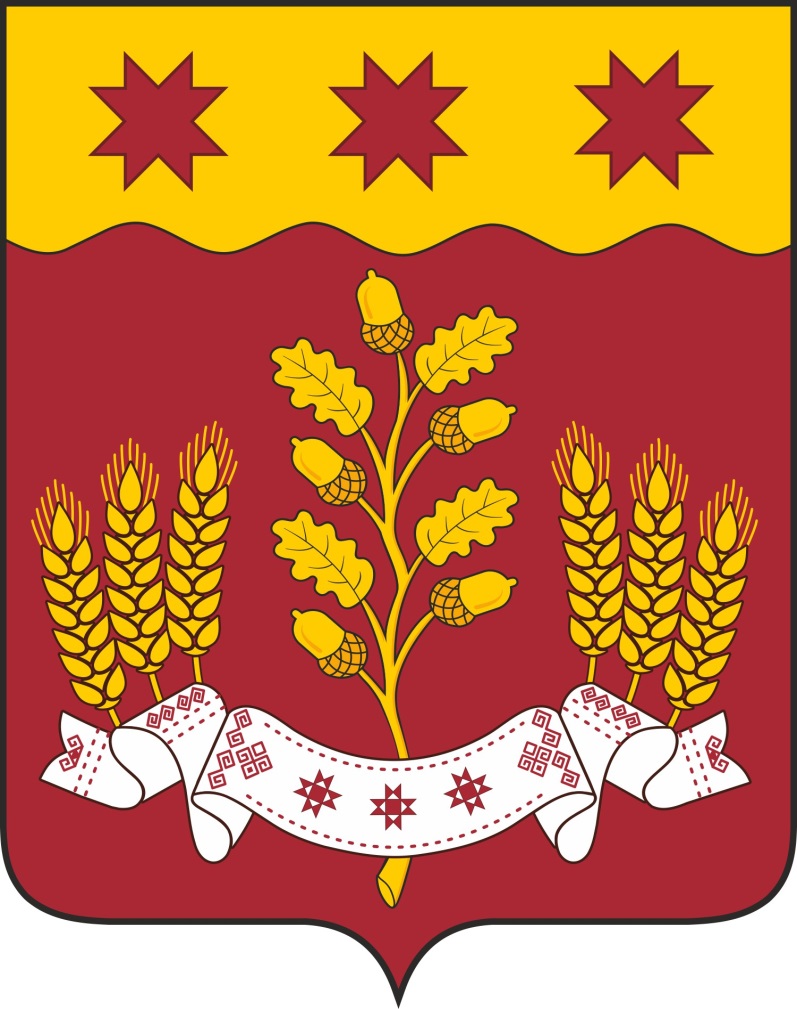 МУНИЦИПАЛЬНАЯ ПРОГРАММА ЭНЕРГОСБЕРЕЖЕНИЕ И ПОВЫШЕНИЕ ЭНЕРГЕТИЧЕСКОЙ ЭФФЕКТИВНОСТИ В МОРГАУШСКОМ РАЙОНЕ ЧУВАШСКОЙ РЕСПУБЛИКИ НА 2022-2025 ГОДЫ И НА ПЕРИОД ДО 2035 ГОДАУтверждена постановлением администрации Моргаушского района Чувашской Республикиот  24.08.2022 г. № 907Паспорт муниципальной программы Моргаушского района Чувашской Республики «Энергосбережение и повышение энергетической эффективности в Моргаушском районе Чувашской Республики на 2022-2025 годы и на период до 2035 года» Раздел I. Приоритеты муниципальной политики в сфере энергосбережения и повышения энергетической эффективности на территории Моргаушского района Чувашской Республики, цель, задачи, описание сроков и этапов ее реализации1. Анализ тенденций и проблем в сфере энергосбережения и повышения энергетической эффективности на территории Моргаушского района Чувашской РеспубликиПовышение энергетической эффективности является одним из основных приоритетов внутренней политики Российской Федерации. Мировой кризис обозначил необходимость заниматься данным направлением, и энергосбережение как фактор реальной экономии бюджетных расходов приобретает все большую актуальность.В вопросах энергосбережения сегодня многократно повышается роль и ответственность муниципального уровня власти, поскольку в городских и сельских поселениях организация энергосбережения наиболее сложна из-за высокой концентрации участников, интересов и взаимовлияющих технологий. Именно на муниципальном уровне предстоит реализовать конкретные энергосберегающие мероприятия, создать повсеместный энергетический учет и планирование как основной инструмент муниципального управления энергосбережением. Сложившуюся практику планирования и отчетности в количественных характеристиках следует дополнить конкретными численно измеряемыми показателями энергоэффективности – удельным потреблением топлива и энергии, уровнем тепловых и электрических потерь и так далее. Экономика, бюджетная сфера, жилищно-коммунальный комплекс Моргаушского района Чувашской Республики характеризуются повышенным потреблением топливно-энергетических ресурсов (далее - ТЭР).Энергосбережение в Моргаушском районе Чувашской Республики является актуальным и необходимым условием для нормального функционирования района, так как повышение эффективности использования ТЭР, при постоянном непрекращающимся росте цен на топливо и, соответственно росте стоимости электрической и тепловой энергии позволяет добиться существенной экономии потребляемых ТЭР, снизить загрузку электросетевого оборудования и уменьшить финансовые затраты.Анализ функционирования хозяйства района показывает, что основные потери ТЭР наблюдаются при транспортировке, распределении и потреблении тепловой и электрической энергии и воды, при оказании жилищно-коммунальных услуг, ведении районного хозяйства.В этих условиях одной из основных угроз социально-экономическому развитию муниципального района становится снижение конкурентоспособности предприятий, отраслей экономики муниципального образования, эффективности муниципального управления, вызванное ростом затрат на оплату топливно-энергетических и коммунальных ресурсов, опережающих темпы экономического развития.С учетом указанных обстоятельств, проблема заключается в том, что при существующем уровне энергоемкости экономики и социальной сферы муниципального района предстоящие изменения стоимости топливно-энергетических и коммунальных ресурсов приведут к следующим негативным последствиям:росту затрат предприятий, расположенных на территории муниципального района, на оплату топливно-энергетических и коммунальных ресурсов, приводящему к снижению конкурентоспособности и рентабельности их деятельности;росту стоимости жилищно-коммунальных услуг при ограниченных возможностях населения самостоятельно регулировать объем их потребления и снижению качества жизни населения;снижению эффективности бюджетных расходов, вызванному ростом доли затрат на оплату коммунальных услуг в общих затратах на муниципальное управление;опережающему росту затрат на оплату коммунальных ресурсов в расходах на содержание муниципальных бюджетных организаций здравоохранения, образования, культуры и т.п., и вызванному этим снижению эффективности оказания услуг.Высокая энергоемкость предприятий в этих условиях может стать причиной снижения темпов роста экономики муниципального района и налоговых поступлений в бюджеты всех уровней.Для решения проблемы необходимо осуществление комплекса мер по интенсификации энергосбережения, которые заключаются в разработке, принятии и реализации согласованных действий по повышению энергетической эффективности при производстве, передаче и потреблении энергии и ресурсов на территории муниципального района и прежде всего в органах местного самоуправления, муниципальных учреждениях, муниципальных унитарных предприятиях.Муниципальная программа энергосбережения и повышения энергетической эффективности в Моргаушском районе Чувашской Республики на 2022–2025 годы и на период до 2035 года разработана в соответствии с Федеральным законом от 23 ноября 2009 г. № 261-ФЗ «Об энергосбережении и о повышении энергетической эффективности и о внесении изменений в отдельные законодательные акты Российской Федерации», постановлением Кабинета Министров Чувашской Республики от 14 декабря 2018 г. № 522 «О государственной программе Чувашской Республики "Развитие промышленности и инновационная экономика" (с изменениями на 27 мая 2022 года)».При разработке Программы также учитывались положения следующих нормативно-правовых актов:Федеральный закон от 6 октября 2003 г. № 131-ФЗ «Об общих принципах организации местного самоуправления в Российской Федерации»;Указ Президента Российской Федерации от 4 июня 2008 г. № 889 «О некоторых мерах по повышению энергетической и экологической эффективности российской экономики»;Постановление Правительства РФ от 11 февраля 2021 г. № 161 «Об утверждении требований к региональным и муниципальным программам в области энергосбережения и повышения энергетической эффективности и о признании утратившими силу некоторых актов Правительства Российской Федерации и отдельных положений некоторых актов Правительства Российской Федерации»;Постановление Правительства РФ № 1289 от 7 октября 2019  «О требованиях к снижению государственными (муниципальными) учреждениями в сопоставимых условиях суммарного объема потребляемых ими дизельного и иного топлива, мазута, природного газа, тепловой энергии, электрической энергии, угля, а также объема потребляемой ими воды»;Постановление Правительства РФ № 2255 от 24 декабря 2020 г. «Об утверждении требований к осветительным устройствам и электрическим лампам, используемым в цепях переменного тока в целях освещения»;Приказ Минэкономразвития России от 15 июля 2020 г. № 425 «Об утверждении методических рекомендаций по определению целевого уровня снижения потребления государственными (муниципальными) учреждениями суммарного объема потребляемых ими энергетических ресурсов и воды»;	Приказ Министерства экономического развития Российской Федерации от 09.07.2021г. № 419 «Об утверждении Порядка определения объема снижения потребляемых государственным (муниципальным) учреждением ресурсов в сопоставимых условиях»;Приказ Министерства энергетики РФ от 30 июня 2014 г. № 399 «Об утверждении методики расчета значений целевых показателей в области энергосбережения и повышения энергетической эффективности, в том числе в сопоставимых условиях»;Постановление Правительства РФ от 31.12.2009г. № 1221 «Об утверждении правил установления требований энергетической эффективности товаров, услуг, работ, размещения заказов для муниципальных нужд» (с изменениями на 21 апреля 2018 года);Приказ Минэкономразвития России от 28 апреля 2021 г. № 231 «Об утверждении методики расчета значений целевых показателей в области энергосбережения и повышения энергетической эффективности, достижение которых обеспечивается в результате реализации региональных и муниципальных программ в области энергосбережения и повышения энергетической эффективности»;Приказ Минэкономразвития России от 17 февраля 2010 г. № 61 «Об утверждении примерного перечня мероприятий в области энергосбережения и повышения энергетической эффективности, который может быть использован в целях разработки региональных, муниципальных программ в области энергосбережения и повышения энергетической эффективности»;Приказ Министерства энергетики РФ от 30 июня 2014 г. № 398 «Об утверждении требований к форме программ в области энергосбережения и повышения энергетической эффективности организаций с участием государства и муниципального образования, организаций, осуществляющих регулируемые виды деятельности, и отчетности о ходе их реализации»;Приказ Минэкономразвития России от 28 октября 2019 г. № 707 «Об утверждении Порядка представления декларации о потреблении энергетических ресурсов и формы декларации о потреблении энергетических ресурсов»;Приказ Госслужбы Чувашии по конкурентной политике и тарифам от 29 марта 2019 г. № 01/06-242 «Об установлении Требований к программам в области энергосбережения и повышения энергетической эффективности организаций, осуществляющих регулируемые виды деятельности, в случае, если цены (тарифы) на товары, услуги таких организаций подлежат установлению Государственной службой Чувашской Республики по конкурентной политике и тарифам (с изменениями на 14 июля 2021 года)»2. Цель, задачи и приоритеты развития энергосбережения и повышения энергетической эффективности на территории Моргаушского района Чувашской РеспубликиОсновной целью Муниципальной программы является повышение энергетической эффективности при производстве, передаче и потреблении энергетических ресурсов и уменьшение негативного воздействия на окружающую среду.Достижению поставленной в Муниципальной программе цели способствует решение следующих задач:снижение удельного потребления топливно-энергетических ресурсов в бюджетной сфере в сопоставимых условиях с увеличением оснащенности приборами учета;снижение потребления топливно-энергетических ресурсов в жилищном фонде в сопоставимых условиях с увеличением оснащенности приборами учета и увеличением доли энергоэффективного капитального ремонта;энергосбережение и повышение энергетической эффективности систем коммунальной инфраструктуры в том числе в части уменьшения потерь энергетических ресурсов при передаче и проведении работ по выявлению бесхозяйных объектов недвижимого имущества;ведение комплекса организационно - правовых мероприятий по управлению энергосбережением, в том числе создание системы показателей, характеризующих энергетическую эффективность при производстве, передаче и потреблении энергетических ресурсов, их мониторинга, а также сбора и анализа информации об энергоемкости экономики района;определение потенциала энергосбережения в промышленном секторе с последующим снижением энергоемкости производимой продукции;увеличение использования в качестве источников энергии вторичных энергетических ресурсов и (или) возобновляемых источников энергии;снижение затрат электрической энергии на уличное освещение путем внедрения энергоэффективных источников освещения;создание благоприятных условий для замещения части потребляемого моторного топлива (бензина и дизельного топлива), используемого транспортными средствами, альтернативными видами моторного топлива.Приоритеты Муниципальной политики в области действия настоящей Муниципальной программы являются:создание правовых, организационно-управленческих, финансовых и материально-технических условий, способствующих разработке и реализации проектов в сфере энергосбережения и повышения энергетической эффективности в муниципальных учреждениях, ресурсоснабжающих организациях, жилищном фонде;стимулирование привлечения внебюджетных источников финансирования в реализацию проектов по энергосбережению и повышению энергетической эффективности;повышение информированности общества о состоянии и деятельности в сфере энергосбережения и повышения энергетической эффективности;организация полного учета потребляемых топливно-энергетических ресурсов и воды на выработку, учет потребления у конечных потребителей и учет отпускаемых топливно-энергетических ресурсов и воды в распределительную сеть.3. Основные направления развития энергосбережения и повышения энергетической эффективности на территории Моргаушского района Чувашской РеспубликиОсновные направления развития энергосбережения и повышения энергетической эффективности в разрезе кластеров потребления представлены ниже.3.1. Направление развития энергосбережения и повышения энергетической эффективности в муниципальном сектореВ Моргаушском районе Чувашской Республики насчитывается суммарно 63 бюджетных учреждений осуществляющих свою деятельность в 121 здания (строениях, сооружениях). При реализации политики энергосбережения относительно бюджетного сектора Муниципальной программой предусмотрено разбиение всех муниципальных учреждений по следующим укрупненным функционально-типологическим группам:учебно-воспитательные учреждения в количестве 37 ед. осуществляют свою деятельность на площадях 48 объектов;учреждения культурно-просветительного, развлекательного назначения в количестве 4 ед. осуществляют свою деятельность на площадях 51 объекта;учреждения физкультурного, спортивного и физкультурно-досугового назначения в количестве 1 ед. осуществляют свою деятельность на площадях 1 объекта;учреждения органов местного самоуправления в количестве 21 ед. осуществляют свою деятельность на площадях 21 объекта.Без наличия соответствующего приборного обеспечения учета потребляемых энергоресурсов невозможно реализация комплексной программы по энергосбережению, соответственно первоочередным направлением в данном секторе является полное оснащение приборами учета тех топливно-энергетических ресурсов, за потребление которых производится оплата.Следующее направление развития – реализация мероприятий программ энергосбережения и повышения энергетической эффективности муниципальных учреждений разработанных в соответствии с приказом Минэкономразвития России от 15 июля 2020 г. № 425 «Об утверждении методических рекомендаций по определению целевого уровня снижения потребления государственными (муниципальными) учреждениями суммарного объема потребляемых ими энергетических ресурсов и воды» как в части организационных (беззатратных), так и в части конкретных мероприятий направленных на достижение снижения потребления топливно-энергетических ресурсов в сопоставимых условиях. В случае отсутствия финансирования на основании Постановления Правительства РФ № 1289 от 7 октября 2019  «О требованиях к снижению государственными (муниципальными) учреждениями в сопоставимых условиях суммарного объема потребляемых ими дизельного и иного топлива, мазута, природного газа, тепловой энергии, электрической энергии, угля, а также объема потребляемой ими воды» п. 9 предусмотрены мероприятия в части осуществления действий, направленных на заключение энергосервисного договора (контракта).Заключительное направление развитие в секторе определяется унификацией работы по направлению энергосбережения в части корректности представляемых данных в формах обязательной отчетности в соответствии с приказом Минэкономразвития России от 28 апреля 2021 г. № 231 «Об утверждении методики расчета значений целевых показателей в области энергосбережения и повышения энергетической эффективности, достижение которых обеспечивается в результате реализации региональных и муниципальных программ в области энергосбережения и повышения энергетической эффективности», приказом Министерства энергетики РФ от 30 июня 2014 г. № 398 «Об утверждении требований к форме программ в области энергосбережения и повышения энергетической эффективности организаций с участием государства и муниципального образования, организаций, осуществляющих регулируемые виды деятельности, и отчетности о ходе их реализации», а так же контроль над сроками и корректности вносимых данных в энергетические декларации в соответствии с приказом Минэкономразвития России от 28 октября 2019 г. № 707 «Об утверждении Порядка представления декларации о потреблении энергетических ресурсов и формы декларации о потреблении энергетических ресурсов». В данное направление так же входят мероприятия по обучению ответственных по энергосбережению и повышению энергетической эффективности.3.2. Направление развития энергосбережения и повышения энергетической эффективности жилищном фондеЖилой фонд в Моргаушском районе Чувашской Республики представлен 99 многоквартирным жилым домом и 13 733 индивидуальным жилым домостроением, причем многоквартирные жилые дома преимущественно расположены в административном центре района. Первое направление развития энергосбережения и повышения энергетической эффективности в жилищном фонде определено задачей по упорядочиванию расчетов за электрическую, тепловую энергию и водоснабжение, потребляемые жилыми домами, находящимися на территории Моргаушского района Чувашской Республики, а также в целях стимулирования потребителей к сбережению тепловой, электрической энергии и воды устанавливаются общедомовые и индивидуальные приборы учета топливно-энергетических ресурсов.Следующее направление Муниципальной программы по данному сектору определяется необходимостью в повышении количества энергоэффективных капитальных ремонтов, увеличением контроля органами местного самоуправления над застройщиками и организациями проводящими капитальный ремонт с целью увеличения количества многоквартирных домов имеющих класс энергетической эффективности «В» и выше. По данному направлению помимо контроля, присвоения класса энергетической эффективности входит информационная поддержка населения, пропаганда в области энергосбережения, организационно-просветительская деятельность в части реализации наиболее энергоэффективных мероприятий.Заключительное направление определено необходимостью выработки системной политики в области энергосбережения в жилищном фонде, что подразумевают под собой реализацию конкретных беззатратных мероприятий и разработку ряда нормативных документов. Например по данному направлению предполагается проведение энергетического мониторинга использования тепловой, электрической энергии, природного газа и воды в жилищном фонде, введение социальной нормы потребления энергетических ресурсов и дифференцированных цен (тарифов), ранжирование многоквартирных домов по уровню энергоэффективности, выявление многоквартирных домов, требующих реализации первоочередных мер по повышению энергоэффективности и так далее (конкретный перечень мероприятий приведен в соответствующем приложении).3.3. Направление развития энергосбережения и повышения энергетической эффективности в коммунальной инфраструктуреСоответствующая ситуация в коммунальной сфере определяет первое направление по энергосбережению в данном секторе решающую задачу по снижению потерь топливно-энергетических ресурсов и воды на собственные нужды и при транспортировке. Реализация данного направления производится за счет существующих программ энергосбережения и повышения энергетической эффективности организаций осуществляющих регулируемые виды деятельности а так же инвестиционных и производственных программ. В Муниципальную программу включены обязательные для энергоснабжающих организаций мероприятия, определенные приказом Госслужбы Чувашии по конкурентной политике и тарифам от 29 марта 2019 г. № 01/06-242 «Об установлении Требований к программам в области энергосбережения и повышения энергетической эффективности организаций, осуществляющих регулируемые виды деятельности, в случае, если цены (тарифы) на товары, услуги таких организаций подлежат установлению Государственной службой Чувашской Республики по конкурентной политике и тарифам (с изменениями на 14 июля 2021 года)».Вторым направлением в соответствии с Постановлением Правительства РФ от 11 февраля 2021 г. № 161 «Об утверждении требований к региональным и муниципальным программам в области энергосбережения и повышения энергетической эффективности и о признании утратившими силу некоторых актов Правительства Российской Федерации и отдельных положений некоторых актов Правительства Российской Федерации» определена постоянная работа по выявлению бесхозяйных объектов недвижимого имущества, используемых для передачи энергетических ресурсов и организацией управления данными объектами.Следующее направление определяет повышение энергетической эффективности источников теплоснабжения, водоснабжения а так же снижение удельных затрат электрической энергии на подготовку, транспортировку воды, водоотведение. Заключительное направление определяется общим направлением политики Российской Федерации на увеличение количества случаев использования в качестве источников энергии вторичных энергетических ресурсов и (или) возобновляемых источников энергии в том числе увеличением количества подключений «микрогенерации», определяемой Федеральным законом от 26 марта 2003 года N 35-ФЗ «Об электроэнергетике» на основании изменений внесенных Федеральным законом № 471 от 27 декабря 2019 года «О внесении изменений в Федеральный закон «Об электроэнергетике» в части развития микрогенерации». Так же в данном направлении отражено внедрение когенерации (совместная выработка тепловой и электрической энергии), что позволит максимально энергоэффективно использовать топливно-энергетические ресурсы направленные на получение тепловой энергии.3.4. Направление развития энергосбережения и повышения энергетической эффективности в промышленностиПромышленное производство представлено предприятиями, из которых большинство относится к перерабатывающей промышленности продукции сельского хозяйства. Кроме того, имеются предприятия малого и среднего бизнеса, работающие в различных сферах экономики, а также имеется целый ряд подсобных (вспомогательных) предприятий района.Основными потребителями в данном секторе выступают следующие предприятия. ОАО ПТИЦЕФАБРИКА МОРГАУШСКАЯ с выпуском основной продукции - яйцо сельскохозяйственной птицы и ориентировочном потреблении топливно-энергетических ресурсов свыше 500 т у.т.ООО МИРТРУБПЛАСТ с выпуском основной продукции - пластмассовые плиты, трубы и ориентировочном потреблении топливно-энергетических ресурсов свыше 300 т у.т.АО МОРГАУШСКИЙ КИРПИЧНЫЙ ЗАВОД с выпуском основной продукции - кирпич и ориентировочном потреблении топливно-энергетических ресурсов свыше 100 т у.т.Основное направление по энергосбережению и повышению энергетической эффективности в данном секторе направлено на оценку потенциала в области энергосбережения на основании энергетического обследованию специализированными организациями, после которого будет сформирован конкретный перечень мероприятий, реализация которых позволит снизить энергоемкость производимой продукции. В силу специфики каждого отдельно взятого производства, без проведения специализированного обследования, разработка конкретных мероприятий и включение ее в Муниципальную программу невозможно.3.5. Направление развития энергосбережения и повышения энергетической эффективности в транспортном комплексеОсновным направлением по развитию энергосбережения и повышения энергетической эффективности в транспортном комплексе определяется переход на использование альтернативных видов моторного топлива - природный газ, газовые смеси, сжиженный углеводородный газ, электрическая энергия вместо бензина и дизельного топлива.На территории Моргаушского района Чувашской Республики в настоящее время функционирует 1 газозаправочная станция, обеспечивающая возможность реализации мероприятий отраженных в Муниципальной программе.Второе направление в данном секторе включает в себя строительство автомобильных станций для зарядки автотранспортных средств с автономным источником электрического питания. 3.6. Направление развития энергосбережения и повышения энергетической эффективности в уличном освещенииДанное направление нацелено на целевую замену всех источников уличного освещения на энергоэффективное в соответствии с определениями Постановления Правительства РФ № 2255 от 24 декабря 2020 г. «Об утверждении требований к осветительным устройствам и электрическим лампам, используемым в цепях переменного тока в целях освещения».Раздел II. Перечень и сведения о целевых показателях (индикаторах) Муниципальной программы с расшифровкой плановых значений по годам ее реализацииЦелевые показатели (индикаторы) в разрезе основных мероприятий следующие:1) целевые показатели в области «Энергосбережение и повышение энергоэффективности в бюджетных учреждениях»;2) целевые показатели в области «Энергосбережение и повышение энергоэффективности в жилищном фонде»;3) целевые показатели в области «Энергосбережение и повышение энергоэффективности в коммунальной инфраструктуре»;4) целевые показатели в области «Информационное и правовое обеспечение мероприятий по энергосбережению и повышению энергоэффективности»;5) целевые показатели в области «Энергосбережение и повышение энергоэффективности в промышленном секторе»;6) целевые показатели в области «Внедрение технологий, использующих возобновляемые источники энергии и вторичные энергетические ресурсы»;7) целевые показатели в области «Увеличение использования энергоэффективных источников наружнего освещения»;8) целевые показатели в области «Энергосбережение и повышение энергоэффективности в транспортном комплексе».К целевым показателям в области «Энергосбережение и повышение энергоэффективности в бюджетных учреждениях» относятся:а) доля потребления муниципальными учреждениями тепловой энергии приобретаемой по приборам учета, в общем объеме потребления тепловой энергии муниципальными учреждениями на территории Моргаушского района Чувашской Республики, процентов;б) доля потребления муниципальными учреждениями электрической энергии приобретаемой по приборам учета, в общем объеме потребления электрической энергии муниципальными учреждениями на территории Моргаушского района Чувашской Республики, процентов;в) доля потребления муниципальными учреждениями холодной воды приобретаемой по приборам учета, в общем объеме потребления холодной воды муниципальными учреждениями на территории Моргаушского района Чувашской Республики, процентов;г) доля потребления муниципальными учреждениями природного газа приобретаемого по приборам учета, в общем объеме потребления природного газа муниципальными учреждениями на территории Моргаушского района Чувашской Республики, процентов;д) удельный расход тепловой энергии зданиями и помещениями учебно-воспитательного назначения муниципальных организаций, находящихся в ведении органов местного самоуправления Моргаушского района Чувашской Республики, Гкал/м2;е) удельный расход электрической энергии зданиями и помещениями учебно-воспитательного назначения муниципальных организаций, находящихся в ведении органов местного самоуправления Моргаушского района Чувашской Республики, кВтч/м2;ж) удельный расход холодной воды зданиями и помещениями учебно-воспитательного назначения муниципальных организаций, находящихся в ведении органов местного самоуправления Моргаушского района Чувашской Республики, м3/чел.;з) удельный расход природного газа зданиями и помещениями учебно-воспитательного назначения муниципальных организаций, находящихся в ведении органов местного самоуправления Моргаушского района Чувашской Республики, м3/чел.;и) удельный расход тепловой энергии зданиями и помещениями культурно-просветительного, развлекательного назначения муниципальных организаций, находящихся в ведении органов местного самоуправления Моргаушского района Чувашской Республики, Гкал/м2;й) удельный расход электрической энергии зданиями и помещениями культурно-просветительного, развлекательного назначения муниципальных организаций, находящихся в ведении органов местного самоуправления Моргаушского района Чувашской Республики, кВтч/м2;к) удельный расход холодной воды зданиями и помещениями культурно-просветительного, развлекательного назначения муниципальных организаций, находящихся в ведении органов местного самоуправления Моргаушского района Чувашской Республики, м3/чел.;л) удельный расход природного газа зданиями и помещениями культурно-просветительного, развлекательного назначения муниципальных организаций, находящихся в ведении органов местного самоуправления Моргаушского района Чувашской Республики, м3/чел.;м) удельный расход тепловой энергии зданиями и помещениями физкультурного, спортивного и физкультурно-досугового назначения муниципальных организаций, находящихся в ведении органов местного самоуправления Моргаушского района Чувашской Республики, Гкал/м2;н) удельный расход электрической энергии зданиями и помещениями физкультурного, спортивного и физкультурно-досугового назначения муниципальных организаций, находящихся в ведении органов местного самоуправления Моргаушского района Чувашской Республики, кВтч/м2;о) удельный расход холодной воды зданиями и помещениями физкультурного, спортивного и физкультурно-досугового назначения муниципальных организаций, находящихся в ведении органов местного самоуправления Моргаушского района Чувашской Республики, м3/чел.;п) удельный расход тепловой энергии на снабжение органов местного самоуправления Моргаушского района Чувашской Республики, Гкал/м2;р) удельный расход электрической энергии на снабжение органов местного самоуправления Моргаушского района Чувашской Республики, кВтч/м2;с) удельный расход холодной воды на снабжение органов местного самоуправления Моргаушского района Чувашской Республики, м3/чел.;т) удельный расход природного газа на снабжение органов местного самоуправления Моргаушского района Чувашской Республики, м3/чел.;у) удельный расход тепловой энергии на снабжение органов местного самоуправления и муниципальных учреждений Моргаушского района Чувашской Республики, Гкал/м2;ф) удельный расход электрической энергии на снабжение органов местного самоуправления и муниципальных учреждений Моргаушского района Чувашской Республики, кВтч/м2;х) удельный расход холодной воды на снабжение органов местного самоуправления и муниципальных учреждений Моргаушского района Чувашской Республики, м3/чел.;ц) удельный расход природного газа на снабжение органов местного самоуправления и муниципальных учреждений Моргаушского района Чувашской Республики, м3/чел.К целевым показателям в области «Энергосбережение и повышение энергоэффективности в жилищном фонде» относятся:а) доля многоквартирных домов, оснащенных коллективными (общедомовыми) приборами учета тепловой энергии в общем числе многоквартирных домов, расположенных на территории Моргаушского района Чувашской Республики, процентов;б) доля многоквартирных домов, оснащенных коллективными (общедомовыми) приборами учета электрической энергии в общем числе многоквартирных домов, расположенных на территории Моргаушского района Чувашской Республики, процентов;в) доля многоквартирных домов, оснащенных коллективными (общедомовыми) приборами учета холодной воды в общем числе многоквартирных домов, расположенных на территории Моргаушского района Чувашской Республики, процентов;г) доля многоквартирных домов, оснащенных коллективными (общедомовыми) приборами учета природного газа используемого на цели отопления в общем числе многоквартирных домов, расположенных на территории Моргаушского района Чувашской Республики, процентов;д) доля жилых, нежилых помещений в многоквартирных домах, жилых домах (домовладениях), оснащенных индивидуальными приборами учета тепловой энергии в общем числе жилых, нежилых помещений в многоквартирных домах, жилых домах (домовладениях), расположенных на территории Моргаушского района Чувашской Республики, процентов;е) доля жилых, нежилых помещений в многоквартирных домах, жилых домах (домовладениях), оснащенных индивидуальными приборами учета электрической энергии в общем числе жилых, нежилых помещений в многоквартирных домах, жилых домах (домовладениях), расположенных на территории Моргаушского района Чувашской Республики, процентов;ж) доля жилых, нежилых помещений в многоквартирных домах, жилых домах (домовладениях), оснащенных индивидуальными приборами учета холодной воды в общем числе жилых, нежилых помещений в многоквартирных домах, жилых домах (домовладениях), расположенных на территории Моргаушского района Чувашской Республики, процентов;з) доля жилых, нежилых помещений в многоквартирных домах, жилых домах (домовладениях), оснащенных индивидуальными приборами учета природного газа используемого на цели отопления в общем числе жилых, нежилых помещений в многоквартирных домах, жилых домах (домовладениях), расположенных на территории Моргаушского района Чувашской Республики, процентов;и) доля многоквартирных домов, расположенных на территории Моргаушского района Чувашской Республики, имеющих класс энергетической эффективности "В" и выше, процентов;й) доля энергоэффективных капитальных ремонтов многоквартирных домов в общем объеме проведенных капитальных ремонтов многоквартирных домов на территории Моргаушского района Чувашской Республики, процентов;к) удельный расход тепловой энергии в многоквартирных домах, расположенных на территории Моргаушского района Чувашской Республики, Гкал/м2;л) удельный расход электрической энергии в многоквартирных домах, расположенных на территории Моргаушского района Чувашской Республики, кВтч/м2;м) удельный расход холодной воды в многоквартирных домах, расположенных на территории Моргаушского района Чувашской Республики, м3/чел.К целевым показателям в области «Энергосбережение и повышение энергоэффективности в коммунальной инфраструктуре» относятся:а) доля тепловой энергии, отпущенной в тепловые сети от источников тепловой энергии, функционирующих врежиме комбинированной выработки тепловой и электрической энергии, в общем объеме производства тепловой энергии в системах централизованного теплоснабжения на территории Моргаушского района Чувашской Республики, процентов;б) удельный расход топлива на отпуск электрической энергии тепловыми электростанциями на территории Моргаушского района Чувашской Республики, т у.т./млн. кВтч;в) удельный расход топлива на отпущенную тепловую энергию с коллекторов тепловых электростанций на территории Моргаушского района Чувашской Республики, т у.т./тыс. Гкал;г) удельный расход топлива на отпущенную с коллекторов котельных в тепловую сеть тепловую энергию на территории Моргаушского района Чувашской Республики, т у.т./тыс. Гкал;д) доля потерь электрической энергии при ее передаче по распределительным сетям в общем объеме переданной электрической энергии на территории Моргаушского района Чувашской Республики, процентов;е) доля потерь тепловой энергии при ее передаче в общем объеме переданной тепловой энергии на территории Моргаушского района Чувашской Республики, процентов;ж) доля потерь воды в централизованных системах водоснабжения при транспортировке в общем объеме воды, поданной в водопроводную сеть на территории Моргаушского района Чувашской Республики, процентов;з) удельный расход электрической энергии, потребляемой в технологическом процессе подготовки питьевой воды, на единицу объема воды, отпускаемой в сеть на территории Моргаушского района Чувашской Республики, кВтч/м3.К целевым показателям в области «Информационное и правовое обеспечение мероприятий по энергосбережению и повышению энергоэффективности» относятся:а) доля объема тепловой энергии, расчеты за которую осуществляются с использованием приборов учета, в общем объеме тепловой энергии, потребляемой (используемой) на территории  Моргаушского района Чувашской Республики, процентов;б) доля объема электрической энергии, расчеты за которую осуществляются с использованием приборов учета, в общем объеме электрической энергии, потребляемой (используемой) на территории  Моргаушского района Чувашской Республики, процентов;в) доля объема холодной воды, расчеты за которую осуществляются с использованием приборов учета, в общем объеме холодной воды, потребляемой (используемой) на территории  Моргаушского района Чувашской Республики, процентов;г) доля объема природного газа, расчеты за который осуществляются с использованием приборов учета, в общем объеме природного газа, потребляемого (используемого) на территории  Моргаушского района Чувашской Республики, процентов;д) количество энергосервисных договоров (контрактов), заключенных муниципальными образованиями Моргаушского района Чувашской Республики, ед.;е) доля муниципальных заказчиков в общем объеме муниципальных заказчиков Моргаушского района Чувашской Республики с которыми заключены энергосервисные договора (контракты), процентов.К целевым показателям в области «Энергосбережение и повышение энергоэффективности в промышленном секторе» относятся:а) энергоемкость промышленного производства для производства 3 видов продукции, работ (услуг), составляющих основную долю потребления энергетических ресурсов на территории Моргаушского района Чувашской Республики в сфере промышленного производства (яйцо сельскохозяйственной птицы), кг у.т./ед. продукции;б) энергоемкость промышленного производства для производства 3 видов продукции, работ (услуг), составляющих основную долю потребления энергетических ресурсов на территории Моргаушского района Чувашской Республики в сфере промышленного производства (пластмассовые плиты, трубы), кг у.т./ед. продукции;в) энергоемкость промышленного производства для производства 3 видов продукции, работ (услуг), составляющих основную долю потребления энергетических ресурсов на территории Моргаушского района Чувашской Республики в сфере промышленного производства (кирпич), кг у.т./ед. продукции.К целевым показателям в области «Внедрение технологий, использующих возобновляемые источники энергии и вторичные энергетические ресурсы» относятся:а) доля объема энергетических ресурсов (электрической энергии), производимых с использованием возобновляемых источников энергии и (или) вторичных энергетических ресурсов, в общем объеме энергетических ресурсов, производимых на территории Моргаушского района Чувашской Республики, процентов;б) ввод мощностей генерирующих объектов, функционирующих на основе использования возобновляемых источников энергии, на территории Моргаушского района Чувашской Республики (без учета гидроэлектростанций установленной мощностью свыше 25 МВт), МВт.К целевым показателям в области «Увеличение использования энергоэффективных источников наружнего освещения» относятся:а) доля энергоэффективных источников света в системах уличного освещения на территории Моргаушского района Чувашской Республики, процентов.К целевым показателям в области «Энергосбережение и повышение энергоэффективности в транспортном комплексе» относятся:а) количество транспортных средств, относящихся к общественному транспорту, регулирование тарифов на услуги по перевозке на котором осуществляется в Моргаушском районе Чувашской Республики, в отношении которых проведены мероприятия по энергосбережению и повышению энергетической эффективности, в том числе по замещению бензина и дизельного топлива, используемых транспортными средствами в качестве моторного топлива, природным газом, газовыми смесями, сжиженным углеводородным газом, используемыми в качестве моторного топлива, и электрической энергией, ед.;б) количество транспортных средств с автономным источником электрического питания, относящихся к общественному транспорту, регулирование тарифов на услуги по перевозке на котором осуществляется в Моргаушском районе Чувашской Республики, ед.;в) количество транспортных средств, используемых органами муниципальной власти, государственными учреждениями и государственными унитарными предприятиями Моргаушского района Чувашской Республики, в отношении которых проведены мероприятия по энергосбережению и повышению энергетической эффективности, в том числе по замещению бензина и дизельного топлива, используемых транспортными средствами в качестве моторного топлива, природным газом, газовыми смесями и сжиженным углеводородным газом, используемыми в качестве моторного топлива, ед.;г) количество транспортных средств с автономным источником электрического питания, используемых органами муниципальной власти, государственными учреждениями и государственными унитарными предприятиями Моргаушского района Чувашской Республики, ед.;д) количество электромобилей легковых с автономным источником электрического питания, зарегистрированных на территории Моргаушского района Чувашской Республики, ед.Значения целевых показателей в области энергосбережения и повышения энергетической эффективности, достижение которых обеспечивается в результате реализации Муниципальной программы с расшифровкой плановых значений по годам реализации приведены в приложении № 1 к Муниципальной программе.Раздел III. Характеристики основных мероприятий Муниципальной программы с указанием сроков и этапов их реализацииПеречень мероприятий по энергосбережению и повышению энергетической эффективности с указанием ожидаемых результатов в натуральном и стоимостном выражении, в том числе экономического эффекта от реализации Муниципальной программы, сроки проведения таких мероприятий представлены в данном разделе.Программные мероприятия представляют собой систему мероприятий, которые сгруппированы по направлениям реализации, скоординированы по срокам и обеспечивают комплексный подход и координацию работ всех участников Программы с целью достижения намеченных результатов.Комплекс мероприятий направленных на решение поставленных задач и достижения цели Муниципальной программы сгруппирован относительно основных мероприятий:Основное мероприятие 1 «Энергосбережение и повышение энергоэффективности в бюджетных учреждениях».Реализация основного мероприятия направлена на решение следующей задачи: снижение удельного потребления топливно-энергетических ресурсов в бюджетной сфере в сопоставимых условиях с увеличением оснащенности приборами учета.Для решения поставленной задачи в основное мероприятии включена замена устаревших приборов учета на приборы повышенного класса точности с дооснащением безучетных вводов топливно-энергетических ресурсов и воды, внедрение автоматического регулирования в системы отопления и горячего водоснабжения, модернизация систем освещения с установкой энергоэффективных светильников и автоматизированных систем управления освещением, замена водоразборной арматуры, обучение ответственных за энергосбережение и ряд иных мероприятий.В рамках основного мероприятия предусмотрены следующие мероприятия:Мероприятие 1.1 «Обучение специалистов в области энергосбережения и энергетической эффективности».Итогом реализации данного мероприятия является выделение штатной единицы в структуре учреждения с последующим обязательным прохождением обучения в сфере энергосбережения. В круг обязанностей данного специалиста должен входить контроль за использованием энергоносителей, какие средства расходуются на топливно-энергетические ресурсы и воду (далее ТЭР), заполнение энергетических деклараций, формирование ежеквартальных и годовых отчетностей по направлению энергосбережения, контроль и организация реализации мероприятий по программе энергосбережения соответствующего учреждения. Принятие соответствующих приказов и распоряжений по учреждению повысит ответственность за расходование ТЭР. В конечном итоге все это приведет к упорядочиванию процесса контроля и отчетности в учреждении при использовании энергоносителей.К основным затратам на данное мероприятие относятся затраты на обучение ответственного за энергосбережение на курсах повышения квалификации по энергосбережению и повышению энергоэффективности.Реализация мероприятия сама по себе не даст прямой экономии, однако, позволит поставить осуществление энергосберегающих мероприятий на грамотный и системный уровень.Мероприятие 1.2 «Оснащение приборами учета бюджетных учреждений».Результатом данного мероприятия должно стать полное оснащение потребляемых ТЭР и воды расчеты за которые осуществляются из бюджета. Мероприятием предусмотрена установка средств технического/индивидуального учета в случае одного прибора учета на несколько объектов для отражения реальной энергоэффективности каждого конкретного объекта для целей применения положений приказа Минэкономразвития России от 15 июля 2020 г. № 425 «Об утверждении методических рекомендаций по определению целевого уровня снижения потребления государственными (муниципальными) учреждениями суммарного объема потребляемых ими энергетических ресурсов и воды». Дополнительно предусматривается замена или установка интеллектуальных приборов учета.Мероприятие 1.3 «Замена устаревших систем освещения на светодиодные».В мероприятии отражена постепенная замена систем освещения на энергоэффективную, что позволит существенно уменьшить потребление электрической энергии, повысить световую эффективность освещения, увеличить устойчивость к колебанию сетевого напряжения. Замена систем освещения на энергоэффективную предусматривается на основании положений Постановления Правительства РФ № 2255 от 24 декабря 2020 г. «Об утверждении требований к осветительным устройствам и электрическим лампам, используемым в цепях переменного тока в целях освещения».Мероприятие 1.4 «Установка оборудования для автоматического освещения».Реализация данного мероприятия предусматривает автоматическое отключение осветительной нагрузки на периоды, когда она не используется и как следствие происходит экономия электрической энергии. Мероприятие достигается путем подключения осветительных точек через датчики, реле, автоматические выключатели, которые либо объединяются вместо оперативного управления освещением по заданным параметрам, либо действуют локально от датчиков освещенности.Мероприятие 1.5 «Автоматизация системы теплоснабжения и горячего водоснабжения с регулированием подачи теплоты».Внедрение автоматизированных систем в теплоснабжении и регулировании горячего водоснабжения (далее ГВС) позволит повысить безопасность режимов, эксплуатационную надежность системы с уменьшением эксплуатационных затрат и непосредственной экономией тепловой энергии в случае автоматизации теплоснабжения с регулированием от температуры внешней среды.Мероприятие 1.6 «Проведение гидравлической регулировки, автоматической/ручной балансировки распределительных систем отопления и стояков».Мероприятие предназначено создать надежный и экономичный режим распределения теплоносителя по потребителям в соответствии с их тепловыми нагрузками для исключения перетопов у одних потребителей и непрогревов у других и соответственно приведет к экономии потребления тепловой энергии и более рациональному ее использованию, уменьшит неравномерное распределение тепла в теплосети учреждения.Мероприятие 1.7 «Снижение тепловых потерь через оконные проемы путем их модернизации».Мероприятие предусматривает установку современных стеклопакетов взамен старых, что приведет к снижению потерь тепловой энергии в помещении. Так же предусматривается установка дополнительного остекленения в дополнение к имеющемуся. Замена устаревших стеклопакетов или ремонт старых оконных рам позволит не только снизить тепловые потери, но и увеличить шумоизоляцию.Мероприятие 1.8 «Улучшение тепловой изоляции стен, полов и чердаков».В рамках данного мероприятия предусматривается проведение работ по утеплению ограждающих конструкций в том числе чердачных и подвальных перекрытий. Мероприятие крупнозатратное и долгоокупаемое, поэтому его реализация отражена в том числе с учетом необходимости капитального ремонта учреждений.Мероприятие 1.9 «Применение экономичной водоразборной арматуры».Реализация мероприятия предполагает внедрение комплекса технических решений, позволяющих в результате значительно сэкономить потребление воды, водоразбор которой производится через водоразборную арматуру.Мероприятие 1.10 «Разработка и корректировка программ энергосбережения и повышения энергетической эффективности организаций с участием государства и муниципального образования».В соответствии с Постановлением Правительства РФ № 1289 от 7 октября 2019  «О требованиях к снижению государственными (муниципальными) учреждениями в сопоставимых условиях суммарного объема потребляемых ими дизельного и иного топлива, мазута, природного газа, тепловой энергии, электрической энергии, угля, а также объема потребляемой ими воды» государственным (муниципальным) учреждениям необходимо актализировать/разрабатывать программы энергосбережения и повышения энергетической эффективности каждые 3 года в том числе для достижения целевого уровня снижения потребления топливно-энергетических ресурсов и воды установленным на основании расчетов по приказу Минэкономразвития России от 15 июля 2020 г. № 425 «Об утверждении методических рекомендаций по определению целевого уровня снижения потребления государственными (муниципальными) учреждениями суммарного объема потребляемых ими энергетических ресурсов и воды» и последующей ежегодной отчетностью в соответствии с  приказом Министерства экономического развития Российской Федерации от 09.07.2021г. № 419 «Об утверждении Порядка определения объема снижения потребляемых государственным (муниципальным) учреждением ресурсов в сопоставимых условиях».Данное мероприятие направлено на своевременное обновление программ энергосбережения муниципальными учреждениями в соответствии с действующими нормативно-правовыми актами и контроль за их исполнением.Основное мероприятие 2 «Энергосбережение и повышение энергоэффективности в жилищном фонде».Реализация основного мероприятия направлена на решение следующей задачи: снижение потребления топливно-энергетических ресурсов в жилищном фонде в сопоставимых условиях с увеличением оснащенности приборами учета и увеличением доли энергоэффективного капитального ремонта.В рамках основного мероприятия предусмотрены следующие мероприятия:Мероприятие 2.1 «Оснащение коллективными (общедомовыми) приборами учета многоквартирных домов в том числе интеллектуальных приборов учета, автоматизированных систем и систем диспетчеризации».Мероприятие 2.2 «Оснащение индивидуальными приборами учета жилых, нежилых помещений в многоквартирных домах, жилых домах (домовладениях) в том числе интеллектуальных приборов учета, автоматизированных систем и систем диспетчеризации».Мероприятие 2.3 «Проведение энергетических обследований жилищного фонда».Мероприятие 2.4 «Автоматизация потребления тепловой энергии многоквартирными домами (автоматизация тепловых пунктов,пофасадное регулирование)».Мероприятие 2.5 «Размещение на фасадах многоквартирных домов указателей классов их энергетической эффективности».Мероприятие 2.6 «Повышение энергетической эффективности системы освещения».Мероприятие 2.7 «Внедрение циркуляционных систем горячего водоснабжения, проведение гидравлической регулировки распределительных систем отопления и стояков».Мероприятие 2.8 «Проведение энергоэффективного капитального ремонта общего имущества в многоквартирных домах».Мероприятие 2.9 «Установка оборудования для автоматического освещения в жилищном фонде».Основное мероприятие 3 «Энергосбережение и повышение энергоэффективности в коммунальной инфраструктуре».Реализация основного мероприятия направлена на решение следующей задачи: энергосбережение и повышение энергетической эффективности систем коммунальной инфраструктуры в том числе в части уменьшения потерь энергетических ресурсов при передаче и проведении работ по выявлению бесхозяйных объектов недвижимого имущества.В рамках основного мероприятия предусмотрены следующие мероприятия:Мероприятие 3.1 «Выявление бесхозяйных объектов недвижимого имущества, используемых для передачи энергетических ресурсов (включая газоснабжение, тепло- и электроснабжение), организации постановки таких объектов на учет в качестве бесхозяйных объектов недвижимого имущества и последующему признанию права муниципальной собственности на такие бесхозяйные объекты недвижимого имущества».Мероприятие 3.2 «Организация управления бесхозяйными объектами недвижимого имущества, используемыми для передачи энергетических ресурсов, с момента выявления таких объектов, в том числе определению источника компенсации возникающих при их эксплуатации нормативных потерь энергетических ресурсов (включая тепловую энергию,электрическую энергию), в частности за счет включения расходов на компенсацию указанных потерь в тариф организации, управляющей такими объектами, в соответствии с законодательством Российской Федерации».Мероприятие 3.3 «Реализация мероприятий отраженных в инвестиционных и производственных программах производителей электрической и тепловой энергии, электросетевых организаций, теплосетевых организаций, организаций, осуществляющих водоснабжение и водоотведение, разработанных ими в установленном законодательством об энергосбережении и о повышении энергетической эффективности порядке программ по энергосбережению и повышению энергетическойэффективности».Мероприятие 3.4 «Реализация мероприятий, направленных на снижение потребления энергетических ресурсов на собственные нужды».Мероприятие 3.5 «Внедрение установок совместной выработки тепловой и электрической энергии на базе газотурбинных установок с котлом-утилизатором, газотурбинных установок, газопорпшевых установок, турбодетандерных установок».Мероприятие 3.6 «Установка регулируемого привода в системах водоснабжения и водоотведения».Мероприятие 3.7 «Установка тепловых насосов и обустройство теплонасосных станций для отопления и горячего водоснабженияжилых домов и производственных объектов тепловой энергией, накапливаемой приповерхностным грунтом и атмосферным воздухом или вторично используемым».Мероприятие 3.8 «Мероприятия по модернизации оборудования, в том числе заменеоборудования на оборудование с более высоким коэффициентом полезного действия, внедрение инновационных решений и энергосберегающих технологий, в том числе энергоэффективной нанотехнологичной продукции».Мероприятие 3.9 «Мероприятия по сокращению потерь электрической, тепловой энергии,холодной и горячей воды при осуществлении регулируемых видов деятельности».Мероприятие 3.10 «Герметизация зданий (окна, двери, швы, подвалы, выходы вентиляции,инженерных коммуникаций)».Мероприятие 3.11 «Внедрение реле-регуляторов светильников».Мероприятие 3.12 «Мероприятия по установке осветительных устройств с использованием светодиодов».Мероприятие 3.13 «Разработка и корректировка программ энергосбережения и повышения энергетической эффективности организаций, осуществляющих регулируемую деятельность».Основное мероприятие 4 «Информационное и правовое обеспечение мероприятий по энергосбережению и повышению энергоэффективности».Реализация основного мероприятия направлена на решение следующей задачи: ведение комплекса организационно - правовых мероприятий по управлению энергосбережением, в том числе создание системы показателей, характеризующих энергетическую эффективность при производстве, передаче и потреблении энергетических ресурсов, их мониторинга, а также сбора и анализа информации об энергоемкости экономики района.В рамках основного мероприятия предусмотрены следующие мероприятия:Мероприятие 4.1 «Разработка и корректировка муниципальной программы энергосбережения и повышения энергетической эффективности».Мероприятие 4.2 «Содействие заключению энергосервисных договоров (контрактов) ».Мероприятие 4.3 «Организационно и нормативно-правовое обеспечение осуществление деятельности подведомственных организаций для возможности организации учета потребляемых топливно-энергетических ресурсов и реализации мероприятий по энергосбережению и повышению энергетической эффективности».Мероприятие 4.4 «Проведение энергетического мониторинга использования тепловой, электрической энергии, природного газа и воды в муниципальных учреждениях и жилищном фонде».Мероприятие 4.5 «Стимулирование производителей и потребителей энергетических ресурсов, организаций, осуществляющих передачу энергетических ресурсов, проведению мероприятий по энергосбережению, повышению энергетическойэффективности и сокращению потерь энергетических ресурсов;».Мероприятие 4.6 «Введение социальной нормы потребления энергетических ресурсов и дифференцированных цен (тарифов) на энергетические ресурсы в пределах и свыше социальной нормы потребления, введение цен (тарифов), дифференцированных по времени суток, выходным и рабочим дням».Мероприятие 4.7 «Мероприятия по обучению в области энергосбережения и повышения энергетической эффективности».Мероприятие 4.8 «Разработка и проведение мероприятий по пропаганде энергосбережения через средства массовой информации, распространение социальной рекламы в области энергосбережения и повышения энергетической эффективности».Мероприятие 4.9 «Установление целевых показателей повышения эффективности использования энергетических ресурсов и воды в жилищном фонде, в том числе мероприятия, направленные на сбор и анализ информации об энергопотреблении жилых домов».Мероприятие 4.10 «Определение целевого уровня снижения потребления муниципальными учреждениями суммарного объема потребляемых ими энергетических ресурсов и воды».Мероприятие 4.11 «Ранжирование многоквартирных домов по уровню энергоэффективности, выявление многоквартирных домов, требующих реализации первоочередных мер по повышению энергоэффективности».Мероприятие 4.12 «Распространение информации об установленных законодательством об энергосбережении и повышении энергетической эффективности требованиях, предъявляемых к собственникам жилых домов, собственникам помещений в многоквартирных домах, лицам, ответственным за содержание многоквартирных домов, информирование жителей о возможных типовых решениях повышения энергетической эффективности и энергосбережения, пропаганду реализации мер, направленных на снижение пикового потребления электрической энергии населением».Мероприятие 4.13 «Разработка технико-экономических обоснований на внедрение энергосберегающих технологий в целях привлечения внебюджетного финансирования».Мероприятие 4.14 «Анализ договоров электро-, тепло-, газо- и водоснабжения жилых многоквартирных домов и муниципальных учреждениях на предмет выявленияположений договоров, препятствующих реализации мер по повышению энергетической эффективности».Основное мероприятие 5 «Энергосбережение и повышение энергоэффективности в промышленном секторе».Реализация основного мероприятия направлена на решение следующей задачи: определение потенциала энергосбережения в промышленном секторе с последующим снижением энергоемкости производимой продукции.В рамках основного мероприятия предусмотрены следующие мероприятия:Мероприятие 5.1 «Проведение энергетических обследований».Мероприятие 5.2 «Мероприятия по энергосбережению и повышению энергетической эффективности разработанные на основании проведенных энергетических обследований».Основное мероприятие 6 «Внедрение технологий, использующих возобновляемые источники энергии и вторичные энергетические ресурсы».Реализация основного мероприятия направлена на решение следующей задачи: увеличение использования в качестве источников энергии вторичных энергетических ресурсов и (или) возобновляемых источников энергии.В рамках основного мероприятия предусмотрены следующие мероприятия:Мероприятие 6.1 «Внедрение/реконсервация возобновляемых источников энергии».Мероприятие 6.2 «Использования биомассы, отходов лесопромышленного и агропромышленного комплексов,бытовых отходов, шахтного метана, биогаза для производства электрической и тепловой энергии».Основное мероприятие 7 «Увеличение использования энергоэффективных источников наружнего освещения».Реализация основного мероприятия направлена на решение следующей задачи: снижение затрат электрической энергии на уличное освещение путем внедрения энергоэффективных источников освещения.В рамках основного мероприятия предусмотрены следующие мероприятия:Мероприятие 7.1 «Внедрение энергоэффективных источников освещения в системах уличного освещения».Основное мероприятие 8 «Энергосбережение и повышение энергоэффективности в транспортном комплексе».Реализация основного мероприятия направлена на решение следующей задачи: создание благоприятных условий для замещения части потребляемого моторного топлива (бензина и дизельного топлива), используемого транспортными средствами, альтернативными видами моторного топлива.В рамках основного мероприятия предусмотрены следующие мероприятия:Мероприятие 8.1 «Мероприятия по замещению бензина и дизельного топлива, используемых транспортными средствами в качестве моторного топлива, альтернативными видами моторного топлива - природным газом, газовыми смесями, сжиженным углеводородным газом, электрической энергией, иными альтернативными видами моторного топлива с учетом доступности использования».Мероприятие 8.2 «Строительство автомобильных газовых наполнительных компрессорных станций».Мероприятие 8.3 «Строительство автомобильных станций для зарядки автотранспортных средств с автономным источником электрического питания».Муниципальная программа будет реализовываться в 2022 - 2035 годах в три этапа:1 этап - 2022 - 2025 годы;2 этап - 2026 - 2030 годы;3 этап - 2031 - 2035 годы.Каждый из этапов отличается условиями и факторами, а также приоритетами муниципальной политики с учетом особенностей Моргаушского района Чувашской Республики.На I этапе проводятся организационные мероприятия и реализуются малозатратные мероприятия и высокоэффективные проекты с малым сроком окупаемости, разрабатывается программа обучения и проводится обучение специалистов, актуализируются муниципальные программы энергосбережения, организуются учет топливно-энергетических ресурсов, разрабатывается проектно-сметная документация проектов в области энергосбережения. На II этапе осуществляются высокозатратные мероприятия, прежде всего у потребителей энергоресурсов, со сроком окупаемости свыше 4 лет, реализуются проекты, в том числе разработанные на I этапе, предусматривающие внедрение прогрессивных энергосберегающих технологий, энергоэффективного оборудования, завершается монтаж систем учета и регулирования энергоресурсов и воды. На III этапе реализуются проекты по кардинальной замене систем тепло- и электроснабжения на основе энерготехнологических комплексов глубокого использования топливно-энергетических ресурсов (генерация) и современных систем транспорта, осуществляется диверсификация энергетической инфраструктуры и создаются предпосылки для перехода к альтернативной энергетике.Раздел IV. Обоснование объема финансовых ресурсов, необходимых для реализации Муниципальной программы (с расшифровкой по источникам финансирования, этапам и годам реализации Муниципальной программы)Информация об источниках финансирования основных мероприятий с указанием отдельно бюджетных и внебюджетных источников финансирования таких мероприятий приведена в Таблице 1.прогнозируемые объемы финансирования мероприятий Муниципальной программы в 2022–2035 годах составляют 87517,51 тыс. рублей, в том числе:в 2022 году - 90 тыс. рублей;в 2023 году - 2219,3 тыс. рублей;в 2024 году - 4620,4 тыс. рублей;в 2025 году - 4580,31 тыс. рублей;в 2026 - 2030 году - 24191,5 тыс. рублей;в 2031 - 2035 году - 51816 тыс. рублей;из них средства:федерального бюджета – 0 тыс. рублей (0 процента), в том числе:в 2022 году - 0 тыс. рублей;в 2023 году - 0 тыс. рублей;в 2024 году - 0 тыс. рублей;в 2025 году - 0 тыс. рублей;в 2026 - 2030 году - 0 тыс. рублей;в 2031 - 2035 году - 0 тыс. рублей;республиканского бюджета Чувашской Республики – 0 тыс. рублей (0 процента), в том числе:в 2022 году - 0 тыс. рублей;в 2023 году - 0 тыс. рублей;в 2024 году - 0 тыс. рублей;в 2025 году - 0 тыс. рублей;в 2026 - 2030 году - 0 тыс. рублей;в 2031 - 2035 году - 0 тыс. рублей;местных бюджетов – 3885 тыс. рублей (4,4 процента), в том числе:в 2022 году - 90 тыс. рублей;в 2023 году - 216 тыс. рублей;в 2024 году - 610 тыс. рублей;в 2025 году - 143 тыс. рублей;в 2026 - 2030 году - 999 тыс. рублей;в 2031 - 2035 году - 1827 тыс. рублей;внебюджетных источников – 83632,51 тыс. рублей (95,6 процента), в том числе:в 2022 году - 0 тыс. рублей;в 2023 году - 2003,3 тыс. рублей;в 2024 году - 4010,4 тыс. рублей;в 2025 году - 4437,31 тыс. рублей;в 2026 - 2030 году - 23192,5 тыс. рублей;в 2031 - 2035 году - 49989 тыс. рублей.Объемы финансирования мероприятий Муниципальной программы подлежат ежегодному уточнению исходя из возможностей бюджета Моргаушского района Чувашской Республики.Таблица 1. Источники финансирования основных мероприятий с указанием отдельно бюджетных и внебюджетных источников финансированияРесурсное обеспечение и объем финансирования программных мероприятий в разрезе основных мероприятий приведен в Приложении №2 к Муниципальной программе. Основным критерием отбора технического проекта для финансирования из муниципального бюджета и участия в программе является его повышенная энергоэффективность, выраженная в прямой экономии средств, направляемых на выработку и приобретение ТЭР.В ходе реализации программы объемы финансирования подлежат ежегодному уточнению с учетом реальных возможностей федерального бюджета, республиканского бюджета Чувашской Республики, местных бюджетов и внебюджетных источников.Раздел V. Анализ рисков реализации Муниципальной программы и описание мерК рискам реализации Муниципальной программы, которыми может управлять ответственный исполнитель, уменьшая вероятность их возникновения, следует отнести следующие:организационные риски, которые связаны с возникновением проблем в реализации Муниципальной программы в результате недостаточной квалификации и (или) недобросовестности ответственных исполнителей (соисполнителей, участников), что может привести к нецелевому и неэффективному использованию бюджетных средств, невыполнению ряда мероприятий. Снижению указанных рисков будут способствовать повышение квалификации и ответственности персонала ответственного исполнителя для своевременной и эффективной реализации предусмотренных мероприятий, координация деятельности персонала ответственного исполнителя и налаживание административных процедур для снижения организационных рисков;риски финансового обеспечения, которые связаны с финансированием Муниципальной программы в неполном объеме. Данные риски могут возникнуть по причине значительной продолжительности Муниципальной программы. Их снижению будут способствовать внедрение в практику программного бюджетирования и своевременная корректировка объемов финансирования основных мероприятий.Сведения о целевых показателях (индикаторах) Муниципальной программы Моргаушского района Чувашской Республики «Энергосбережение и повышение энергетической эффективности в Моргаушском районе Чувашской Республики на 2022-2025 годы и на период до 2035 года»РЕСУРСНОЕ ОБЕСПЕЧЕНИЕ реализации Муниципальной программы Моргаушского района Чувашской Республики «Энергосбережение и повышение энергетической эффективности в Моргаушском районе Чувашской Республики на 2022-2025 годы и на период до 2035 года»Чăваш Республикин                                                            Муркаш районĕн                                                              администрацийĕ ЙЫШĂНУ____________ № _____ Муркаш сали                                                                                                                                     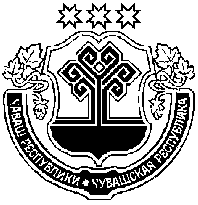 Чувашская Республика  Администрация Моргаушского районаПОСТАНОВЛЕНИЕ ___24.08.2022 № __907_село Моргауши                                                                         О муниципальной программе Моргаушского района Чувашской Республики «Энергосбережение и повышение энергетической эффективности в Моргаушском районе Чувашской Республики на 2022-2025 годы и на период до 2035 года»О муниципальной программе Моргаушского района Чувашской Республики «Энергосбережение и повышение энергетической эффективности в Моргаушском районе Чувашской Республики на 2022-2025 годы и на период до 2035 года»О муниципальной программе Моргаушского района Чувашской Республики «Энергосбережение и повышение энергетической эффективности в Моргаушском районе Чувашской Республики на 2022-2025 годы и на период до 2035 года»Глава администрации Моргаушского района Чувашской РеспубликиА. Н. МатросовОтветственный исполнитель Муниципальной программыотдел капитального строительства и развития общественной инфраструктуры Моргаушского района Чувашской РеспубликиСоисполнители Муниципальной программысектор физической культуры и спорта Моргаушского района Чувашской Республики;отдел образования, молодежной политики, физической культуры и спорта Моргаушского района Чувашской Республики;отдел культуры, архивного дела и туризма Моргаушского района Чувашской РеспубликиУчастники Муниципальной программыорганы местного самоуправления сельских поселений Моргаушского района Чувашской Республики (по согласованию);муниципальные учреждения Моргаушского района Чувашской Республики (по согласованию);ресурсоснабжающие организации;управляющие компании, товарищества собственников жилья и недвижимости;автономное учреждение Чувашской Республики «Центр энергосбережения и повышения энергетической эффективности» Министерства промышленности и энергетики Чувашской РеспубликиПодпрограммы Муниципальной программы-Цели Муниципальной программыповышение энергетической эффективности при производстве, передаче и потреблении энергетических ресурсов и уменьшение негативного воздействия на окружающую средуЗадачи Муниципальной программыснижение удельного потребления топливно-энергетических ресурсов в бюджетной сфере в сопоставимых условиях с увеличением оснащенности приборами учета;снижение потребления топливно-энергетических ресурсов в жилищном фонде в сопоставимых условиях с увеличением оснащенности приборами учета и увеличением доли энергоэффективного капитального ремонта;энергосбережение и повышение энергетической эффективности систем коммунальной инфраструктуры в том числе в части уменьшения потерь энергетических ресурсов при передаче и проведении работ по выявлению бесхозяйных объектов недвижимого имущества;ведение комплекса организационно - правовых мероприятий по управлению энергосбережением, в том числе создание системы показателей, характеризующих энергетическую эффективность при производстве, передаче и потреблении энергетических ресурсов, их мониторинга, а также сбора и анализа информации об энергоемкости экономики района;определение потенциала энергосбережения в промышленном секторе с последующим снижением энергоемкости производимой продукции;увеличение использования в качестве источников энергии вторичных энергетических ресурсов и (или) возобновляемых источников энергии;снижение затрат электрической энергии на уличное освещение путем внедрения энергоэффективных источников освещения;создание благоприятных условий для замещения части потребляемого моторного топлива (бензина и дизельного топлива), используемого транспортными средствами, альтернативными видами моторного топлива Целевые показатели (индикаторы) Муниципальной программыполный перечень целевых показателей (индикаторов) приведен в приложении №1 к Муниципальной программеСрок и этапы реализации Муниципальной программы2022–2035 годы:1 этап – 2022–2025 годы;2 этап – 2026–2030 годы;3 этап – 2031–2035 годы.Объемы финансирования Муниципальной программы с разбивкой по годам ее реализации прогнозируемые объемы финансирования мероприятий Муниципальной программы в 2022–2035 годах составляют 87517,51 тыс. рублей, в том числе:в 2022 году - 90 тыс. рублей;в 2023 году - 2219,3 тыс. рублей;в 2024 году - 4620,4 тыс. рублей;в 2025 году - 4580,31 тыс. рублей;в 2026 - 2030 году - 24191,5 тыс. рублей;в 2031 - 2035 году - 51816 тыс. рублей;из них средства:федерального бюджета – 0 тыс. рублей (0 процента), в том числе:в 2022 году - 0 тыс. рублей;в 2023 году - 0 тыс. рублей;в 2024 году - 0 тыс. рублей;в 2025 году - 0 тыс. рублей;в 2026 - 2030 году - 0 тыс. рублей;в 2031 - 2035 году - 0 тыс. рублей;республиканского бюджета Чувашской Республики – 0 тыс. рублей (0 процента), в том числе:в 2022 году - 0 тыс. рублей;в 2023 году - 0 тыс. рублей;в 2024 году - 0 тыс. рублей;в 2025 году - 0 тыс. рублей;в 2026 - 2030 году - 0 тыс. рублей;в 2031 - 2035 году - 0 тыс. рублей;местных бюджетов – 3885 тыс. рублей (4,4 процента), в том числе:в 2022 году - 90 тыс. рублей;в 2023 году - 216 тыс. рублей;в 2024 году - 610 тыс. рублей;в 2025 году - 143 тыс. рублей;в 2026 - 2030 году - 999 тыс. рублей;в 2031 - 2035 году - 1827 тыс. рублей;внебюджетных источников – 83632,51 тыс. рублей (95,6 процента), в том числе:в 2022 году - 0 тыс. рублей;в 2023 году - 2003,3 тыс. рублей;в 2024 году - 4010,4 тыс. рублей;в 2025 году - 4437,31 тыс. рублей;в 2026 - 2030 году - 23192,5 тыс. рублей;в 2031 - 2035 году - 49989 тыс. рублей.Объемы финансирования мероприятий Муниципальной программы подлежат ежегодному уточнению исходя из возможностей бюджета Моргаушского района Чувашской РеспубликиОжидаемые результаты реализации Муниципальной программыформирование действующего механизма управления потреблением топливно-энергетических ресурсов, их учет, экономия, нормирование и лимитирование муниципальными бюджетными организациями всех уровней и сокращение затрат на оплату коммунальных ресурсов;снижение затрат на энергопотребление организаций бюджетной сферы, населения и предприятий муниципального района в результате реализации энергосберегающих мероприятий;создание условий для развития рынка товаров и услуг в сфере энергосбереженияСтатусНаименование муниципальной программы, основного мероприятияКод бюджетной классификацииКод бюджетной классификацииИсточники финансированияРасходы по годам, тыс. рублейРасходы по годам, тыс. рублейРасходы по годам, тыс. рублейРасходы по годам, тыс. рублейРасходы по годам, тыс. рублейРасходы по годам, тыс. рублейСтатусНаименование муниципальной программы, основного мероприятияглавный распорядитель бюджетных средствцелевая статья расходовИсточники финансирования20222023202420252026–20302031–20351234567891011Муниципальная программа Моргаушского района Чувашской РеспубликиЭнергосбережение и повышение энергетической эффективности в Моргаушском районе Чувашской Республики на 2022-2025 годы и на период до 2035 годаxxвсего90,02219,34620,44580,324191,551816,0Муниципальная программа Моргаушского района Чувашской РеспубликиЭнергосбережение и повышение энергетической эффективности в Моргаушском районе Чувашской Республики на 2022-2025 годы и на период до 2035 годаxxфедеральный бюджет0,00,00,00,00,00,0Муниципальная программа Моргаушского района Чувашской РеспубликиЭнергосбережение и повышение энергетической эффективности в Моргаушском районе Чувашской Республики на 2022-2025 годы и на период до 2035 годаxxреспубликанский бюджет Чувашской Республики0,00,00,00,00,00,0Муниципальная программа Моргаушского района Чувашской РеспубликиЭнергосбережение и повышение энергетической эффективности в Моргаушском районе Чувашской Республики на 2022-2025 годы и на период до 2035 годаxxместные бюджеты90,0216,0610,0143,0999,01827,0Муниципальная программа Моргаушского района Чувашской РеспубликиЭнергосбережение и повышение энергетической эффективности в Моргаушском районе Чувашской Республики на 2022-2025 годы и на период до 2035 годаxxвнебюджетные источники0,02003,34010,44437,323192,549989,0Основное мероприятие 1Энергосбережение и повышение энергоэффективности в бюджетных учрежденияхххвсего01205,5136817128580,917092,4Основное мероприятие 1Энергосбережение и повышение энергоэффективности в бюджетных учрежденияхxxфедеральный бюджет000000Основное мероприятие 1Энергосбережение и повышение энергоэффективности в бюджетных учрежденияхxxреспубликанский бюджет Чувашской Республики000000Основное мероприятие 1Энергосбережение и повышение энергоэффективности в бюджетных учрежденияхxxместные бюджеты0119552816961320Основное мероприятие 1Энергосбережение и повышение энергоэффективности в бюджетных учрежденияхxxвнебюджетные источники01086,581616317884,915772,4Основное мероприятие 2Энергосбережение и повышение энергоэффективности в жилищном фондеххвсего0307,8939,11694,57854,515176Основное мероприятие 2Энергосбережение и повышение энергоэффективности в жилищном фондеxxфедеральный бюджет000000Основное мероприятие 2Энергосбережение и повышение энергоэффективности в жилищном фондеxxреспубликанский бюджет Чувашской Республики000000Основное мероприятие 2Энергосбережение и повышение энергоэффективности в жилищном фондеxxместные бюджеты00021226Основное мероприятие 2Энергосбережение и повышение энергоэффективности в жилищном фондеxxвнебюджетные источники0307,8939,11692,57842,515150Основное мероприятие 3Энергосбережение и повышение энергоэффективности в коммунальной инфраструктуреххвсего00113,6395,21445,66445,6Основное мероприятие 3Энергосбережение и повышение энергоэффективности в коммунальной инфраструктуреxxфедеральный бюджет000000Основное мероприятие 3Энергосбережение и повышение энергоэффективности в коммунальной инфраструктуреxxреспубликанский бюджет Чувашской Республики000000Основное мероприятие 3Энергосбережение и повышение энергоэффективности в коммунальной инфраструктуреxxместные бюджеты000000Основное мероприятие 3Энергосбережение и повышение энергоэффективности в коммунальной инфраструктуреxxвнебюджетные источники00113,6395,21445,66445,6Основное мероприятие 4Информационное и правовое обеспечение мероприятий по энергосбережению и повышению энергоэффективностиххвсего90144134,7166,61310450Основное мероприятие 4Информационное и правовое обеспечение мероприятий по энергосбережению и повышению энергоэффективностиxxфедеральный бюджет000000Основное мероприятие 4Информационное и правовое обеспечение мероприятий по энергосбережению и повышению энергоэффективностиxxреспубликанский бюджет Чувашской Республики000000Основное мероприятие 4Информационное и правовое обеспечение мероприятий по энергосбережению и повышению энергоэффективностиxxместные бюджеты90632426190330Основное мероприятие 4Информационное и правовое обеспечение мероприятий по энергосбережению и повышению энергоэффективностиxxвнебюджетные источники081110,7140,61120120Основное мероприятие 5Энергосбережение и повышение энергоэффективности в промышленном сектореххвсего04501890383169,5653Основное мероприятие 5Энергосбережение и повышение энергоэффективности в промышленном сектореxxфедеральный бюджет000000Основное мероприятие 5Энергосбережение и повышение энергоэффективности в промышленном сектореxxреспубликанский бюджет Чувашской Республики000000Основное мероприятие 5Энергосбережение и повышение энергоэффективности в промышленном сектореxxместные бюджеты000000Основное мероприятие 5Энергосбережение и повышение энергоэффективности в промышленном сектореxxвнебюджетные источники04501890383169,5653Основное мероприятие 6Внедрение технологий, использующих возобновляемые источники энергии и вторичные энергетические ресурсыххвсего0000011000Основное мероприятие 6Внедрение технологий, использующих возобновляемые источники энергии и вторичные энергетические ресурсыxxфедеральный бюджет000000Основное мероприятие 6Внедрение технологий, использующих возобновляемые источники энергии и вторичные энергетические ресурсыxxреспубликанский бюджет Чувашской Республики000000Основное мероприятие 6Внедрение технологий, использующих возобновляемые источники энергии и вторичные энергетические ресурсыxxместные бюджеты000000Основное мероприятие 6Внедрение технологий, использующих возобновляемые источники энергии и вторичные энергетические ресурсыxxвнебюджетные источники0000011000Основное мероприятие 7Увеличение использования энергоэффективных источников наружнего освещенияххвсего0063117495495Основное мероприятие 7Увеличение использования энергоэффективных источников наружнего освещенияxxфедеральный бюджет000000Основное мероприятие 7Увеличение использования энергоэффективных источников наружнего освещенияxxреспубликанский бюджет Чувашской Республики000000Основное мероприятие 7Увеличение использования энергоэффективных источников наружнего освещенияxxместные бюджеты000000Основное мероприятие 7Увеличение использования энергоэффективных источников наружнего освещенияxxвнебюджетные источники0063117495495Основное мероприятие 8Энергосбережение и повышение энергоэффективности в транспортном комплексеххвсего01121121125336504Основное мероприятие 8Энергосбережение и повышение энергоэффективности в транспортном комплексеxxфедеральный бюджет000000Основное мероприятие 8Энергосбережение и повышение энергоэффективности в транспортном комплексеxxреспубликанский бюджет Чувашской Республики000000Основное мероприятие 8Энергосбережение и повышение энергоэффективности в транспортном комплексеxxместные бюджеты0343434101151Основное мероприятие 8Энергосбережение и повышение энергоэффективности в транспортном комплексеxxвнебюджетные источники07878785235353Приложение № 1к муниципальной программе Моргаушского района Чувашской Республики «Энергосбережение и повышение энергетической эффективности в Моргаушском районе Чувашской Республики на 2022-2025 годы и на период до 2035 года»№ п.п.Целевой показатель (индикатор) (наименование)Единица измеренияЗначения целевых показателей (индикаторов)Значения целевых показателей (индикаторов)Значения целевых показателей (индикаторов)Значения целевых показателей (индикаторов)Значения целевых показателей (индикаторов)Значения целевых показателей (индикаторов)Значения целевых показателей (индикаторов)№ п.п.Целевой показатель (индикатор) (наименование)Единица измерения2021 г.2022 г.2023 г.2024 г.2025 г.2030 г.2035 г.12345678910Муниципальная программа Моргаушского района Чувашской Республики "Энергосбережение и повышение энергетической эффективности в Моргаушском районе Чувашской Республики на 2022-2025 годы и на период до 2035 года"Муниципальная программа Моргаушского района Чувашской Республики "Энергосбережение и повышение энергетической эффективности в Моргаушском районе Чувашской Республики на 2022-2025 годы и на период до 2035 года"Муниципальная программа Моргаушского района Чувашской Республики "Энергосбережение и повышение энергетической эффективности в Моргаушском районе Чувашской Республики на 2022-2025 годы и на период до 2035 года"Муниципальная программа Моргаушского района Чувашской Республики "Энергосбережение и повышение энергетической эффективности в Моргаушском районе Чувашской Республики на 2022-2025 годы и на период до 2035 года"Муниципальная программа Моргаушского района Чувашской Республики "Энергосбережение и повышение энергетической эффективности в Моргаушском районе Чувашской Республики на 2022-2025 годы и на период до 2035 года"Муниципальная программа Моргаушского района Чувашской Республики "Энергосбережение и повышение энергетической эффективности в Моргаушском районе Чувашской Республики на 2022-2025 годы и на период до 2035 года"Муниципальная программа Моргаушского района Чувашской Республики "Энергосбережение и повышение энергетической эффективности в Моргаушском районе Чувашской Республики на 2022-2025 годы и на период до 2035 года"Муниципальная программа Моргаушского района Чувашской Республики "Энергосбережение и повышение энергетической эффективности в Моргаушском районе Чувашской Республики на 2022-2025 годы и на период до 2035 года"Муниципальная программа Моргаушского района Чувашской Республики "Энергосбережение и повышение энергетической эффективности в Моргаушском районе Чувашской Республики на 2022-2025 годы и на период до 2035 года"Муниципальная программа Моргаушского района Чувашской Республики "Энергосбережение и повышение энергетической эффективности в Моргаушском районе Чувашской Республики на 2022-2025 годы и на период до 2035 года"1.Доля потребления муниципальными учреждениями тепловой энергии приобретаемой по приборам учета, в общем объеме потребления тепловой энергии муниципальными учреждениями на территории Моргаушского района Чувашской Республики%68,668,684,41001001001002.Доля потребления муниципальными учреждениями электрической энергии приобретаемой по приборам учета, в общем объеме потребления электрической энергии муниципальными учреждениями на территории Моргаушского района Чувашской Республики%97,597,598,81001001001003.Доля потребления муниципальными учреждениями холодной воды приобретаемой по приборам учета, в общем объеме потребления холодной воды муниципальными учреждениями на территории Моргаушского района Чувашской Республики%76,776,788,41001001001004.Доля потребления муниципальными учреждениями природного газа приобретаемого по приборам учета, в общем объеме потребления природного газа муниципальными учреждениями на территории Моргаушского района Чувашской Республики%1001001001001001001005.Удельный расход тепловой энергии зданиями и помещениями учебно-воспитательного назначения муниципальных организаций, находящихся в ведении органов местного самоуправления Моргаушского района Чувашской РеспубликиГкал/м20,2060,2060,2050,2040,2030,1950,1816.Удельный расход электрической энергии зданиями и помещениями учебно-воспитательного назначения муниципальных организаций, находящихся в ведении органов местного самоуправления Моргаушского района Чувашской РеспубликикВтч/м226,53226,53226,2926,10825,74523,99320,4867.Удельный расход холодной воды зданиями и помещениями учебно-воспитательного назначения муниципальных организаций, находящихся в ведении органов местного самоуправления Моргаушского района Чувашской Республиким3/чел.8,3698,3698,2698,1948,0437,3175,8638.Удельный расход природного газа зданиями и помещениями учебно-воспитательного назначения муниципальных организаций, находящихся в ведении органов местного самоуправления Моргаушского района Чувашской Республиким3/чел.474,76474,76472,996471,655469,008456,2430,6469.Удельный расход тепловой энергии зданиями и помещениями культурно-просветительного, развлекательного назначения муниципальных организаций, находящихся в ведении органов местного самоуправления Моргаушского района Чувашской РеспубликиГкал/м20,1210,1210,1210,1210,1210,1210,12110.Удельный расход электрической энергии зданиями и помещениями культурно-просветительного, развлекательного назначения муниципальных организаций, находящихся в ведении органов местного самоуправления Моргаушского района Чувашской РеспубликикВтч/м25,9315,9315,9115,8985,8725,7345,44611.Удельный расход холодной воды зданиями и помещениями культурно-просветительного, развлекательного назначения муниципальных организаций, находящихся в ведении органов местного самоуправления Моргаушского района Чувашской Республиким3/чел.0,0890,0890,0890,0890,0890,0890,08912.Удельный расход природного газа зданиями и помещениями культурно-просветительного, развлекательного назначения муниципальных организаций, находящихся в ведении органов местного самоуправления Моргаушского района Чувашской Республиким3/чел.694,573694,573692,328690,742687,44671,588640,01613.Удельный расход тепловой энергии зданиями и помещениями физкультурного, спортивного и физкультурно-досугового назначения муниципальных организаций, находящихся в ведении органов местного самоуправления Моргаушского района Чувашской РеспубликиГкал/м20,3170,3170,3130,310,3040,2740,21614.Удельный расход электрической энергии зданиями и помещениями физкультурного, спортивного и физкультурно-досугового назначения муниципальных организаций, находящихся в ведении органов местного самоуправления Моргаушского района Чувашской РеспубликикВтч/м255,14755,14754,41153,87352,7747,47736,92115.Удельный расход холодной воды зданиями и помещениями физкультурного, спортивного и физкультурно-досугового назначения муниципальных организаций, находящихся в ведении органов местного самоуправления Моргаушского района Чувашской Республиким3/чел.6,4316,4316,3346,2616,1165,4144,00916.Удельный расход тепловой энергии на снабжение органов местного самоуправления Моргаушского района Чувашской РеспубликиГкал/м20,1380,1380,1380,1380,1380,1380,13817.Удельный расход электрической энергии на снабжение органов местного самоуправления Моргаушского района Чувашской РеспубликикВтч/м225,38425,38425,38425,38425,34725,23725,02318.Удельный расход холодной воды на снабжение органов местного самоуправления Моргаушского района Чувашской Республиким3/чел.1,5051,5051,5051,5051,5051,5051,50519.Удельный расход природного газа на снабжение органов местного самоуправления Моргаушского района Чувашской Республиким3/чел.655,176655,176654,25653,324652,398646,843634,6220.Удельный расход тепловой энергии на снабжение органов местного самоуправления и муниципальных учреждений Моргаушского района Чувашской РеспубликиГкал/м20,2240,2240,2230,2220,2190,2080,18621.Удельный расход электрической энергии на снабжение органов местного самоуправления и муниципальных учреждений Моргаушского района Чувашской РеспубликикВтч/м224,06924,06923,85323,69223,36821,80318,67522.Удельный расход холодной воды на снабжение органов местного самоуправления и муниципальных учреждений Моргаушского района Чувашской Республиким3/чел.8,0778,0777,9797,9067,767,0525,63723.Удельный расход природного газа на снабжение органов местного самоуправления и муниципальных учреждений Моргаушского района Чувашской Республиким3/чел.525,012525,012523,201521,822519,092505,872479,44924.Доля многоквартирных домов, оснащенных коллективными (общедомовыми) приборами учета тепловой энергии в общем числе многоквартирных домов, расположенных на территории Моргаушского района Чувашской Республики%38,538,546,253,865,410010025.Доля многоквартирных домов, оснащенных коллективными (общедомовыми) приборами учета электрической энергии в общем числе многоквартирных домов, расположенных на территории Моргаушского района Чувашской Республики%10010010010010010010026.Доля многоквартирных домов, оснащенных коллективными (общедомовыми) приборами учета холодной воды в общем числе многоквартирных домов, расположенных на территории Моргаушского района Чувашской Республики%89,989,990,991,993,910010027.Доля многоквартирных домов, оснащенных коллективными (общедомовыми) приборами учета природного газа используемого на цели отопления в общем числе многоквартирных домов, расположенных на территории Моргаушского района Чувашской Республики%10010010010010010010028.Доля жилых, нежилых помещений в многоквартирных домах, жилых домах (домовладениях), оснащенных индивидуальными приборами учета тепловой энергии в общем числе жилых, нежилых помещений в многоквартирных домах, жилых домах (домовладениях), расположенных на территории Моргаушского района Чувашской Республики%38,538,539,641,443,247,65229.Доля жилых, нежилых помещений в многоквартирных домах, жилых домах (домовладениях), оснащенных индивидуальными приборами учета электрической энергии в общем числе жилых, нежилых помещений в многоквартирных домах, жилых домах (домовладениях), расположенных на территории Моргаушского района Чувашской Республики%10010010010010010010030.Доля жилых, нежилых помещений в многоквартирных домах, жилых домах (домовладениях), оснащенных индивидуальными приборами учета холодной воды в общем числе жилых, нежилых помещений в многоквартирных домах, жилых домах (домовладениях), расположенных на территории Моргаушского района Чувашской Республики%35,435,436,638,640,54549,631.Доля жилых, нежилых помещений в многоквартирных домах, жилых домах (домовладениях), оснащенных индивидуальными приборами учета природного газа используемого на цели отопления в общем числе жилых, нежилых помещений в многоквартирных домах, жилых домах (домовладениях), расположенных на территории Моргаушского района Чувашской Республики%10010010010010010010032.Доля многоквартирных домов, расположенных на территории Моргаушского района Чувашской Республики, имеющих класс энергетической эффективности "В" и выше%2222,43,49,121,833.Доля энергоэффективных капитальных ремонтов многоквартирных домов в общем объеме проведенных капитальных ремонтов многоквартирных домов на территории Моргаушского района Чувашской Республики%00016,72533,35034.Удельный расход тепловой энергии в многоквартирных домах, расположенных на территории Моргаушского района Чувашской РеспубликиГкал/м20,2230,2230,2230,2230,2220,220,21635.Удельный расход электрической энергии в многоквартирных домах, расположенных на территории Моргаушского района Чувашской РеспубликикВтч/м230,24630,24630,24630,23130,19529,99229,53436.Удельный расход холодной воды в многоквартирных домах, расположенных на территории Моргаушского района Чувашской Республиким3/чел.17,25917,25917,25917,25917,25917,25917,25937.Доля тепловой энергии, отпущенной в тепловые сети от источников тепловой энергии, функционирующих врежиме комбинированной выработки тепловой и электрической энергии, в общем объеме производства тепловой энергии в системах централизованного теплоснабжения на территории Моргаушского района Чувашской Республики%0000002,2438.Удельный расход топлива на отпуск электрической энергии тепловыми электростанциями на территории Моргаушского района Чувашской Республикит у.т./млн. кВтч00000032039.Удельный расход топлива на отпущенную тепловую энергию с коллекторов тепловых электростанций на территории Моргаушского района Чувашской Республикит у.т./тыс. Гкал00000012040.Удельный расход топлива на отпущенную с коллекторов котельных в тепловую сеть тепловую энергию на территории Моргаушского района Чувашской Республикит у.т./тыс. Гкал163,3163,3163,3163,15162,75161,4160,0541.Доля потерь электрической энергии при ее передаче по распределительным сетям в общем объеме переданной электрической энергии на территории Моргаушского района Чувашской Республики%11,211,211,211,1911,1611,0710,9842.Доля потерь тепловой энергии при ее передаче в общем объеме переданной тепловой энергии на территории Моргаушского района Чувашской Республики%32323231,931,630,930,143.Доля потерь воды в централизованных системах водоснабжения при транспортировке в общем объеме воды, поданной в водопроводную сеть на территории Моргаушского района Чувашской Республики%10,710,710,710,710,610,31044.Удельный расход электрической энергии, потребляемой в технологическом процессе подготовки питьевой воды, на единицу объема воды, отпускаемой в сеть на территории Моргаушского района Чувашской РеспубликикВтч/м30,760,760,760,760,760,750,7445.Доля объема тепловой энергии, расчеты за которую осуществляются с использованием приборов учета, в общем объеме тепловой энергии, потребляемой (используемой) на территории  Моргаушского района Чувашской Республики%60,160,160,163,767,381,710046.Доля объема электрической энергии, расчеты за которую осуществляются с использованием приборов учета, в общем объеме электрической энергии, потребляемой (используемой) на территории  Моргаушского района Чувашской Республики%87,987,987,98990,194,510047.Доля объема холодной воды, расчеты за которую осуществляются с использованием приборов учета, в общем объеме холодной воды, потребляемой (используемой) на территории  Моргаушского района Чувашской Республики%91,591,591,592,393,196,310048.Доля объема природного газа, расчеты за который осуществляются с использованием приборов учета, в общем объеме природного газа, потребляемого (используемого) на территории  Моргаушского района Чувашской Республики%10010010010010010010049.Количество энергосервисных договоров (контрактов), заключенных муниципальными образованиями Моргаушского района Чувашской Республикиед.00145,510,51350.Доля муниципальных заказчиков в общем объеме муниципальных заказчиков Моргаушского района Чувашской Республики с которыми заключены энергосервисные договора (контракты)%001,66,38,716,720,651.Энергоемкость промышленного производства для производства 3 видов продукции, работ (услуг), составляющих основную долю потребления энергетических ресурсов на территории Моргаушского района Чувашской Республики в сфере промышленного производства (яйцо сельскохозяйственной птицы)кг у.т./ед. продукции0,0060,0060,0060,0060,0060,0060,00652.Энергоемкость промышленного производства для производства 3 видов продукции, работ (услуг), составляющих основную долю потребления энергетических ресурсов на территории Моргаушского района Чувашской Республики в сфере промышленного производства (пластмассовые плиты, трубы)кг у.т./ед. продукции1,0131,0131,0131,0130,9520,9520,95253.Энергоемкость промышленного производства для производства 3 видов продукции, работ (услуг), составляющих основную долю потребления энергетических ресурсов на территории Моргаушского района Чувашской Республики в сфере промышленного производства (кирпич)кг у.т./ед. продукции0,0240,0240,0240,0240,0240,0230,02354.Доля объема энергетических ресурсов (электрической энергии), производимых с использованием возобновляемых источников энергии и (или) вторичных энергетических ресурсов, в общем объеме энергетических ресурсов, производимых на территории Моргаушского района Чувашской Республики%000000255.Ввод мощностей генерирующих объектов, функционирующих на основе использования возобновляемых источников энергии, на территории Моргаушского района Чувашской Республики (без учета гидроэлектростанций установленной мощностью свыше 25 МВт)МВт000000156.Доля энергоэффективных источников света в системах уличного освещения на территории Моргаушского района Чувашской Республики%92,292,292,292,693,496,710057.Количество транспортных средств, относящихся к общественному транспорту, регулирование тарифов на услуги по перевозке на котором осуществляется в Моргаушском районе Чувашской Республики, в отношении которых проведены мероприятия по энергосбережению и повышению энергетической эффективности, в том числе по замещению бензина и дизельного топлива, используемых транспортными средствами в качестве моторного топлива, природным газом, газовыми смесями, сжиженным углеводородным газом, используемыми в качестве моторного топлива, и электрической энергиейед.000000458.Количество транспортных средств с автономным источником электрического питания, относящихся к общественному транспорту, регулирование тарифов на услуги по перевозке на котором осуществляется в Моргаушском районе Чувашской Республикиед.000000159.Количество транспортных средств, используемых органами муниципальной власти, государственными учреждениями и государственными унитарными предприятиями Моргаушского района Чувашской Республики, в отношении которых проведены мероприятия по энергосбережению и повышению энергетической эффективности, в том числе по замещению бензина и дизельного топлива, используемых транспортными средствами в качестве моторного топлива, природным газом, газовыми смесями и сжиженным углеводородным газом, используемыми в качестве моторного топливаед.99131721334360.Количество транспортных средств с автономным источником электрического питания, используемых органами муниципальной власти, государственными учреждениями и государственными унитарными предприятиями Моргаушского района Чувашской Республикиед.000000161.Количество электромобилей легковых с автономным источником электрического питания, зарегистрированных на территории Моргаушского района Чувашской Республикиед.0000024Приложение № 2к муниципальной программе Моргаушского района Чувашской Республики «Энергосбережение и повышение энергетической эффективности в Моргаушском районе Чувашской Республики на 2022-2025 годы и на период до 2035 года»СтатусНаименование муниципальной программы, основного мероприятия, мероприятияЗадача муниципальной программы Чувашской РеспубликиОтветственный исполнитель, соисполнители, участникиКод бюджетной классификацииКод бюджетной классификацииКод бюджетной классификацииКод бюджетной классификацииИсточники финансированияРасходы по годам, тыс. рублейРасходы по годам, тыс. рублейРасходы по годам, тыс. рублейРасходы по годам, тыс. рублейРасходы по годам, тыс. рублейРасходы по годам, тыс. рублейСтатусНаименование муниципальной программы, основного мероприятия, мероприятияЗадача муниципальной программы Чувашской РеспубликиОтветственный исполнитель, соисполнители, участникиглавный распорядитель бюджетных средствраздел, подразделцелевая статья расходовгруппа (подгруппа) вида расходовИсточники финансирования20222023202420252026-20302031-2035123456789101112131415Муниципальная программа Моргаушского района Чувашской РеспубликиЭнергосбережение и повышение энергетической эффективности в Моргаушском районе Чувашской Республики на 2022-2025 годы и на период до 2035 годаответственный исполнитель - отдел капитального строительства и развития общественной инфраструктуры Моргаушского района Чувашской Республики, соисполнители - сектор физической культуры и спорта Моргаушского района Чувашской Республики, отдел образования, молодежной политики, физической культуры и спорта Моргаушского района Чувашской Республики, отдел культуры, архивного дела и туризма Моргаушского района Чувашской Республики, участники - органы местного самоуправления сельских поселений Моргаушского района Чувашской Республики (по согласованию), муниципальные учреждения Моргаушского района Чувашской Республики (по согласованию), ресурсоснабжающие организации, управляющие компании, товарищества собственников жилья и недвижимости, автономное учреждение Чувашской Республики «Центр энергосбережения и повышения энергетической эффективности» Министерства промышленности и энергетики Чувашской Республикиxxxxвсего90,02219,34620,44580,324191,551816,0Муниципальная программа Моргаушского района Чувашской РеспубликиЭнергосбережение и повышение энергетической эффективности в Моргаушском районе Чувашской Республики на 2022-2025 годы и на период до 2035 годаответственный исполнитель - отдел капитального строительства и развития общественной инфраструктуры Моргаушского района Чувашской Республики, соисполнители - сектор физической культуры и спорта Моргаушского района Чувашской Республики, отдел образования, молодежной политики, физической культуры и спорта Моргаушского района Чувашской Республики, отдел культуры, архивного дела и туризма Моргаушского района Чувашской Республики, участники - органы местного самоуправления сельских поселений Моргаушского района Чувашской Республики (по согласованию), муниципальные учреждения Моргаушского района Чувашской Республики (по согласованию), ресурсоснабжающие организации, управляющие компании, товарищества собственников жилья и недвижимости, автономное учреждение Чувашской Республики «Центр энергосбережения и повышения энергетической эффективности» Министерства промышленности и энергетики Чувашской Республикиxxxxфедеральный бюджет0,00,00,00,00,00,0Муниципальная программа Моргаушского района Чувашской РеспубликиЭнергосбережение и повышение энергетической эффективности в Моргаушском районе Чувашской Республики на 2022-2025 годы и на период до 2035 годаответственный исполнитель - отдел капитального строительства и развития общественной инфраструктуры Моргаушского района Чувашской Республики, соисполнители - сектор физической культуры и спорта Моргаушского района Чувашской Республики, отдел образования, молодежной политики, физической культуры и спорта Моргаушского района Чувашской Республики, отдел культуры, архивного дела и туризма Моргаушского района Чувашской Республики, участники - органы местного самоуправления сельских поселений Моргаушского района Чувашской Республики (по согласованию), муниципальные учреждения Моргаушского района Чувашской Республики (по согласованию), ресурсоснабжающие организации, управляющие компании, товарищества собственников жилья и недвижимости, автономное учреждение Чувашской Республики «Центр энергосбережения и повышения энергетической эффективности» Министерства промышленности и энергетики Чувашской Республикиxxxxреспубликанский бюджет Чувашской Республики0,00,00,00,00,00,0Муниципальная программа Моргаушского района Чувашской РеспубликиЭнергосбережение и повышение энергетической эффективности в Моргаушском районе Чувашской Республики на 2022-2025 годы и на период до 2035 годаответственный исполнитель - отдел капитального строительства и развития общественной инфраструктуры Моргаушского района Чувашской Республики, соисполнители - сектор физической культуры и спорта Моргаушского района Чувашской Республики, отдел образования, молодежной политики, физической культуры и спорта Моргаушского района Чувашской Республики, отдел культуры, архивного дела и туризма Моргаушского района Чувашской Республики, участники - органы местного самоуправления сельских поселений Моргаушского района Чувашской Республики (по согласованию), муниципальные учреждения Моргаушского района Чувашской Республики (по согласованию), ресурсоснабжающие организации, управляющие компании, товарищества собственников жилья и недвижимости, автономное учреждение Чувашской Республики «Центр энергосбережения и повышения энергетической эффективности» Министерства промышленности и энергетики Чувашской Республикиxxxxместные бюджеты90,0216,0610,0143,0999,01827,0Муниципальная программа Моргаушского района Чувашской РеспубликиЭнергосбережение и повышение энергетической эффективности в Моргаушском районе Чувашской Республики на 2022-2025 годы и на период до 2035 годаответственный исполнитель - отдел капитального строительства и развития общественной инфраструктуры Моргаушского района Чувашской Республики, соисполнители - сектор физической культуры и спорта Моргаушского района Чувашской Республики, отдел образования, молодежной политики, физической культуры и спорта Моргаушского района Чувашской Республики, отдел культуры, архивного дела и туризма Моргаушского района Чувашской Республики, участники - органы местного самоуправления сельских поселений Моргаушского района Чувашской Республики (по согласованию), муниципальные учреждения Моргаушского района Чувашской Республики (по согласованию), ресурсоснабжающие организации, управляющие компании, товарищества собственников жилья и недвижимости, автономное учреждение Чувашской Республики «Центр энергосбережения и повышения энергетической эффективности» Министерства промышленности и энергетики Чувашской Республикиxxxxвнебюджетные источники0,02003,34010,44437,323192,549989,0Цель "повышение энергетической эффективности при производстве, передаче и потреблении энергетических ресурсов и уменьшение негативного воздействия на окружающую среду"Цель "повышение энергетической эффективности при производстве, передаче и потреблении энергетических ресурсов и уменьшение негативного воздействия на окружающую среду"Цель "повышение энергетической эффективности при производстве, передаче и потреблении энергетических ресурсов и уменьшение негативного воздействия на окружающую среду"Цель "повышение энергетической эффективности при производстве, передаче и потреблении энергетических ресурсов и уменьшение негативного воздействия на окружающую среду"Цель "повышение энергетической эффективности при производстве, передаче и потреблении энергетических ресурсов и уменьшение негативного воздействия на окружающую среду"Цель "повышение энергетической эффективности при производстве, передаче и потреблении энергетических ресурсов и уменьшение негативного воздействия на окружающую среду"Цель "повышение энергетической эффективности при производстве, передаче и потреблении энергетических ресурсов и уменьшение негативного воздействия на окружающую среду"Цель "повышение энергетической эффективности при производстве, передаче и потреблении энергетических ресурсов и уменьшение негативного воздействия на окружающую среду"Цель "повышение энергетической эффективности при производстве, передаче и потреблении энергетических ресурсов и уменьшение негативного воздействия на окружающую среду"Цель "повышение энергетической эффективности при производстве, передаче и потреблении энергетических ресурсов и уменьшение негативного воздействия на окружающую среду"Цель "повышение энергетической эффективности при производстве, передаче и потреблении энергетических ресурсов и уменьшение негативного воздействия на окружающую среду"Цель "повышение энергетической эффективности при производстве, передаче и потреблении энергетических ресурсов и уменьшение негативного воздействия на окружающую среду"Цель "повышение энергетической эффективности при производстве, передаче и потреблении энергетических ресурсов и уменьшение негативного воздействия на окружающую среду"Цель "повышение энергетической эффективности при производстве, передаче и потреблении энергетических ресурсов и уменьшение негативного воздействия на окружающую среду"Цель "повышение энергетической эффективности при производстве, передаче и потреблении энергетических ресурсов и уменьшение негативного воздействия на окружающую среду"Основное мероприятие 1Энергосбережение и повышение энергоэффективности в бюджетных учрежденияхснижение удельного потребления топливно-энергетических ресурсов в бюджетной сфере в сопоставимых условиях с увеличением оснащенности приборами учетаответственный исполнитель - отдел капитального строительства и развития общественной инфраструктуры Моргаушского района Чувашской Республики, участники - органы местного самоуправления сельских поселений Моргаушского района Чувашской Республики, муниципальные учреждения Моргаушского района Чувашской Республики, автономное учреждение Чувашской Республики «Центр энергосбережения и повышения энергетической эффективности» Министерства промышленности и энергетики Чувашской Республикиххххвсего01205,5136817128580,917092,4Основное мероприятие 1Энергосбережение и повышение энергоэффективности в бюджетных учрежденияхснижение удельного потребления топливно-энергетических ресурсов в бюджетной сфере в сопоставимых условиях с увеличением оснащенности приборами учетаответственный исполнитель - отдел капитального строительства и развития общественной инфраструктуры Моргаушского района Чувашской Республики, участники - органы местного самоуправления сельских поселений Моргаушского района Чувашской Республики, муниципальные учреждения Моргаушского района Чувашской Республики, автономное учреждение Чувашской Республики «Центр энергосбережения и повышения энергетической эффективности» Министерства промышленности и энергетики Чувашской Республикиxxxxфедеральный бюджет000000Основное мероприятие 1Энергосбережение и повышение энергоэффективности в бюджетных учрежденияхснижение удельного потребления топливно-энергетических ресурсов в бюджетной сфере в сопоставимых условиях с увеличением оснащенности приборами учетаответственный исполнитель - отдел капитального строительства и развития общественной инфраструктуры Моргаушского района Чувашской Республики, участники - органы местного самоуправления сельских поселений Моргаушского района Чувашской Республики, муниципальные учреждения Моргаушского района Чувашской Республики, автономное учреждение Чувашской Республики «Центр энергосбережения и повышения энергетической эффективности» Министерства промышленности и энергетики Чувашской Республикиxxxxреспубликанский бюджет Чувашской Республики000000Основное мероприятие 1Энергосбережение и повышение энергоэффективности в бюджетных учрежденияхснижение удельного потребления топливно-энергетических ресурсов в бюджетной сфере в сопоставимых условиях с увеличением оснащенности приборами учетаответственный исполнитель - отдел капитального строительства и развития общественной инфраструктуры Моргаушского района Чувашской Республики, участники - органы местного самоуправления сельских поселений Моргаушского района Чувашской Республики, муниципальные учреждения Моргаушского района Чувашской Республики, автономное учреждение Чувашской Республики «Центр энергосбережения и повышения энергетической эффективности» Министерства промышленности и энергетики Чувашской Республикиxxxxместные бюджеты0119552816961320Основное мероприятие 1Энергосбережение и повышение энергоэффективности в бюджетных учрежденияхснижение удельного потребления топливно-энергетических ресурсов в бюджетной сфере в сопоставимых условиях с увеличением оснащенности приборами учетаответственный исполнитель - отдел капитального строительства и развития общественной инфраструктуры Моргаушского района Чувашской Республики, участники - органы местного самоуправления сельских поселений Моргаушского района Чувашской Республики, муниципальные учреждения Моргаушского района Чувашской Республики, автономное учреждение Чувашской Республики «Центр энергосбережения и повышения энергетической эффективности» Министерства промышленности и энергетики Чувашской Республикиxxxxвнебюджетные источники01086,581616317884,915772,4Целевые показатели (индикаторы) муниципальной программы, увязанные с основным мероприятием 1Доля потребления муниципальными учреждениями тепловой энергии приобретаемой по приборам учета, в общем объеме потребления тепловой энергии муниципальными учреждениями на территории Моргаушского района Чувашской Республики, %Доля потребления муниципальными учреждениями тепловой энергии приобретаемой по приборам учета, в общем объеме потребления тепловой энергии муниципальными учреждениями на территории Моргаушского района Чувашской Республики, %Доля потребления муниципальными учреждениями тепловой энергии приобретаемой по приборам учета, в общем объеме потребления тепловой энергии муниципальными учреждениями на территории Моргаушского района Чувашской Республики, %Доля потребления муниципальными учреждениями тепловой энергии приобретаемой по приборам учета, в общем объеме потребления тепловой энергии муниципальными учреждениями на территории Моргаушского района Чувашской Республики, %Доля потребления муниципальными учреждениями тепловой энергии приобретаемой по приборам учета, в общем объеме потребления тепловой энергии муниципальными учреждениями на территории Моргаушского района Чувашской Республики, %Доля потребления муниципальными учреждениями тепловой энергии приобретаемой по приборам учета, в общем объеме потребления тепловой энергии муниципальными учреждениями на территории Моргаушского района Чувашской Республики, %Доля потребления муниципальными учреждениями тепловой энергии приобретаемой по приборам учета, в общем объеме потребления тепловой энергии муниципальными учреждениями на территории Моргаушского района Чувашской Республики, %x68,684,4100100100100Целевые показатели (индикаторы) муниципальной программы, увязанные с основным мероприятием 1Доля потребления муниципальными учреждениями электрической энергии приобретаемой по приборам учета, в общем объеме потребления электрической энергии муниципальными учреждениями на территории Моргаушского района Чувашской Республики, %Доля потребления муниципальными учреждениями электрической энергии приобретаемой по приборам учета, в общем объеме потребления электрической энергии муниципальными учреждениями на территории Моргаушского района Чувашской Республики, %Доля потребления муниципальными учреждениями электрической энергии приобретаемой по приборам учета, в общем объеме потребления электрической энергии муниципальными учреждениями на территории Моргаушского района Чувашской Республики, %Доля потребления муниципальными учреждениями электрической энергии приобретаемой по приборам учета, в общем объеме потребления электрической энергии муниципальными учреждениями на территории Моргаушского района Чувашской Республики, %Доля потребления муниципальными учреждениями электрической энергии приобретаемой по приборам учета, в общем объеме потребления электрической энергии муниципальными учреждениями на территории Моргаушского района Чувашской Республики, %Доля потребления муниципальными учреждениями электрической энергии приобретаемой по приборам учета, в общем объеме потребления электрической энергии муниципальными учреждениями на территории Моргаушского района Чувашской Республики, %Доля потребления муниципальными учреждениями электрической энергии приобретаемой по приборам учета, в общем объеме потребления электрической энергии муниципальными учреждениями на территории Моргаушского района Чувашской Республики, %x97,598,8100100100100Целевые показатели (индикаторы) муниципальной программы, увязанные с основным мероприятием 1Доля потребления муниципальными учреждениями холодной воды приобретаемой по приборам учета, в общем объеме потребления холодной воды муниципальными учреждениями на территории Моргаушского района Чувашской Республики, %Доля потребления муниципальными учреждениями холодной воды приобретаемой по приборам учета, в общем объеме потребления холодной воды муниципальными учреждениями на территории Моргаушского района Чувашской Республики, %Доля потребления муниципальными учреждениями холодной воды приобретаемой по приборам учета, в общем объеме потребления холодной воды муниципальными учреждениями на территории Моргаушского района Чувашской Республики, %Доля потребления муниципальными учреждениями холодной воды приобретаемой по приборам учета, в общем объеме потребления холодной воды муниципальными учреждениями на территории Моргаушского района Чувашской Республики, %Доля потребления муниципальными учреждениями холодной воды приобретаемой по приборам учета, в общем объеме потребления холодной воды муниципальными учреждениями на территории Моргаушского района Чувашской Республики, %Доля потребления муниципальными учреждениями холодной воды приобретаемой по приборам учета, в общем объеме потребления холодной воды муниципальными учреждениями на территории Моргаушского района Чувашской Республики, %Доля потребления муниципальными учреждениями холодной воды приобретаемой по приборам учета, в общем объеме потребления холодной воды муниципальными учреждениями на территории Моргаушского района Чувашской Республики, %x76,788,4100100100100Целевые показатели (индикаторы) муниципальной программы, увязанные с основным мероприятием 1Доля потребления муниципальными учреждениями природного газа приобретаемого по приборам учета, в общем объеме потребления природного газа муниципальными учреждениями на территории Моргаушского района Чувашской Республики, %Доля потребления муниципальными учреждениями природного газа приобретаемого по приборам учета, в общем объеме потребления природного газа муниципальными учреждениями на территории Моргаушского района Чувашской Республики, %Доля потребления муниципальными учреждениями природного газа приобретаемого по приборам учета, в общем объеме потребления природного газа муниципальными учреждениями на территории Моргаушского района Чувашской Республики, %Доля потребления муниципальными учреждениями природного газа приобретаемого по приборам учета, в общем объеме потребления природного газа муниципальными учреждениями на территории Моргаушского района Чувашской Республики, %Доля потребления муниципальными учреждениями природного газа приобретаемого по приборам учета, в общем объеме потребления природного газа муниципальными учреждениями на территории Моргаушского района Чувашской Республики, %Доля потребления муниципальными учреждениями природного газа приобретаемого по приборам учета, в общем объеме потребления природного газа муниципальными учреждениями на территории Моргаушского района Чувашской Республики, %Доля потребления муниципальными учреждениями природного газа приобретаемого по приборам учета, в общем объеме потребления природного газа муниципальными учреждениями на территории Моргаушского района Чувашской Республики, %x100100100100100100Целевые показатели (индикаторы) муниципальной программы, увязанные с основным мероприятием 1Удельный расход тепловой энергии зданиями и помещениями учебно-воспитательного назначения муниципальных организаций, находящихся в ведении органов местного самоуправления Моргаушского района Чувашской Республики, Гкал/м2Удельный расход тепловой энергии зданиями и помещениями учебно-воспитательного назначения муниципальных организаций, находящихся в ведении органов местного самоуправления Моргаушского района Чувашской Республики, Гкал/м2Удельный расход тепловой энергии зданиями и помещениями учебно-воспитательного назначения муниципальных организаций, находящихся в ведении органов местного самоуправления Моргаушского района Чувашской Республики, Гкал/м2Удельный расход тепловой энергии зданиями и помещениями учебно-воспитательного назначения муниципальных организаций, находящихся в ведении органов местного самоуправления Моргаушского района Чувашской Республики, Гкал/м2Удельный расход тепловой энергии зданиями и помещениями учебно-воспитательного назначения муниципальных организаций, находящихся в ведении органов местного самоуправления Моргаушского района Чувашской Республики, Гкал/м2Удельный расход тепловой энергии зданиями и помещениями учебно-воспитательного назначения муниципальных организаций, находящихся в ведении органов местного самоуправления Моргаушского района Чувашской Республики, Гкал/м2Удельный расход тепловой энергии зданиями и помещениями учебно-воспитательного назначения муниципальных организаций, находящихся в ведении органов местного самоуправления Моргаушского района Чувашской Республики, Гкал/м2x0,2060,2050,2040,2030,1950,181Целевые показатели (индикаторы) муниципальной программы, увязанные с основным мероприятием 1Удельный расход электрической энергии зданиями и помещениями учебно-воспитательного назначения муниципальных организаций, находящихся в ведении органов местного самоуправления Моргаушского района Чувашской Республики, кВтч/м2Удельный расход электрической энергии зданиями и помещениями учебно-воспитательного назначения муниципальных организаций, находящихся в ведении органов местного самоуправления Моргаушского района Чувашской Республики, кВтч/м2Удельный расход электрической энергии зданиями и помещениями учебно-воспитательного назначения муниципальных организаций, находящихся в ведении органов местного самоуправления Моргаушского района Чувашской Республики, кВтч/м2Удельный расход электрической энергии зданиями и помещениями учебно-воспитательного назначения муниципальных организаций, находящихся в ведении органов местного самоуправления Моргаушского района Чувашской Республики, кВтч/м2Удельный расход электрической энергии зданиями и помещениями учебно-воспитательного назначения муниципальных организаций, находящихся в ведении органов местного самоуправления Моргаушского района Чувашской Республики, кВтч/м2Удельный расход электрической энергии зданиями и помещениями учебно-воспитательного назначения муниципальных организаций, находящихся в ведении органов местного самоуправления Моргаушского района Чувашской Республики, кВтч/м2Удельный расход электрической энергии зданиями и помещениями учебно-воспитательного назначения муниципальных организаций, находящихся в ведении органов местного самоуправления Моргаушского района Чувашской Республики, кВтч/м2x26,53226,2926,10825,74523,99320,486Целевые показатели (индикаторы) муниципальной программы, увязанные с основным мероприятием 1Удельный расход холодной воды зданиями и помещениями учебно-воспитательного назначения муниципальных организаций, находящихся в ведении органов местного самоуправления Моргаушского района Чувашской Республики, м3/чел.Удельный расход холодной воды зданиями и помещениями учебно-воспитательного назначения муниципальных организаций, находящихся в ведении органов местного самоуправления Моргаушского района Чувашской Республики, м3/чел.Удельный расход холодной воды зданиями и помещениями учебно-воспитательного назначения муниципальных организаций, находящихся в ведении органов местного самоуправления Моргаушского района Чувашской Республики, м3/чел.Удельный расход холодной воды зданиями и помещениями учебно-воспитательного назначения муниципальных организаций, находящихся в ведении органов местного самоуправления Моргаушского района Чувашской Республики, м3/чел.Удельный расход холодной воды зданиями и помещениями учебно-воспитательного назначения муниципальных организаций, находящихся в ведении органов местного самоуправления Моргаушского района Чувашской Республики, м3/чел.Удельный расход холодной воды зданиями и помещениями учебно-воспитательного назначения муниципальных организаций, находящихся в ведении органов местного самоуправления Моргаушского района Чувашской Республики, м3/чел.Удельный расход холодной воды зданиями и помещениями учебно-воспитательного назначения муниципальных организаций, находящихся в ведении органов местного самоуправления Моргаушского района Чувашской Республики, м3/чел.x8,3698,2698,1948,0437,3175,863Целевые показатели (индикаторы) муниципальной программы, увязанные с основным мероприятием 1Удельный расход природного газа зданиями и помещениями учебно-воспитательного назначения муниципальных организаций, находящихся в ведении органов местного самоуправления Моргаушского района Чувашской Республики, м3/чел.Удельный расход природного газа зданиями и помещениями учебно-воспитательного назначения муниципальных организаций, находящихся в ведении органов местного самоуправления Моргаушского района Чувашской Республики, м3/чел.Удельный расход природного газа зданиями и помещениями учебно-воспитательного назначения муниципальных организаций, находящихся в ведении органов местного самоуправления Моргаушского района Чувашской Республики, м3/чел.Удельный расход природного газа зданиями и помещениями учебно-воспитательного назначения муниципальных организаций, находящихся в ведении органов местного самоуправления Моргаушского района Чувашской Республики, м3/чел.Удельный расход природного газа зданиями и помещениями учебно-воспитательного назначения муниципальных организаций, находящихся в ведении органов местного самоуправления Моргаушского района Чувашской Республики, м3/чел.Удельный расход природного газа зданиями и помещениями учебно-воспитательного назначения муниципальных организаций, находящихся в ведении органов местного самоуправления Моргаушского района Чувашской Республики, м3/чел.Удельный расход природного газа зданиями и помещениями учебно-воспитательного назначения муниципальных организаций, находящихся в ведении органов местного самоуправления Моргаушского района Чувашской Республики, м3/чел.x474,76472,996471,655469,008456,2430,646Целевые показатели (индикаторы) муниципальной программы, увязанные с основным мероприятием 1Удельный расход тепловой энергии зданиями и помещениями культурно-просветительного, развлекательного назначения муниципальных организаций, находящихся в ведении органов местного самоуправления Моргаушского района Чувашской Республики, Гкал/м2Удельный расход тепловой энергии зданиями и помещениями культурно-просветительного, развлекательного назначения муниципальных организаций, находящихся в ведении органов местного самоуправления Моргаушского района Чувашской Республики, Гкал/м2Удельный расход тепловой энергии зданиями и помещениями культурно-просветительного, развлекательного назначения муниципальных организаций, находящихся в ведении органов местного самоуправления Моргаушского района Чувашской Республики, Гкал/м2Удельный расход тепловой энергии зданиями и помещениями культурно-просветительного, развлекательного назначения муниципальных организаций, находящихся в ведении органов местного самоуправления Моргаушского района Чувашской Республики, Гкал/м2Удельный расход тепловой энергии зданиями и помещениями культурно-просветительного, развлекательного назначения муниципальных организаций, находящихся в ведении органов местного самоуправления Моргаушского района Чувашской Республики, Гкал/м2Удельный расход тепловой энергии зданиями и помещениями культурно-просветительного, развлекательного назначения муниципальных организаций, находящихся в ведении органов местного самоуправления Моргаушского района Чувашской Республики, Гкал/м2Удельный расход тепловой энергии зданиями и помещениями культурно-просветительного, развлекательного назначения муниципальных организаций, находящихся в ведении органов местного самоуправления Моргаушского района Чувашской Республики, Гкал/м2x0,1210,1210,1210,1210,1210,121Целевые показатели (индикаторы) муниципальной программы, увязанные с основным мероприятием 1Удельный расход электрической энергии зданиями и помещениями культурно-просветительного, развлекательного назначения муниципальных организаций, находящихся в ведении органов местного самоуправления Моргаушского района Чувашской Республики, кВтч/м2Удельный расход электрической энергии зданиями и помещениями культурно-просветительного, развлекательного назначения муниципальных организаций, находящихся в ведении органов местного самоуправления Моргаушского района Чувашской Республики, кВтч/м2Удельный расход электрической энергии зданиями и помещениями культурно-просветительного, развлекательного назначения муниципальных организаций, находящихся в ведении органов местного самоуправления Моргаушского района Чувашской Республики, кВтч/м2Удельный расход электрической энергии зданиями и помещениями культурно-просветительного, развлекательного назначения муниципальных организаций, находящихся в ведении органов местного самоуправления Моргаушского района Чувашской Республики, кВтч/м2Удельный расход электрической энергии зданиями и помещениями культурно-просветительного, развлекательного назначения муниципальных организаций, находящихся в ведении органов местного самоуправления Моргаушского района Чувашской Республики, кВтч/м2Удельный расход электрической энергии зданиями и помещениями культурно-просветительного, развлекательного назначения муниципальных организаций, находящихся в ведении органов местного самоуправления Моргаушского района Чувашской Республики, кВтч/м2Удельный расход электрической энергии зданиями и помещениями культурно-просветительного, развлекательного назначения муниципальных организаций, находящихся в ведении органов местного самоуправления Моргаушского района Чувашской Республики, кВтч/м2x5,9315,9115,8985,8725,7345,446Целевые показатели (индикаторы) муниципальной программы, увязанные с основным мероприятием 1Удельный расход холодной воды зданиями и помещениями культурно-просветительного, развлекательного назначения муниципальных организаций, находящихся в ведении органов местного самоуправления Моргаушского района Чувашской Республики, м3/чел.Удельный расход холодной воды зданиями и помещениями культурно-просветительного, развлекательного назначения муниципальных организаций, находящихся в ведении органов местного самоуправления Моргаушского района Чувашской Республики, м3/чел.Удельный расход холодной воды зданиями и помещениями культурно-просветительного, развлекательного назначения муниципальных организаций, находящихся в ведении органов местного самоуправления Моргаушского района Чувашской Республики, м3/чел.Удельный расход холодной воды зданиями и помещениями культурно-просветительного, развлекательного назначения муниципальных организаций, находящихся в ведении органов местного самоуправления Моргаушского района Чувашской Республики, м3/чел.Удельный расход холодной воды зданиями и помещениями культурно-просветительного, развлекательного назначения муниципальных организаций, находящихся в ведении органов местного самоуправления Моргаушского района Чувашской Республики, м3/чел.Удельный расход холодной воды зданиями и помещениями культурно-просветительного, развлекательного назначения муниципальных организаций, находящихся в ведении органов местного самоуправления Моргаушского района Чувашской Республики, м3/чел.Удельный расход холодной воды зданиями и помещениями культурно-просветительного, развлекательного назначения муниципальных организаций, находящихся в ведении органов местного самоуправления Моргаушского района Чувашской Республики, м3/чел.x0,0890,0890,0890,0890,0890,089Целевые показатели (индикаторы) муниципальной программы, увязанные с основным мероприятием 1Удельный расход природного газа зданиями и помещениями культурно-просветительного, развлекательного назначения муниципальных организаций, находящихся в ведении органов местного самоуправления Моргаушского района Чувашской Республики, м3/чел.Удельный расход природного газа зданиями и помещениями культурно-просветительного, развлекательного назначения муниципальных организаций, находящихся в ведении органов местного самоуправления Моргаушского района Чувашской Республики, м3/чел.Удельный расход природного газа зданиями и помещениями культурно-просветительного, развлекательного назначения муниципальных организаций, находящихся в ведении органов местного самоуправления Моргаушского района Чувашской Республики, м3/чел.Удельный расход природного газа зданиями и помещениями культурно-просветительного, развлекательного назначения муниципальных организаций, находящихся в ведении органов местного самоуправления Моргаушского района Чувашской Республики, м3/чел.Удельный расход природного газа зданиями и помещениями культурно-просветительного, развлекательного назначения муниципальных организаций, находящихся в ведении органов местного самоуправления Моргаушского района Чувашской Республики, м3/чел.Удельный расход природного газа зданиями и помещениями культурно-просветительного, развлекательного назначения муниципальных организаций, находящихся в ведении органов местного самоуправления Моргаушского района Чувашской Республики, м3/чел.Удельный расход природного газа зданиями и помещениями культурно-просветительного, развлекательного назначения муниципальных организаций, находящихся в ведении органов местного самоуправления Моргаушского района Чувашской Республики, м3/чел.x694,573692,328690,742687,44671,588640,016Целевые показатели (индикаторы) муниципальной программы, увязанные с основным мероприятием 1Удельный расход тепловой энергии зданиями и помещениями физкультурного, спортивного и физкультурно-досугового назначения муниципальных организаций, находящихся в ведении органов местного самоуправления Моргаушского района Чувашской Республики, Гкал/м2Удельный расход тепловой энергии зданиями и помещениями физкультурного, спортивного и физкультурно-досугового назначения муниципальных организаций, находящихся в ведении органов местного самоуправления Моргаушского района Чувашской Республики, Гкал/м2Удельный расход тепловой энергии зданиями и помещениями физкультурного, спортивного и физкультурно-досугового назначения муниципальных организаций, находящихся в ведении органов местного самоуправления Моргаушского района Чувашской Республики, Гкал/м2Удельный расход тепловой энергии зданиями и помещениями физкультурного, спортивного и физкультурно-досугового назначения муниципальных организаций, находящихся в ведении органов местного самоуправления Моргаушского района Чувашской Республики, Гкал/м2Удельный расход тепловой энергии зданиями и помещениями физкультурного, спортивного и физкультурно-досугового назначения муниципальных организаций, находящихся в ведении органов местного самоуправления Моргаушского района Чувашской Республики, Гкал/м2Удельный расход тепловой энергии зданиями и помещениями физкультурного, спортивного и физкультурно-досугового назначения муниципальных организаций, находящихся в ведении органов местного самоуправления Моргаушского района Чувашской Республики, Гкал/м2Удельный расход тепловой энергии зданиями и помещениями физкультурного, спортивного и физкультурно-досугового назначения муниципальных организаций, находящихся в ведении органов местного самоуправления Моргаушского района Чувашской Республики, Гкал/м2x0,3170,3130,310,3040,2740,216Целевые показатели (индикаторы) муниципальной программы, увязанные с основным мероприятием 1Удельный расход электрической энергии зданиями и помещениями физкультурного, спортивного и физкультурно-досугового назначения муниципальных организаций, находящихся в ведении органов местного самоуправления Моргаушского района Чувашской Республики, кВтч/м2Удельный расход электрической энергии зданиями и помещениями физкультурного, спортивного и физкультурно-досугового назначения муниципальных организаций, находящихся в ведении органов местного самоуправления Моргаушского района Чувашской Республики, кВтч/м2Удельный расход электрической энергии зданиями и помещениями физкультурного, спортивного и физкультурно-досугового назначения муниципальных организаций, находящихся в ведении органов местного самоуправления Моргаушского района Чувашской Республики, кВтч/м2Удельный расход электрической энергии зданиями и помещениями физкультурного, спортивного и физкультурно-досугового назначения муниципальных организаций, находящихся в ведении органов местного самоуправления Моргаушского района Чувашской Республики, кВтч/м2Удельный расход электрической энергии зданиями и помещениями физкультурного, спортивного и физкультурно-досугового назначения муниципальных организаций, находящихся в ведении органов местного самоуправления Моргаушского района Чувашской Республики, кВтч/м2Удельный расход электрической энергии зданиями и помещениями физкультурного, спортивного и физкультурно-досугового назначения муниципальных организаций, находящихся в ведении органов местного самоуправления Моргаушского района Чувашской Республики, кВтч/м2Удельный расход электрической энергии зданиями и помещениями физкультурного, спортивного и физкультурно-досугового назначения муниципальных организаций, находящихся в ведении органов местного самоуправления Моргаушского района Чувашской Республики, кВтч/м2x55,14754,41153,87352,7747,47736,921Целевые показатели (индикаторы) муниципальной программы, увязанные с основным мероприятием 1Удельный расход холодной воды зданиями и помещениями физкультурного, спортивного и физкультурно-досугового назначения муниципальных организаций, находящихся в ведении органов местного самоуправления Моргаушского района Чувашской Республики, м3/чел.Удельный расход холодной воды зданиями и помещениями физкультурного, спортивного и физкультурно-досугового назначения муниципальных организаций, находящихся в ведении органов местного самоуправления Моргаушского района Чувашской Республики, м3/чел.Удельный расход холодной воды зданиями и помещениями физкультурного, спортивного и физкультурно-досугового назначения муниципальных организаций, находящихся в ведении органов местного самоуправления Моргаушского района Чувашской Республики, м3/чел.Удельный расход холодной воды зданиями и помещениями физкультурного, спортивного и физкультурно-досугового назначения муниципальных организаций, находящихся в ведении органов местного самоуправления Моргаушского района Чувашской Республики, м3/чел.Удельный расход холодной воды зданиями и помещениями физкультурного, спортивного и физкультурно-досугового назначения муниципальных организаций, находящихся в ведении органов местного самоуправления Моргаушского района Чувашской Республики, м3/чел.Удельный расход холодной воды зданиями и помещениями физкультурного, спортивного и физкультурно-досугового назначения муниципальных организаций, находящихся в ведении органов местного самоуправления Моргаушского района Чувашской Республики, м3/чел.Удельный расход холодной воды зданиями и помещениями физкультурного, спортивного и физкультурно-досугового назначения муниципальных организаций, находящихся в ведении органов местного самоуправления Моргаушского района Чувашской Республики, м3/чел.x6,4316,3346,2616,1165,4144,009Целевые показатели (индикаторы) муниципальной программы, увязанные с основным мероприятием 1Удельный расход тепловой энергии на снабжение органов местного самоуправления Моргаушского района Чувашской Республики, Гкал/м2Удельный расход тепловой энергии на снабжение органов местного самоуправления Моргаушского района Чувашской Республики, Гкал/м2Удельный расход тепловой энергии на снабжение органов местного самоуправления Моргаушского района Чувашской Республики, Гкал/м2Удельный расход тепловой энергии на снабжение органов местного самоуправления Моргаушского района Чувашской Республики, Гкал/м2Удельный расход тепловой энергии на снабжение органов местного самоуправления Моргаушского района Чувашской Республики, Гкал/м2Удельный расход тепловой энергии на снабжение органов местного самоуправления Моргаушского района Чувашской Республики, Гкал/м2Удельный расход тепловой энергии на снабжение органов местного самоуправления Моргаушского района Чувашской Республики, Гкал/м2x0,1380,1380,1380,1380,1380,138Целевые показатели (индикаторы) муниципальной программы, увязанные с основным мероприятием 1Удельный расход электрической энергии на снабжение органов местного самоуправления Моргаушского района Чувашской Республики, кВтч/м2Удельный расход электрической энергии на снабжение органов местного самоуправления Моргаушского района Чувашской Республики, кВтч/м2Удельный расход электрической энергии на снабжение органов местного самоуправления Моргаушского района Чувашской Республики, кВтч/м2Удельный расход электрической энергии на снабжение органов местного самоуправления Моргаушского района Чувашской Республики, кВтч/м2Удельный расход электрической энергии на снабжение органов местного самоуправления Моргаушского района Чувашской Республики, кВтч/м2Удельный расход электрической энергии на снабжение органов местного самоуправления Моргаушского района Чувашской Республики, кВтч/м2Удельный расход электрической энергии на снабжение органов местного самоуправления Моргаушского района Чувашской Республики, кВтч/м2x25,38425,38425,38425,34725,23725,023Целевые показатели (индикаторы) муниципальной программы, увязанные с основным мероприятием 1Удельный расход холодной воды на снабжение органов местного самоуправления Моргаушского района Чувашской Республики, м3/чел.Удельный расход холодной воды на снабжение органов местного самоуправления Моргаушского района Чувашской Республики, м3/чел.Удельный расход холодной воды на снабжение органов местного самоуправления Моргаушского района Чувашской Республики, м3/чел.Удельный расход холодной воды на снабжение органов местного самоуправления Моргаушского района Чувашской Республики, м3/чел.Удельный расход холодной воды на снабжение органов местного самоуправления Моргаушского района Чувашской Республики, м3/чел.Удельный расход холодной воды на снабжение органов местного самоуправления Моргаушского района Чувашской Республики, м3/чел.Удельный расход холодной воды на снабжение органов местного самоуправления Моргаушского района Чувашской Республики, м3/чел.x1,5051,5051,5051,5051,5051,505Целевые показатели (индикаторы) муниципальной программы, увязанные с основным мероприятием 1Удельный расход природного газа на снабжение органов местного самоуправления Моргаушского района Чувашской Республики, м3/чел.Удельный расход природного газа на снабжение органов местного самоуправления Моргаушского района Чувашской Республики, м3/чел.Удельный расход природного газа на снабжение органов местного самоуправления Моргаушского района Чувашской Республики, м3/чел.Удельный расход природного газа на снабжение органов местного самоуправления Моргаушского района Чувашской Республики, м3/чел.Удельный расход природного газа на снабжение органов местного самоуправления Моргаушского района Чувашской Республики, м3/чел.Удельный расход природного газа на снабжение органов местного самоуправления Моргаушского района Чувашской Республики, м3/чел.Удельный расход природного газа на снабжение органов местного самоуправления Моргаушского района Чувашской Республики, м3/чел.x655,176654,25653,324652,398646,843634,62Целевые показатели (индикаторы) муниципальной программы, увязанные с основным мероприятием 1Удельный расход тепловой энергии на снабжение органов местного самоуправления и муниципальных учреждений Моргаушского района Чувашской Республики, Гкал/м2Удельный расход тепловой энергии на снабжение органов местного самоуправления и муниципальных учреждений Моргаушского района Чувашской Республики, Гкал/м2Удельный расход тепловой энергии на снабжение органов местного самоуправления и муниципальных учреждений Моргаушского района Чувашской Республики, Гкал/м2Удельный расход тепловой энергии на снабжение органов местного самоуправления и муниципальных учреждений Моргаушского района Чувашской Республики, Гкал/м2Удельный расход тепловой энергии на снабжение органов местного самоуправления и муниципальных учреждений Моргаушского района Чувашской Республики, Гкал/м2Удельный расход тепловой энергии на снабжение органов местного самоуправления и муниципальных учреждений Моргаушского района Чувашской Республики, Гкал/м2Удельный расход тепловой энергии на снабжение органов местного самоуправления и муниципальных учреждений Моргаушского района Чувашской Республики, Гкал/м2x0,2240,2230,2220,2190,2080,186Целевые показатели (индикаторы) муниципальной программы, увязанные с основным мероприятием 1Удельный расход электрической энергии на снабжение органов местного самоуправления и муниципальных учреждений Моргаушского района Чувашской Республики, кВтч/м2Удельный расход электрической энергии на снабжение органов местного самоуправления и муниципальных учреждений Моргаушского района Чувашской Республики, кВтч/м2Удельный расход электрической энергии на снабжение органов местного самоуправления и муниципальных учреждений Моргаушского района Чувашской Республики, кВтч/м2Удельный расход электрической энергии на снабжение органов местного самоуправления и муниципальных учреждений Моргаушского района Чувашской Республики, кВтч/м2Удельный расход электрической энергии на снабжение органов местного самоуправления и муниципальных учреждений Моргаушского района Чувашской Республики, кВтч/м2Удельный расход электрической энергии на снабжение органов местного самоуправления и муниципальных учреждений Моргаушского района Чувашской Республики, кВтч/м2Удельный расход электрической энергии на снабжение органов местного самоуправления и муниципальных учреждений Моргаушского района Чувашской Республики, кВтч/м2x24,06923,85323,69223,36821,80318,675Целевые показатели (индикаторы) муниципальной программы, увязанные с основным мероприятием 1Удельный расход холодной воды на снабжение органов местного самоуправления и муниципальных учреждений Моргаушского района Чувашской Республики, м3/чел.Удельный расход холодной воды на снабжение органов местного самоуправления и муниципальных учреждений Моргаушского района Чувашской Республики, м3/чел.Удельный расход холодной воды на снабжение органов местного самоуправления и муниципальных учреждений Моргаушского района Чувашской Республики, м3/чел.Удельный расход холодной воды на снабжение органов местного самоуправления и муниципальных учреждений Моргаушского района Чувашской Республики, м3/чел.Удельный расход холодной воды на снабжение органов местного самоуправления и муниципальных учреждений Моргаушского района Чувашской Республики, м3/чел.Удельный расход холодной воды на снабжение органов местного самоуправления и муниципальных учреждений Моргаушского района Чувашской Республики, м3/чел.Удельный расход холодной воды на снабжение органов местного самоуправления и муниципальных учреждений Моргаушского района Чувашской Республики, м3/чел.x8,0777,9797,9067,767,0525,637Целевые показатели (индикаторы) муниципальной программы, увязанные с основным мероприятием 1Удельный расход природного газа на снабжение органов местного самоуправления и муниципальных учреждений Моргаушского района Чувашской Республики, м3/чел.Удельный расход природного газа на снабжение органов местного самоуправления и муниципальных учреждений Моргаушского района Чувашской Республики, м3/чел.Удельный расход природного газа на снабжение органов местного самоуправления и муниципальных учреждений Моргаушского района Чувашской Республики, м3/чел.Удельный расход природного газа на снабжение органов местного самоуправления и муниципальных учреждений Моргаушского района Чувашской Республики, м3/чел.Удельный расход природного газа на снабжение органов местного самоуправления и муниципальных учреждений Моргаушского района Чувашской Республики, м3/чел.Удельный расход природного газа на снабжение органов местного самоуправления и муниципальных учреждений Моргаушского района Чувашской Республики, м3/чел.Удельный расход природного газа на снабжение органов местного самоуправления и муниципальных учреждений Моргаушского района Чувашской Республики, м3/чел.x525,012523,201521,822519,092505,872479,449Мероприятие 1.1Обучение специалистов в области энергосбережения и энергетической эффективностиответственный исполнитель - отдел капитального строительства и развития общественной инфраструктуры Моргаушского района Чувашской Республики, участники - органы местного самоуправления сельских поселений Моргаушского района Чувашской Республики, муниципальные учреждения Моргаушского района Чувашской Республикиххххвсего01212426660Мероприятие 1.1Обучение специалистов в области энергосбережения и энергетической эффективностиответственный исполнитель - отдел капитального строительства и развития общественной инфраструктуры Моргаушского района Чувашской Республики, участники - органы местного самоуправления сельских поселений Моргаушского района Чувашской Республики, муниципальные учреждения Моргаушского района Чувашской Республикиxxxxфедеральный бюджетМероприятие 1.1Обучение специалистов в области энергосбережения и энергетической эффективностиответственный исполнитель - отдел капитального строительства и развития общественной инфраструктуры Моргаушского района Чувашской Республики, участники - органы местного самоуправления сельских поселений Моргаушского района Чувашской Республики, муниципальные учреждения Моргаушского района Чувашской Республикиxxxxреспубликанский бюджет Чувашской РеспубликиМероприятие 1.1Обучение специалистов в области энергосбережения и энергетической эффективностиответственный исполнитель - отдел капитального строительства и развития общественной инфраструктуры Моргаушского района Чувашской Республики, участники - органы местного самоуправления сельских поселений Моргаушского района Чувашской Республики, муниципальные учреждения Моргаушского района Чувашской Республикиxxxxместные бюджеты1212426660Мероприятие 1.1Обучение специалистов в области энергосбережения и энергетической эффективностиответственный исполнитель - отдел капитального строительства и развития общественной инфраструктуры Моргаушского района Чувашской Республики, участники - органы местного самоуправления сельских поселений Моргаушского района Чувашской Республики, муниципальные учреждения Моргаушского района Чувашской Республикиxxxxвнебюджетные источники00000Мероприятие 1.2Оснащение приборами учета бюджетных учрежденийучастник - муниципальные учреждения Моргаушского района Чувашской Республикиххххвсего08180000Мероприятие 1.2Оснащение приборами учета бюджетных учрежденийучастник - муниципальные учреждения Моргаушского района Чувашской Республикиxxxxфедеральный бюджетМероприятие 1.2Оснащение приборами учета бюджетных учрежденийучастник - муниципальные учреждения Моргаушского района Чувашской Республикиxxxxреспубликанский бюджет Чувашской РеспубликиМероприятие 1.2Оснащение приборами учета бюджетных учрежденийучастник - муниципальные учреждения Моргаушского района Чувашской Республикиxxxxместные бюджеты8180Мероприятие 1.2Оснащение приборами учета бюджетных учрежденийучастник - муниципальные учреждения Моргаушского района Чувашской Республикиxxxxвнебюджетные источники00Мероприятие 1.3Замена устаревших систем освещения на светодиодныеучастник - муниципальные учреждения Моргаушского района Чувашской Республикиххххвсего0139,8104,5209,81013,52025,9Мероприятие 1.3Замена устаревших систем освещения на светодиодныеучастник - муниципальные учреждения Моргаушского района Чувашской Республикиxxxxфедеральный бюджетМероприятие 1.3Замена устаревших систем освещения на светодиодныеучастник - муниципальные учреждения Моргаушского района Чувашской Республикиxxxxреспубликанский бюджет Чувашской РеспубликиМероприятие 1.3Замена устаревших систем освещения на светодиодныеучастник - муниципальные учреждения Моргаушского района Чувашской Республикиxxxxместные бюджеты141021101203Мероприятие 1.3Замена устаревших систем освещения на светодиодныеучастник - муниципальные учреждения Моргаушского района Чувашской Республикиxxxxвнебюджетные источники125,894,5188,8912,51822,9Мероприятие 1.4Установка оборудования для автоматического освещенияучастник - муниципальные учреждения Моргаушского района Чувашской Республикиххххвсего024,318,236,5176,3352,3Мероприятие 1.4Установка оборудования для автоматического освещенияучастник - муниципальные учреждения Моргаушского района Чувашской Республикиxxxxфедеральный бюджетМероприятие 1.4Установка оборудования для автоматического освещенияучастник - муниципальные учреждения Моргаушского района Чувашской Республикиxxxxреспубликанский бюджет Чувашской РеспубликиМероприятие 1.4Установка оборудования для автоматического освещенияучастник - муниципальные учреждения Моргаушского района Чувашской Республикиxxxxместные бюджеты2241835Мероприятие 1.4Установка оборудования для автоматического освещенияучастник - муниципальные учреждения Моргаушского района Чувашской Республикиxxxxвнебюджетные источники22,316,232,5158,3317,3Мероприятие 1.5Автоматизация системы теплоснабжения и горячего водоснабжения с регулированием подачи теплотыучастник - муниципальные учреждения Моргаушского района Чувашской Республикиххххвсего07556,3112,6544,51089,4Мероприятие 1.5Автоматизация системы теплоснабжения и горячего водоснабжения с регулированием подачи теплотыучастник - муниципальные учреждения Моргаушского района Чувашской Республикиxxxxфедеральный бюджетМероприятие 1.5Автоматизация системы теплоснабжения и горячего водоснабжения с регулированием подачи теплотыучастник - муниципальные учреждения Моргаушского района Чувашской Республикиxxxxреспубликанский бюджет Чувашской РеспубликиМероприятие 1.5Автоматизация системы теплоснабжения и горячего водоснабжения с регулированием подачи теплотыучастник - муниципальные учреждения Моргаушского района Чувашской Республикиxxxxместные бюджетыМероприятие 1.5Автоматизация системы теплоснабжения и горячего водоснабжения с регулированием подачи теплотыучастник - муниципальные учреждения Моргаушского района Чувашской Республикиxxxxвнебюджетные источники7556,3112,6544,51089,4Мероприятие 1.6Проведение гидравлической регулировки, автоматической/ручной балансировки распределительных систем отопления и стояковучастник - муниципальные учреждения Моргаушского района Чувашской Республикиххххвсего065,649,398,5476,5953,2Мероприятие 1.6Проведение гидравлической регулировки, автоматической/ручной балансировки распределительных систем отопления и стояковучастник - муниципальные учреждения Моргаушского района Чувашской Республикиxxxxфедеральный бюджетМероприятие 1.6Проведение гидравлической регулировки, автоматической/ручной балансировки распределительных систем отопления и стояковучастник - муниципальные учреждения Моргаушского района Чувашской Республикиxxxxреспубликанский бюджет Чувашской РеспубликиМероприятие 1.6Проведение гидравлической регулировки, автоматической/ручной балансировки распределительных систем отопления и стояковучастник - муниципальные учреждения Моргаушского района Чувашской Республикиxxxxместные бюджетыМероприятие 1.6Проведение гидравлической регулировки, автоматической/ручной балансировки распределительных систем отопления и стояковучастник - муниципальные учреждения Моргаушского района Чувашской Республикиxxxxвнебюджетные источники65,649,398,5476,5953,2Мероприятие 1.7Снижение тепловых потерь через оконные проемы путем их модернизацииучастник - муниципальные учреждения Моргаушского района Чувашской Республикиххххвсего0316,5237,6475,22297,14596Мероприятие 1.7Снижение тепловых потерь через оконные проемы путем их модернизацииучастник - муниципальные учреждения Моргаушского района Чувашской Республикиxxxxфедеральный бюджетМероприятие 1.7Снижение тепловых потерь через оконные проемы путем их модернизацииучастник - муниципальные учреждения Моргаушского района Чувашской Республикиxxxxреспубликанский бюджет Чувашской РеспубликиМероприятие 1.7Снижение тепловых потерь через оконные проемы путем их модернизацииучастник - муниципальные учреждения Моргаушского района Чувашской Республикиxxxxместные бюджетыМероприятие 1.7Снижение тепловых потерь через оконные проемы путем их модернизацииучастник - муниципальные учреждения Моргаушского района Чувашской Республикиxxxxвнебюджетные источники316,5237,6475,22297,14596Мероприятие 1.8Улучшение тепловой изоляции стен, полов и чердаковучастник - муниципальные учреждения Моргаушского района Чувашской Республикиххххвсего0443332,7665,332166434,3Мероприятие 1.8Улучшение тепловой изоляции стен, полов и чердаковучастник - муниципальные учреждения Моргаушского района Чувашской Республикиxxxxфедеральный бюджетМероприятие 1.8Улучшение тепловой изоляции стен, полов и чердаковучастник - муниципальные учреждения Моргаушского района Чувашской Республикиxxxxреспубликанский бюджет Чувашской РеспубликиМероприятие 1.8Улучшение тепловой изоляции стен, полов и чердаковучастник - муниципальные учреждения Моргаушского района Чувашской Республикиxxxxместные бюджетыМероприятие 1.8Улучшение тепловой изоляции стен, полов и чердаковучастник - муниципальные учреждения Моргаушского района Чувашской Республикиxxxxвнебюджетные источники443332,7665,332166434,3Мероприятие 1.9Применение экономичной водоразборной арматурыучастник - муниципальные учреждения Моргаушского района Чувашской Республикиххххвсего048,336,472,1350699,3Мероприятие 1.9Применение экономичной водоразборной арматурыучастник - муниципальные учреждения Моргаушского района Чувашской Республикиxxxxфедеральный бюджетМероприятие 1.9Применение экономичной водоразборной арматурыучастник - муниципальные учреждения Моргаушского района Чувашской Республикиxxxxреспубликанский бюджет Чувашской РеспубликиМероприятие 1.9Применение экономичной водоразборной арматурыучастник - муниципальные учреждения Моргаушского района Чувашской Республикиxxxxместные бюджеты1071470140Мероприятие 1.9Применение экономичной водоразборной арматурыучастник - муниципальные учреждения Моргаушского района Чувашской Республикиxxxxвнебюджетные источники38,329,458,1280559,3Мероприятие 1.10Разработка и корректировка программ энергосбережения и повышения энергетической эффективности организаций с участием государства и муниципального образованияответственный исполнитель - отдел капитального строительства и развития общественной инфраструктуры Моргаушского района Чувашской Республики, участники - муниципальные учреждения Моргаушского района Чувашской Республики, автономное учреждение Чувашской Республики «Центр энергосбережения и повышения энергетической эффективности» Министерства промышленности и энергетики Чувашской Республикиххххвсего004410441882Мероприятие 1.10Разработка и корректировка программ энергосбережения и повышения энергетической эффективности организаций с участием государства и муниципального образованияответственный исполнитель - отдел капитального строительства и развития общественной инфраструктуры Моргаушского района Чувашской Республики, участники - муниципальные учреждения Моргаушского района Чувашской Республики, автономное учреждение Чувашской Республики «Центр энергосбережения и повышения энергетической эффективности» Министерства промышленности и энергетики Чувашской Республикиxxxxфедеральный бюджетМероприятие 1.10Разработка и корректировка программ энергосбережения и повышения энергетической эффективности организаций с участием государства и муниципального образованияответственный исполнитель - отдел капитального строительства и развития общественной инфраструктуры Моргаушского района Чувашской Республики, участники - муниципальные учреждения Моргаушского района Чувашской Республики, автономное учреждение Чувашской Республики «Центр энергосбережения и повышения энергетической эффективности» Министерства промышленности и энергетики Чувашской Республикиxxxxреспубликанский бюджет Чувашской РеспубликиМероприятие 1.10Разработка и корректировка программ энергосбережения и повышения энергетической эффективности организаций с участием государства и муниципального образованияответственный исполнитель - отдел капитального строительства и развития общественной инфраструктуры Моргаушского района Чувашской Республики, участники - муниципальные учреждения Моргаушского района Чувашской Республики, автономное учреждение Чувашской Республики «Центр энергосбережения и повышения энергетической эффективности» Министерства промышленности и энергетики Чувашской Республикиxxxxместные бюджеты441441882Мероприятие 1.10Разработка и корректировка программ энергосбережения и повышения энергетической эффективности организаций с участием государства и муниципального образованияответственный исполнитель - отдел капитального строительства и развития общественной инфраструктуры Моргаушского района Чувашской Республики, участники - муниципальные учреждения Моргаушского района Чувашской Республики, автономное учреждение Чувашской Республики «Центр энергосбережения и повышения энергетической эффективности» Министерства промышленности и энергетики Чувашской Республикиxxxxвнебюджетные источники000Основное мероприятие 2Энергосбережение и повышение энергоэффективности в жилищном фондеснижение потребления топливно-энергетических ресурсов в жилищном фонде в сопоставимых условиях с увеличением оснащенности приборами учета и увеличением доли энергоэффективного капитального ремонтаответственный исполнитель - отдел капитального строительства и развития общественной инфраструктуры Моргаушского района Чувашской Республики, участники - органы местного самоуправления сельских поселений Моргаушского района Чувашской Республики, управляющие компании, товарищества собственников жилья и недвижимостиххххвсего0307,8939,11694,57854,515176Основное мероприятие 2Энергосбережение и повышение энергоэффективности в жилищном фондеснижение потребления топливно-энергетических ресурсов в жилищном фонде в сопоставимых условиях с увеличением оснащенности приборами учета и увеличением доли энергоэффективного капитального ремонтаответственный исполнитель - отдел капитального строительства и развития общественной инфраструктуры Моргаушского района Чувашской Республики, участники - органы местного самоуправления сельских поселений Моргаушского района Чувашской Республики, управляющие компании, товарищества собственников жилья и недвижимостиxxxxфедеральный бюджет000000Основное мероприятие 2Энергосбережение и повышение энергоэффективности в жилищном фондеснижение потребления топливно-энергетических ресурсов в жилищном фонде в сопоставимых условиях с увеличением оснащенности приборами учета и увеличением доли энергоэффективного капитального ремонтаответственный исполнитель - отдел капитального строительства и развития общественной инфраструктуры Моргаушского района Чувашской Республики, участники - органы местного самоуправления сельских поселений Моргаушского района Чувашской Республики, управляющие компании, товарищества собственников жилья и недвижимостиxxxxреспубликанский бюджет Чувашской Республики000000Основное мероприятие 2Энергосбережение и повышение энергоэффективности в жилищном фондеснижение потребления топливно-энергетических ресурсов в жилищном фонде в сопоставимых условиях с увеличением оснащенности приборами учета и увеличением доли энергоэффективного капитального ремонтаответственный исполнитель - отдел капитального строительства и развития общественной инфраструктуры Моргаушского района Чувашской Республики, участники - органы местного самоуправления сельских поселений Моргаушского района Чувашской Республики, управляющие компании, товарищества собственников жилья и недвижимостиxxxxместные бюджеты00021226Основное мероприятие 2Энергосбережение и повышение энергоэффективности в жилищном фондеснижение потребления топливно-энергетических ресурсов в жилищном фонде в сопоставимых условиях с увеличением оснащенности приборами учета и увеличением доли энергоэффективного капитального ремонтаответственный исполнитель - отдел капитального строительства и развития общественной инфраструктуры Моргаушского района Чувашской Республики, участники - органы местного самоуправления сельских поселений Моргаушского района Чувашской Республики, управляющие компании, товарищества собственников жилья и недвижимостиxxxxвнебюджетные источники0307,8939,11692,57842,515150Целевые показатели (индикаторы) муниципальной программы, увязанные с основным мероприятием 2Доля многоквартирных домов, оснащенных коллективными (общедомовыми) приборами учета тепловой энергии в общем числе многоквартирных домов, расположенных на территории Моргаушского района Чувашской Республики, %Доля многоквартирных домов, оснащенных коллективными (общедомовыми) приборами учета тепловой энергии в общем числе многоквартирных домов, расположенных на территории Моргаушского района Чувашской Республики, %Доля многоквартирных домов, оснащенных коллективными (общедомовыми) приборами учета тепловой энергии в общем числе многоквартирных домов, расположенных на территории Моргаушского района Чувашской Республики, %Доля многоквартирных домов, оснащенных коллективными (общедомовыми) приборами учета тепловой энергии в общем числе многоквартирных домов, расположенных на территории Моргаушского района Чувашской Республики, %Доля многоквартирных домов, оснащенных коллективными (общедомовыми) приборами учета тепловой энергии в общем числе многоквартирных домов, расположенных на территории Моргаушского района Чувашской Республики, %Доля многоквартирных домов, оснащенных коллективными (общедомовыми) приборами учета тепловой энергии в общем числе многоквартирных домов, расположенных на территории Моргаушского района Чувашской Республики, %Доля многоквартирных домов, оснащенных коллективными (общедомовыми) приборами учета тепловой энергии в общем числе многоквартирных домов, расположенных на территории Моргаушского района Чувашской Республики, %x38,546,253,865,4100100Целевые показатели (индикаторы) муниципальной программы, увязанные с основным мероприятием 2Доля многоквартирных домов, оснащенных коллективными (общедомовыми) приборами учета электрической энергии в общем числе многоквартирных домов, расположенных на территории Моргаушского района Чувашской Республики, %Доля многоквартирных домов, оснащенных коллективными (общедомовыми) приборами учета электрической энергии в общем числе многоквартирных домов, расположенных на территории Моргаушского района Чувашской Республики, %Доля многоквартирных домов, оснащенных коллективными (общедомовыми) приборами учета электрической энергии в общем числе многоквартирных домов, расположенных на территории Моргаушского района Чувашской Республики, %Доля многоквартирных домов, оснащенных коллективными (общедомовыми) приборами учета электрической энергии в общем числе многоквартирных домов, расположенных на территории Моргаушского района Чувашской Республики, %Доля многоквартирных домов, оснащенных коллективными (общедомовыми) приборами учета электрической энергии в общем числе многоквартирных домов, расположенных на территории Моргаушского района Чувашской Республики, %Доля многоквартирных домов, оснащенных коллективными (общедомовыми) приборами учета электрической энергии в общем числе многоквартирных домов, расположенных на территории Моргаушского района Чувашской Республики, %Доля многоквартирных домов, оснащенных коллективными (общедомовыми) приборами учета электрической энергии в общем числе многоквартирных домов, расположенных на территории Моргаушского района Чувашской Республики, %x100100100100100100Целевые показатели (индикаторы) муниципальной программы, увязанные с основным мероприятием 2Доля многоквартирных домов, оснащенных коллективными (общедомовыми) приборами учета холодной воды в общем числе многоквартирных домов, расположенных на территории Моргаушского района Чувашской Республики, %Доля многоквартирных домов, оснащенных коллективными (общедомовыми) приборами учета холодной воды в общем числе многоквартирных домов, расположенных на территории Моргаушского района Чувашской Республики, %Доля многоквартирных домов, оснащенных коллективными (общедомовыми) приборами учета холодной воды в общем числе многоквартирных домов, расположенных на территории Моргаушского района Чувашской Республики, %Доля многоквартирных домов, оснащенных коллективными (общедомовыми) приборами учета холодной воды в общем числе многоквартирных домов, расположенных на территории Моргаушского района Чувашской Республики, %Доля многоквартирных домов, оснащенных коллективными (общедомовыми) приборами учета холодной воды в общем числе многоквартирных домов, расположенных на территории Моргаушского района Чувашской Республики, %Доля многоквартирных домов, оснащенных коллективными (общедомовыми) приборами учета холодной воды в общем числе многоквартирных домов, расположенных на территории Моргаушского района Чувашской Республики, %Доля многоквартирных домов, оснащенных коллективными (общедомовыми) приборами учета холодной воды в общем числе многоквартирных домов, расположенных на территории Моргаушского района Чувашской Республики, %x89,990,991,993,9100100Целевые показатели (индикаторы) муниципальной программы, увязанные с основным мероприятием 2Доля многоквартирных домов, оснащенных коллективными (общедомовыми) приборами учета природного газа используемого на цели отопления в общем числе многоквартирных домов, расположенных на территории Моргаушского района Чувашской Республики, %Доля многоквартирных домов, оснащенных коллективными (общедомовыми) приборами учета природного газа используемого на цели отопления в общем числе многоквартирных домов, расположенных на территории Моргаушского района Чувашской Республики, %Доля многоквартирных домов, оснащенных коллективными (общедомовыми) приборами учета природного газа используемого на цели отопления в общем числе многоквартирных домов, расположенных на территории Моргаушского района Чувашской Республики, %Доля многоквартирных домов, оснащенных коллективными (общедомовыми) приборами учета природного газа используемого на цели отопления в общем числе многоквартирных домов, расположенных на территории Моргаушского района Чувашской Республики, %Доля многоквартирных домов, оснащенных коллективными (общедомовыми) приборами учета природного газа используемого на цели отопления в общем числе многоквартирных домов, расположенных на территории Моргаушского района Чувашской Республики, %Доля многоквартирных домов, оснащенных коллективными (общедомовыми) приборами учета природного газа используемого на цели отопления в общем числе многоквартирных домов, расположенных на территории Моргаушского района Чувашской Республики, %Доля многоквартирных домов, оснащенных коллективными (общедомовыми) приборами учета природного газа используемого на цели отопления в общем числе многоквартирных домов, расположенных на территории Моргаушского района Чувашской Республики, %x100100100100100100Целевые показатели (индикаторы) муниципальной программы, увязанные с основным мероприятием 2Доля жилых, нежилых помещений в многоквартирных домах, жилых домах (домовладениях), оснащенных индивидуальными приборами учета тепловой энергии в общем числе жилых, нежилых помещений в многоквартирных домах, жилых домах (домовладениях), расположенных на территории Моргаушского района Чувашской Республики, %Доля жилых, нежилых помещений в многоквартирных домах, жилых домах (домовладениях), оснащенных индивидуальными приборами учета тепловой энергии в общем числе жилых, нежилых помещений в многоквартирных домах, жилых домах (домовладениях), расположенных на территории Моргаушского района Чувашской Республики, %Доля жилых, нежилых помещений в многоквартирных домах, жилых домах (домовладениях), оснащенных индивидуальными приборами учета тепловой энергии в общем числе жилых, нежилых помещений в многоквартирных домах, жилых домах (домовладениях), расположенных на территории Моргаушского района Чувашской Республики, %Доля жилых, нежилых помещений в многоквартирных домах, жилых домах (домовладениях), оснащенных индивидуальными приборами учета тепловой энергии в общем числе жилых, нежилых помещений в многоквартирных домах, жилых домах (домовладениях), расположенных на территории Моргаушского района Чувашской Республики, %Доля жилых, нежилых помещений в многоквартирных домах, жилых домах (домовладениях), оснащенных индивидуальными приборами учета тепловой энергии в общем числе жилых, нежилых помещений в многоквартирных домах, жилых домах (домовладениях), расположенных на территории Моргаушского района Чувашской Республики, %Доля жилых, нежилых помещений в многоквартирных домах, жилых домах (домовладениях), оснащенных индивидуальными приборами учета тепловой энергии в общем числе жилых, нежилых помещений в многоквартирных домах, жилых домах (домовладениях), расположенных на территории Моргаушского района Чувашской Республики, %Доля жилых, нежилых помещений в многоквартирных домах, жилых домах (домовладениях), оснащенных индивидуальными приборами учета тепловой энергии в общем числе жилых, нежилых помещений в многоквартирных домах, жилых домах (домовладениях), расположенных на территории Моргаушского района Чувашской Республики, %x38,539,641,443,247,652Целевые показатели (индикаторы) муниципальной программы, увязанные с основным мероприятием 2Доля жилых, нежилых помещений в многоквартирных домах, жилых домах (домовладениях), оснащенных индивидуальными приборами учета электрической энергии в общем числе жилых, нежилых помещений в многоквартирных домах, жилых домах (домовладениях), расположенных на территории Моргаушского района Чувашской Республики, %Доля жилых, нежилых помещений в многоквартирных домах, жилых домах (домовладениях), оснащенных индивидуальными приборами учета электрической энергии в общем числе жилых, нежилых помещений в многоквартирных домах, жилых домах (домовладениях), расположенных на территории Моргаушского района Чувашской Республики, %Доля жилых, нежилых помещений в многоквартирных домах, жилых домах (домовладениях), оснащенных индивидуальными приборами учета электрической энергии в общем числе жилых, нежилых помещений в многоквартирных домах, жилых домах (домовладениях), расположенных на территории Моргаушского района Чувашской Республики, %Доля жилых, нежилых помещений в многоквартирных домах, жилых домах (домовладениях), оснащенных индивидуальными приборами учета электрической энергии в общем числе жилых, нежилых помещений в многоквартирных домах, жилых домах (домовладениях), расположенных на территории Моргаушского района Чувашской Республики, %Доля жилых, нежилых помещений в многоквартирных домах, жилых домах (домовладениях), оснащенных индивидуальными приборами учета электрической энергии в общем числе жилых, нежилых помещений в многоквартирных домах, жилых домах (домовладениях), расположенных на территории Моргаушского района Чувашской Республики, %Доля жилых, нежилых помещений в многоквартирных домах, жилых домах (домовладениях), оснащенных индивидуальными приборами учета электрической энергии в общем числе жилых, нежилых помещений в многоквартирных домах, жилых домах (домовладениях), расположенных на территории Моргаушского района Чувашской Республики, %Доля жилых, нежилых помещений в многоквартирных домах, жилых домах (домовладениях), оснащенных индивидуальными приборами учета электрической энергии в общем числе жилых, нежилых помещений в многоквартирных домах, жилых домах (домовладениях), расположенных на территории Моргаушского района Чувашской Республики, %x100100100100100100Целевые показатели (индикаторы) муниципальной программы, увязанные с основным мероприятием 2Доля жилых, нежилых помещений в многоквартирных домах, жилых домах (домовладениях), оснащенных индивидуальными приборами учета холодной воды в общем числе жилых, нежилых помещений в многоквартирных домах, жилых домах (домовладениях), расположенных на территории Моргаушского района Чувашской Республики, %Доля жилых, нежилых помещений в многоквартирных домах, жилых домах (домовладениях), оснащенных индивидуальными приборами учета холодной воды в общем числе жилых, нежилых помещений в многоквартирных домах, жилых домах (домовладениях), расположенных на территории Моргаушского района Чувашской Республики, %Доля жилых, нежилых помещений в многоквартирных домах, жилых домах (домовладениях), оснащенных индивидуальными приборами учета холодной воды в общем числе жилых, нежилых помещений в многоквартирных домах, жилых домах (домовладениях), расположенных на территории Моргаушского района Чувашской Республики, %Доля жилых, нежилых помещений в многоквартирных домах, жилых домах (домовладениях), оснащенных индивидуальными приборами учета холодной воды в общем числе жилых, нежилых помещений в многоквартирных домах, жилых домах (домовладениях), расположенных на территории Моргаушского района Чувашской Республики, %Доля жилых, нежилых помещений в многоквартирных домах, жилых домах (домовладениях), оснащенных индивидуальными приборами учета холодной воды в общем числе жилых, нежилых помещений в многоквартирных домах, жилых домах (домовладениях), расположенных на территории Моргаушского района Чувашской Республики, %Доля жилых, нежилых помещений в многоквартирных домах, жилых домах (домовладениях), оснащенных индивидуальными приборами учета холодной воды в общем числе жилых, нежилых помещений в многоквартирных домах, жилых домах (домовладениях), расположенных на территории Моргаушского района Чувашской Республики, %Доля жилых, нежилых помещений в многоквартирных домах, жилых домах (домовладениях), оснащенных индивидуальными приборами учета холодной воды в общем числе жилых, нежилых помещений в многоквартирных домах, жилых домах (домовладениях), расположенных на территории Моргаушского района Чувашской Республики, %x35,436,638,640,54549,6Целевые показатели (индикаторы) муниципальной программы, увязанные с основным мероприятием 2Доля жилых, нежилых помещений в многоквартирных домах, жилых домах (домовладениях), оснащенных индивидуальными приборами учета природного газа используемого на цели отопления в общем числе жилых, нежилых помещений в многоквартирных домах, жилых домах (домовладениях), расположенных на территории Моргаушского района Чувашской Республики, %Доля жилых, нежилых помещений в многоквартирных домах, жилых домах (домовладениях), оснащенных индивидуальными приборами учета природного газа используемого на цели отопления в общем числе жилых, нежилых помещений в многоквартирных домах, жилых домах (домовладениях), расположенных на территории Моргаушского района Чувашской Республики, %Доля жилых, нежилых помещений в многоквартирных домах, жилых домах (домовладениях), оснащенных индивидуальными приборами учета природного газа используемого на цели отопления в общем числе жилых, нежилых помещений в многоквартирных домах, жилых домах (домовладениях), расположенных на территории Моргаушского района Чувашской Республики, %Доля жилых, нежилых помещений в многоквартирных домах, жилых домах (домовладениях), оснащенных индивидуальными приборами учета природного газа используемого на цели отопления в общем числе жилых, нежилых помещений в многоквартирных домах, жилых домах (домовладениях), расположенных на территории Моргаушского района Чувашской Республики, %Доля жилых, нежилых помещений в многоквартирных домах, жилых домах (домовладениях), оснащенных индивидуальными приборами учета природного газа используемого на цели отопления в общем числе жилых, нежилых помещений в многоквартирных домах, жилых домах (домовладениях), расположенных на территории Моргаушского района Чувашской Республики, %Доля жилых, нежилых помещений в многоквартирных домах, жилых домах (домовладениях), оснащенных индивидуальными приборами учета природного газа используемого на цели отопления в общем числе жилых, нежилых помещений в многоквартирных домах, жилых домах (домовладениях), расположенных на территории Моргаушского района Чувашской Республики, %Доля жилых, нежилых помещений в многоквартирных домах, жилых домах (домовладениях), оснащенных индивидуальными приборами учета природного газа используемого на цели отопления в общем числе жилых, нежилых помещений в многоквартирных домах, жилых домах (домовладениях), расположенных на территории Моргаушского района Чувашской Республики, %x100100100100100100Целевые показатели (индикаторы) муниципальной программы, увязанные с основным мероприятием 2Доля многоквартирных домов, расположенных на территории Моргаушского района Чувашской Республики, имеющих класс энергетической эффективности "В" и выше, %Доля многоквартирных домов, расположенных на территории Моргаушского района Чувашской Республики, имеющих класс энергетической эффективности "В" и выше, %Доля многоквартирных домов, расположенных на территории Моргаушского района Чувашской Республики, имеющих класс энергетической эффективности "В" и выше, %Доля многоквартирных домов, расположенных на территории Моргаушского района Чувашской Республики, имеющих класс энергетической эффективности "В" и выше, %Доля многоквартирных домов, расположенных на территории Моргаушского района Чувашской Республики, имеющих класс энергетической эффективности "В" и выше, %Доля многоквартирных домов, расположенных на территории Моргаушского района Чувашской Республики, имеющих класс энергетической эффективности "В" и выше, %Доля многоквартирных домов, расположенных на территории Моргаушского района Чувашской Республики, имеющих класс энергетической эффективности "В" и выше, %x222,43,49,121,8Целевые показатели (индикаторы) муниципальной программы, увязанные с основным мероприятием 2Доля энергоэффективных капитальных ремонтов многоквартирных домов в общем объеме проведенных капитальных ремонтов многоквартирных домов на территории Моргаушского района Чувашской Республики, %Доля энергоэффективных капитальных ремонтов многоквартирных домов в общем объеме проведенных капитальных ремонтов многоквартирных домов на территории Моргаушского района Чувашской Республики, %Доля энергоэффективных капитальных ремонтов многоквартирных домов в общем объеме проведенных капитальных ремонтов многоквартирных домов на территории Моргаушского района Чувашской Республики, %Доля энергоэффективных капитальных ремонтов многоквартирных домов в общем объеме проведенных капитальных ремонтов многоквартирных домов на территории Моргаушского района Чувашской Республики, %Доля энергоэффективных капитальных ремонтов многоквартирных домов в общем объеме проведенных капитальных ремонтов многоквартирных домов на территории Моргаушского района Чувашской Республики, %Доля энергоэффективных капитальных ремонтов многоквартирных домов в общем объеме проведенных капитальных ремонтов многоквартирных домов на территории Моргаушского района Чувашской Республики, %Доля энергоэффективных капитальных ремонтов многоквартирных домов в общем объеме проведенных капитальных ремонтов многоквартирных домов на территории Моргаушского района Чувашской Республики, %x0016,72533,350Целевые показатели (индикаторы) муниципальной программы, увязанные с основным мероприятием 2Удельный расход тепловой энергии в многоквартирных домах, расположенных на территории Моргаушского района Чувашской Республики, Гкал/м2Удельный расход тепловой энергии в многоквартирных домах, расположенных на территории Моргаушского района Чувашской Республики, Гкал/м2Удельный расход тепловой энергии в многоквартирных домах, расположенных на территории Моргаушского района Чувашской Республики, Гкал/м2Удельный расход тепловой энергии в многоквартирных домах, расположенных на территории Моргаушского района Чувашской Республики, Гкал/м2Удельный расход тепловой энергии в многоквартирных домах, расположенных на территории Моргаушского района Чувашской Республики, Гкал/м2Удельный расход тепловой энергии в многоквартирных домах, расположенных на территории Моргаушского района Чувашской Республики, Гкал/м2Удельный расход тепловой энергии в многоквартирных домах, расположенных на территории Моргаушского района Чувашской Республики, Гкал/м2x0,2230,2230,2230,2220,220,216Целевые показатели (индикаторы) муниципальной программы, увязанные с основным мероприятием 2Удельный расход электрической энергии в многоквартирных домах, расположенных на территории Моргаушского района Чувашской Республики, кВтч/м2Удельный расход электрической энергии в многоквартирных домах, расположенных на территории Моргаушского района Чувашской Республики, кВтч/м2Удельный расход электрической энергии в многоквартирных домах, расположенных на территории Моргаушского района Чувашской Республики, кВтч/м2Удельный расход электрической энергии в многоквартирных домах, расположенных на территории Моргаушского района Чувашской Республики, кВтч/м2Удельный расход электрической энергии в многоквартирных домах, расположенных на территории Моргаушского района Чувашской Республики, кВтч/м2Удельный расход электрической энергии в многоквартирных домах, расположенных на территории Моргаушского района Чувашской Республики, кВтч/м2Удельный расход электрической энергии в многоквартирных домах, расположенных на территории Моргаушского района Чувашской Республики, кВтч/м2x30,24630,24630,23130,19529,99229,534Целевые показатели (индикаторы) муниципальной программы, увязанные с основным мероприятием 2Удельный расход холодной воды в многоквартирных домах, расположенных на территории Моргаушского района Чувашской Республики, м3/чел.Удельный расход холодной воды в многоквартирных домах, расположенных на территории Моргаушского района Чувашской Республики, м3/чел.Удельный расход холодной воды в многоквартирных домах, расположенных на территории Моргаушского района Чувашской Республики, м3/чел.Удельный расход холодной воды в многоквартирных домах, расположенных на территории Моргаушского района Чувашской Республики, м3/чел.Удельный расход холодной воды в многоквартирных домах, расположенных на территории Моргаушского района Чувашской Республики, м3/чел.Удельный расход холодной воды в многоквартирных домах, расположенных на территории Моргаушского района Чувашской Республики, м3/чел.Удельный расход холодной воды в многоквартирных домах, расположенных на территории Моргаушского района Чувашской Республики, м3/чел.x17,25917,25917,25917,25917,25917,259Мероприятие 2.1Оснащение коллективными (общедомовыми) приборами учета многоквартирных домов в том числе интеллектуальных приборов учета, автоматизированных систем и систем диспетчеризацииучастники - органы местного самоуправления сельских поселений Моргаушского района Чувашской Республики, управляющие компании, товарищества собственников жилья и недвижимостиххххвсего01241242487440Мероприятие 2.1Оснащение коллективными (общедомовыми) приборами учета многоквартирных домов в том числе интеллектуальных приборов учета, автоматизированных систем и систем диспетчеризацииучастники - органы местного самоуправления сельских поселений Моргаушского района Чувашской Республики, управляющие компании, товарищества собственников жилья и недвижимостиxxxxфедеральный бюджетМероприятие 2.1Оснащение коллективными (общедомовыми) приборами учета многоквартирных домов в том числе интеллектуальных приборов учета, автоматизированных систем и систем диспетчеризацииучастники - органы местного самоуправления сельских поселений Моргаушского района Чувашской Республики, управляющие компании, товарищества собственников жилья и недвижимостиxxxxреспубликанский бюджет Чувашской РеспубликиМероприятие 2.1Оснащение коллективными (общедомовыми) приборами учета многоквартирных домов в том числе интеллектуальных приборов учета, автоматизированных систем и систем диспетчеризацииучастники - органы местного самоуправления сельских поселений Моргаушского района Чувашской Республики, управляющие компании, товарищества собственников жилья и недвижимостиxxxxместные бюджетыМероприятие 2.1Оснащение коллективными (общедомовыми) приборами учета многоквартирных домов в том числе интеллектуальных приборов учета, автоматизированных систем и систем диспетчеризацииучастники - органы местного самоуправления сельских поселений Моргаушского района Чувашской Республики, управляющие компании, товарищества собственников жилья и недвижимостиxxxxвнебюджетные источники124124248744Мероприятие 2.2Оснащение индивидуальными приборами учета жилых, нежилых помещений в многоквартирных домах, жилых домах (домовладениях) в том числе интеллектуальных приборов учета, автоматизированных систем и систем диспетчеризацииучастники - органы местного самоуправления сельских поселений Моргаушского района Чувашской Республики, управляющие компании, товарищества собственников жилья и недвижимостиххххвсего0183,8275,7275,7643,2643,2Мероприятие 2.2Оснащение индивидуальными приборами учета жилых, нежилых помещений в многоквартирных домах, жилых домах (домовладениях) в том числе интеллектуальных приборов учета, автоматизированных систем и систем диспетчеризацииучастники - органы местного самоуправления сельских поселений Моргаушского района Чувашской Республики, управляющие компании, товарищества собственников жилья и недвижимостиxxxxфедеральный бюджетМероприятие 2.2Оснащение индивидуальными приборами учета жилых, нежилых помещений в многоквартирных домах, жилых домах (домовладениях) в том числе интеллектуальных приборов учета, автоматизированных систем и систем диспетчеризацииучастники - органы местного самоуправления сельских поселений Моргаушского района Чувашской Республики, управляющие компании, товарищества собственников жилья и недвижимостиxxxxреспубликанский бюджет Чувашской РеспубликиМероприятие 2.2Оснащение индивидуальными приборами учета жилых, нежилых помещений в многоквартирных домах, жилых домах (домовладениях) в том числе интеллектуальных приборов учета, автоматизированных систем и систем диспетчеризацииучастники - органы местного самоуправления сельских поселений Моргаушского района Чувашской Республики, управляющие компании, товарищества собственников жилья и недвижимостиxxxxместные бюджетыМероприятие 2.2Оснащение индивидуальными приборами учета жилых, нежилых помещений в многоквартирных домах, жилых домах (домовладениях) в том числе интеллектуальных приборов учета, автоматизированных систем и систем диспетчеризацииучастники - органы местного самоуправления сельских поселений Моргаушского района Чувашской Республики, управляющие компании, товарищества собственников жилья и недвижимостиxxxxвнебюджетные источники183,8275,7275,7643,2643,2Мероприятие 2.3Проведение энергетических обследований жилищного фондаучастники - органы местного самоуправления сельских поселений Моргаушского района Чувашской Республики, управляющие компании, товарищества собственников жилья и недвижимостиххххвсего00035210455Мероприятие 2.3Проведение энергетических обследований жилищного фондаучастники - органы местного самоуправления сельских поселений Моргаушского района Чувашской Республики, управляющие компании, товарищества собственников жилья и недвижимостиxxxxфедеральный бюджетМероприятие 2.3Проведение энергетических обследований жилищного фондаучастники - органы местного самоуправления сельских поселений Моргаушского района Чувашской Республики, управляющие компании, товарищества собственников жилья и недвижимостиxxxxреспубликанский бюджет Чувашской РеспубликиМероприятие 2.3Проведение энергетических обследований жилищного фондаучастники - органы местного самоуправления сельских поселений Моргаушского района Чувашской Республики, управляющие компании, товарищества собственников жилья и недвижимостиxxxxместные бюджетыМероприятие 2.3Проведение энергетических обследований жилищного фондаучастники - органы местного самоуправления сельских поселений Моргаушского района Чувашской Республики, управляющие компании, товарищества собственников жилья и недвижимостиxxxxвнебюджетные источники35210455Мероприятие 2.4Автоматизация потребления тепловой энергии многоквартирными домами (автоматизация тепловых пунктов,пофасадное регулирование)участники - органы местного самоуправления сельских поселений Моргаушского района Чувашской Республики, управляющие компании, товарищества собственников жилья и недвижимостиххххвсего007070236,9532,9Мероприятие 2.4Автоматизация потребления тепловой энергии многоквартирными домами (автоматизация тепловых пунктов,пофасадное регулирование)участники - органы местного самоуправления сельских поселений Моргаушского района Чувашской Республики, управляющие компании, товарищества собственников жилья и недвижимостиxxxxфедеральный бюджетМероприятие 2.4Автоматизация потребления тепловой энергии многоквартирными домами (автоматизация тепловых пунктов,пофасадное регулирование)участники - органы местного самоуправления сельских поселений Моргаушского района Чувашской Республики, управляющие компании, товарищества собственников жилья и недвижимостиxxxxреспубликанский бюджет Чувашской РеспубликиМероприятие 2.4Автоматизация потребления тепловой энергии многоквартирными домами (автоматизация тепловых пунктов,пофасадное регулирование)участники - органы местного самоуправления сельских поселений Моргаушского района Чувашской Республики, управляющие компании, товарищества собственников жилья и недвижимостиxxxxместные бюджетыМероприятие 2.4Автоматизация потребления тепловой энергии многоквартирными домами (автоматизация тепловых пунктов,пофасадное регулирование)участники - органы местного самоуправления сельских поселений Моргаушского района Чувашской Республики, управляющие компании, товарищества собственников жилья и недвижимостиxxxxвнебюджетные источники7070236,9532,9Мероприятие 2.5Размещение на фасадах многоквартирных домов указателей классов их энергетической эффективностиответственный исполнитель - отдел капитального строительства и развития общественной инфраструктуры Моргаушского района Чувашской Республики, участники - органы местного самоуправления сельских поселений Моргаушского района Чувашской Республики, управляющие компании, товарищества собственников жилья и недвижимостиххххвсего00021226Мероприятие 2.5Размещение на фасадах многоквартирных домов указателей классов их энергетической эффективностиответственный исполнитель - отдел капитального строительства и развития общественной инфраструктуры Моргаушского района Чувашской Республики, участники - органы местного самоуправления сельских поселений Моргаушского района Чувашской Республики, управляющие компании, товарищества собственников жилья и недвижимостиxxxxфедеральный бюджетМероприятие 2.5Размещение на фасадах многоквартирных домов указателей классов их энергетической эффективностиответственный исполнитель - отдел капитального строительства и развития общественной инфраструктуры Моргаушского района Чувашской Республики, участники - органы местного самоуправления сельских поселений Моргаушского района Чувашской Республики, управляющие компании, товарищества собственников жилья и недвижимостиxxxxреспубликанский бюджет Чувашской РеспубликиМероприятие 2.5Размещение на фасадах многоквартирных домов указателей классов их энергетической эффективностиответственный исполнитель - отдел капитального строительства и развития общественной инфраструктуры Моргаушского района Чувашской Республики, участники - органы местного самоуправления сельских поселений Моргаушского района Чувашской Республики, управляющие компании, товарищества собственников жилья и недвижимостиxxxxместные бюджеты21226Мероприятие 2.5Размещение на фасадах многоквартирных домов указателей классов их энергетической эффективностиответственный исполнитель - отдел капитального строительства и развития общественной инфраструктуры Моргаушского района Чувашской Республики, участники - органы местного самоуправления сельских поселений Моргаушского района Чувашской Республики, управляющие компании, товарищества собственников жилья и недвижимостиxxxxвнебюджетные источники000Мероприятие 2.6Повышение энергетической эффективности системы освещенияучастники - органы местного самоуправления сельских поселений Моргаушского района Чувашской Республики, управляющие компании, товарищества собственников жилья и недвижимостиххххвсего0023,556,5319,9719,8Мероприятие 2.6Повышение энергетической эффективности системы освещенияучастники - органы местного самоуправления сельских поселений Моргаушского района Чувашской Республики, управляющие компании, товарищества собственников жилья и недвижимостиxxxxфедеральный бюджетМероприятие 2.6Повышение энергетической эффективности системы освещенияучастники - органы местного самоуправления сельских поселений Моргаушского района Чувашской Республики, управляющие компании, товарищества собственников жилья и недвижимостиxxxxреспубликанский бюджет Чувашской РеспубликиМероприятие 2.6Повышение энергетической эффективности системы освещенияучастники - органы местного самоуправления сельских поселений Моргаушского района Чувашской Республики, управляющие компании, товарищества собственников жилья и недвижимостиxxxxместные бюджетыМероприятие 2.6Повышение энергетической эффективности системы освещенияучастники - органы местного самоуправления сельских поселений Моргаушского района Чувашской Республики, управляющие компании, товарищества собственников жилья и недвижимостиxxxxвнебюджетные источники23,556,5319,9719,8Мероприятие 2.7Внедрение циркуляционных систем горячего водоснабжения, проведение гидравлической регулировки распределительных систем отопления и стояковучастники - органы местного самоуправления сельских поселений Моргаушского района Чувашской Республики, управляющие компании, товарищества собственников жилья и недвижимостиххххвсего004545236,9532,9Мероприятие 2.7Внедрение циркуляционных систем горячего водоснабжения, проведение гидравлической регулировки распределительных систем отопления и стояковучастники - органы местного самоуправления сельских поселений Моргаушского района Чувашской Республики, управляющие компании, товарищества собственников жилья и недвижимостиxxxxфедеральный бюджетМероприятие 2.7Внедрение циркуляционных систем горячего водоснабжения, проведение гидравлической регулировки распределительных систем отопления и стояковучастники - органы местного самоуправления сельских поселений Моргаушского района Чувашской Республики, управляющие компании, товарищества собственников жилья и недвижимостиxxxxреспубликанский бюджет Чувашской РеспубликиМероприятие 2.7Внедрение циркуляционных систем горячего водоснабжения, проведение гидравлической регулировки распределительных систем отопления и стояковучастники - органы местного самоуправления сельских поселений Моргаушского района Чувашской Республики, управляющие компании, товарищества собственников жилья и недвижимостиxxxxместные бюджетыМероприятие 2.7Внедрение циркуляционных систем горячего водоснабжения, проведение гидравлической регулировки распределительных систем отопления и стояковучастники - органы местного самоуправления сельских поселений Моргаушского района Чувашской Республики, управляющие компании, товарищества собственников жилья и недвижимостиxxxxвнебюджетные источники4545236,9532,9Мероприятие 2.8Проведение энергоэффективного капитального ремонта общего имущества в многоквартирных домахучастники - органы местного самоуправления сельских поселений Моргаушского района Чувашской Республики, управляющие компании, товарищества собственников жилья и недвижимостиххххвсего00389,7935,45299,311923,4Мероприятие 2.8Проведение энергоэффективного капитального ремонта общего имущества в многоквартирных домахучастники - органы местного самоуправления сельских поселений Моргаушского района Чувашской Республики, управляющие компании, товарищества собственников жилья и недвижимостиxxxxфедеральный бюджетМероприятие 2.8Проведение энергоэффективного капитального ремонта общего имущества в многоквартирных домахучастники - органы местного самоуправления сельских поселений Моргаушского района Чувашской Республики, управляющие компании, товарищества собственников жилья и недвижимостиxxxxреспубликанский бюджет Чувашской РеспубликиМероприятие 2.8Проведение энергоэффективного капитального ремонта общего имущества в многоквартирных домахучастники - органы местного самоуправления сельских поселений Моргаушского района Чувашской Республики, управляющие компании, товарищества собственников жилья и недвижимостиxxxxместные бюджетыМероприятие 2.8Проведение энергоэффективного капитального ремонта общего имущества в многоквартирных домахучастники - органы местного самоуправления сельских поселений Моргаушского района Чувашской Республики, управляющие компании, товарищества собственников жилья и недвижимостиxxxxвнебюджетные источники389,7935,45299,311923,4Мероприятие 2.9Установка оборудования для автоматического освещения в жилищном фондеучастники - органы местного самоуправления сельских поселений Моргаушского района Чувашской Республики, управляющие компании, товарищества собственников жилья и недвижимостиххххвсего0011,226,9152,3342,8Мероприятие 2.9Установка оборудования для автоматического освещения в жилищном фондеучастники - органы местного самоуправления сельских поселений Моргаушского района Чувашской Республики, управляющие компании, товарищества собственников жилья и недвижимостиxxxxфедеральный бюджетМероприятие 2.9Установка оборудования для автоматического освещения в жилищном фондеучастники - органы местного самоуправления сельских поселений Моргаушского района Чувашской Республики, управляющие компании, товарищества собственников жилья и недвижимостиxxxxреспубликанский бюджет Чувашской РеспубликиМероприятие 2.9Установка оборудования для автоматического освещения в жилищном фондеучастники - органы местного самоуправления сельских поселений Моргаушского района Чувашской Республики, управляющие компании, товарищества собственников жилья и недвижимостиxxxxместные бюджетыМероприятие 2.9Установка оборудования для автоматического освещения в жилищном фондеучастники - органы местного самоуправления сельских поселений Моргаушского района Чувашской Республики, управляющие компании, товарищества собственников жилья и недвижимостиxxxxвнебюджетные источники11,226,9152,3342,8Основное мероприятие 3Энергосбережение и повышение энергоэффективности в коммунальной инфраструктуреэнергосбережение и повышение энергетической эффективности систем коммунальной инфраструктуры в том числе в части уменьшения потерь энергетических ресурсов при передаче и проведении работ по выявлению бесхозяйных объектов недвижимого имуществаответственный исполнитель - отдел капитального строительства и развития общественной инфраструктуры Моргаушского района Чувашской Республики, участники - ресурсоснабжающие организации, автономное учреждение Чувашской Республики «Центр энергосбережения и повышения энергетической эффективности» Министерства промышленности и энергетики Чувашской Республики, органы местного самоуправления сельских поселений Моргаушского района Чувашской Республикиххххвсего00113,6395,21445,66445,6Основное мероприятие 3Энергосбережение и повышение энергоэффективности в коммунальной инфраструктуреэнергосбережение и повышение энергетической эффективности систем коммунальной инфраструктуры в том числе в части уменьшения потерь энергетических ресурсов при передаче и проведении работ по выявлению бесхозяйных объектов недвижимого имуществаответственный исполнитель - отдел капитального строительства и развития общественной инфраструктуры Моргаушского района Чувашской Республики, участники - ресурсоснабжающие организации, автономное учреждение Чувашской Республики «Центр энергосбережения и повышения энергетической эффективности» Министерства промышленности и энергетики Чувашской Республики, органы местного самоуправления сельских поселений Моргаушского района Чувашской Республикиxxxxфедеральный бюджет000000Основное мероприятие 3Энергосбережение и повышение энергоэффективности в коммунальной инфраструктуреэнергосбережение и повышение энергетической эффективности систем коммунальной инфраструктуры в том числе в части уменьшения потерь энергетических ресурсов при передаче и проведении работ по выявлению бесхозяйных объектов недвижимого имуществаответственный исполнитель - отдел капитального строительства и развития общественной инфраструктуры Моргаушского района Чувашской Республики, участники - ресурсоснабжающие организации, автономное учреждение Чувашской Республики «Центр энергосбережения и повышения энергетической эффективности» Министерства промышленности и энергетики Чувашской Республики, органы местного самоуправления сельских поселений Моргаушского района Чувашской Республикиxxxxреспубликанский бюджет Чувашской Республики000000Основное мероприятие 3Энергосбережение и повышение энергоэффективности в коммунальной инфраструктуреэнергосбережение и повышение энергетической эффективности систем коммунальной инфраструктуры в том числе в части уменьшения потерь энергетических ресурсов при передаче и проведении работ по выявлению бесхозяйных объектов недвижимого имуществаответственный исполнитель - отдел капитального строительства и развития общественной инфраструктуры Моргаушского района Чувашской Республики, участники - ресурсоснабжающие организации, автономное учреждение Чувашской Республики «Центр энергосбережения и повышения энергетической эффективности» Министерства промышленности и энергетики Чувашской Республики, органы местного самоуправления сельских поселений Моргаушского района Чувашской Республикиxxxxместные бюджеты000000Основное мероприятие 3Энергосбережение и повышение энергоэффективности в коммунальной инфраструктуреэнергосбережение и повышение энергетической эффективности систем коммунальной инфраструктуры в том числе в части уменьшения потерь энергетических ресурсов при передаче и проведении работ по выявлению бесхозяйных объектов недвижимого имуществаответственный исполнитель - отдел капитального строительства и развития общественной инфраструктуры Моргаушского района Чувашской Республики, участники - ресурсоснабжающие организации, автономное учреждение Чувашской Республики «Центр энергосбережения и повышения энергетической эффективности» Министерства промышленности и энергетики Чувашской Республики, органы местного самоуправления сельских поселений Моргаушского района Чувашской Республикиxxxxвнебюджетные источники00113,6395,21445,66445,6Целевые показатели (индикаторы) муниципальной программы, увязанные с основным мероприятием 3Доля тепловой энергии, отпущенной в тепловые сети от источников тепловой энергии, функционирующих врежиме комбинированной выработки тепловой и электрической энергии, в общем объеме производства тепловой энергии в системах централизованного теплоснабжения на территории Моргаушского района Чувашской Республики, %Доля тепловой энергии, отпущенной в тепловые сети от источников тепловой энергии, функционирующих врежиме комбинированной выработки тепловой и электрической энергии, в общем объеме производства тепловой энергии в системах централизованного теплоснабжения на территории Моргаушского района Чувашской Республики, %Доля тепловой энергии, отпущенной в тепловые сети от источников тепловой энергии, функционирующих врежиме комбинированной выработки тепловой и электрической энергии, в общем объеме производства тепловой энергии в системах централизованного теплоснабжения на территории Моргаушского района Чувашской Республики, %Доля тепловой энергии, отпущенной в тепловые сети от источников тепловой энергии, функционирующих врежиме комбинированной выработки тепловой и электрической энергии, в общем объеме производства тепловой энергии в системах централизованного теплоснабжения на территории Моргаушского района Чувашской Республики, %Доля тепловой энергии, отпущенной в тепловые сети от источников тепловой энергии, функционирующих врежиме комбинированной выработки тепловой и электрической энергии, в общем объеме производства тепловой энергии в системах централизованного теплоснабжения на территории Моргаушского района Чувашской Республики, %Доля тепловой энергии, отпущенной в тепловые сети от источников тепловой энергии, функционирующих врежиме комбинированной выработки тепловой и электрической энергии, в общем объеме производства тепловой энергии в системах централизованного теплоснабжения на территории Моргаушского района Чувашской Республики, %Доля тепловой энергии, отпущенной в тепловые сети от источников тепловой энергии, функционирующих врежиме комбинированной выработки тепловой и электрической энергии, в общем объеме производства тепловой энергии в системах централизованного теплоснабжения на территории Моргаушского района Чувашской Республики, %x000002,24Целевые показатели (индикаторы) муниципальной программы, увязанные с основным мероприятием 3Удельный расход топлива на отпуск электрической энергии тепловыми электростанциями на территории Моргаушского района Чувашской Республики, т у.т./млн. кВтчУдельный расход топлива на отпуск электрической энергии тепловыми электростанциями на территории Моргаушского района Чувашской Республики, т у.т./млн. кВтчУдельный расход топлива на отпуск электрической энергии тепловыми электростанциями на территории Моргаушского района Чувашской Республики, т у.т./млн. кВтчУдельный расход топлива на отпуск электрической энергии тепловыми электростанциями на территории Моргаушского района Чувашской Республики, т у.т./млн. кВтчУдельный расход топлива на отпуск электрической энергии тепловыми электростанциями на территории Моргаушского района Чувашской Республики, т у.т./млн. кВтчУдельный расход топлива на отпуск электрической энергии тепловыми электростанциями на территории Моргаушского района Чувашской Республики, т у.т./млн. кВтчУдельный расход топлива на отпуск электрической энергии тепловыми электростанциями на территории Моргаушского района Чувашской Республики, т у.т./млн. кВтчx00000320Целевые показатели (индикаторы) муниципальной программы, увязанные с основным мероприятием 3Удельный расход топлива на отпущенную тепловую энергию с коллекторов тепловых электростанций на территории Моргаушского района Чувашской Республики, т у.т./тыс. ГкалУдельный расход топлива на отпущенную тепловую энергию с коллекторов тепловых электростанций на территории Моргаушского района Чувашской Республики, т у.т./тыс. ГкалУдельный расход топлива на отпущенную тепловую энергию с коллекторов тепловых электростанций на территории Моргаушского района Чувашской Республики, т у.т./тыс. ГкалУдельный расход топлива на отпущенную тепловую энергию с коллекторов тепловых электростанций на территории Моргаушского района Чувашской Республики, т у.т./тыс. ГкалУдельный расход топлива на отпущенную тепловую энергию с коллекторов тепловых электростанций на территории Моргаушского района Чувашской Республики, т у.т./тыс. ГкалУдельный расход топлива на отпущенную тепловую энергию с коллекторов тепловых электростанций на территории Моргаушского района Чувашской Республики, т у.т./тыс. ГкалУдельный расход топлива на отпущенную тепловую энергию с коллекторов тепловых электростанций на территории Моргаушского района Чувашской Республики, т у.т./тыс. Гкалx00000120Целевые показатели (индикаторы) муниципальной программы, увязанные с основным мероприятием 3Удельный расход топлива на отпущенную с коллекторов котельных в тепловую сеть тепловую энергию на территории Моргаушского района Чувашской Республики, т у.т./тыс. ГкалУдельный расход топлива на отпущенную с коллекторов котельных в тепловую сеть тепловую энергию на территории Моргаушского района Чувашской Республики, т у.т./тыс. ГкалУдельный расход топлива на отпущенную с коллекторов котельных в тепловую сеть тепловую энергию на территории Моргаушского района Чувашской Республики, т у.т./тыс. ГкалУдельный расход топлива на отпущенную с коллекторов котельных в тепловую сеть тепловую энергию на территории Моргаушского района Чувашской Республики, т у.т./тыс. ГкалУдельный расход топлива на отпущенную с коллекторов котельных в тепловую сеть тепловую энергию на территории Моргаушского района Чувашской Республики, т у.т./тыс. ГкалУдельный расход топлива на отпущенную с коллекторов котельных в тепловую сеть тепловую энергию на территории Моргаушского района Чувашской Республики, т у.т./тыс. ГкалУдельный расход топлива на отпущенную с коллекторов котельных в тепловую сеть тепловую энергию на территории Моргаушского района Чувашской Республики, т у.т./тыс. Гкалx163,3163,3163,15162,75161,4160,05Целевые показатели (индикаторы) муниципальной программы, увязанные с основным мероприятием 3Доля потерь электрической энергии при ее передаче по распределительным сетям в общем объеме переданной электрической энергии на территории Моргаушского района Чувашской Республики, %Доля потерь электрической энергии при ее передаче по распределительным сетям в общем объеме переданной электрической энергии на территории Моргаушского района Чувашской Республики, %Доля потерь электрической энергии при ее передаче по распределительным сетям в общем объеме переданной электрической энергии на территории Моргаушского района Чувашской Республики, %Доля потерь электрической энергии при ее передаче по распределительным сетям в общем объеме переданной электрической энергии на территории Моргаушского района Чувашской Республики, %Доля потерь электрической энергии при ее передаче по распределительным сетям в общем объеме переданной электрической энергии на территории Моргаушского района Чувашской Республики, %Доля потерь электрической энергии при ее передаче по распределительным сетям в общем объеме переданной электрической энергии на территории Моргаушского района Чувашской Республики, %Доля потерь электрической энергии при ее передаче по распределительным сетям в общем объеме переданной электрической энергии на территории Моргаушского района Чувашской Республики, %x11,211,211,1911,1611,0710,98Целевые показатели (индикаторы) муниципальной программы, увязанные с основным мероприятием 3Доля потерь тепловой энергии при ее передаче в общем объеме переданной тепловой энергии на территории Моргаушского района Чувашской Республики, %Доля потерь тепловой энергии при ее передаче в общем объеме переданной тепловой энергии на территории Моргаушского района Чувашской Республики, %Доля потерь тепловой энергии при ее передаче в общем объеме переданной тепловой энергии на территории Моргаушского района Чувашской Республики, %Доля потерь тепловой энергии при ее передаче в общем объеме переданной тепловой энергии на территории Моргаушского района Чувашской Республики, %Доля потерь тепловой энергии при ее передаче в общем объеме переданной тепловой энергии на территории Моргаушского района Чувашской Республики, %Доля потерь тепловой энергии при ее передаче в общем объеме переданной тепловой энергии на территории Моргаушского района Чувашской Республики, %Доля потерь тепловой энергии при ее передаче в общем объеме переданной тепловой энергии на территории Моргаушского района Чувашской Республики, %x323231,931,630,930,1Целевые показатели (индикаторы) муниципальной программы, увязанные с основным мероприятием 3Доля потерь воды в централизованных системах водоснабжения при транспортировке в общем объеме воды, поданной в водопроводную сеть на территории Моргаушского района Чувашской Республики, %Доля потерь воды в централизованных системах водоснабжения при транспортировке в общем объеме воды, поданной в водопроводную сеть на территории Моргаушского района Чувашской Республики, %Доля потерь воды в централизованных системах водоснабжения при транспортировке в общем объеме воды, поданной в водопроводную сеть на территории Моргаушского района Чувашской Республики, %Доля потерь воды в централизованных системах водоснабжения при транспортировке в общем объеме воды, поданной в водопроводную сеть на территории Моргаушского района Чувашской Республики, %Доля потерь воды в централизованных системах водоснабжения при транспортировке в общем объеме воды, поданной в водопроводную сеть на территории Моргаушского района Чувашской Республики, %Доля потерь воды в централизованных системах водоснабжения при транспортировке в общем объеме воды, поданной в водопроводную сеть на территории Моргаушского района Чувашской Республики, %Доля потерь воды в централизованных системах водоснабжения при транспортировке в общем объеме воды, поданной в водопроводную сеть на территории Моргаушского района Чувашской Республики, %x10,710,710,710,610,310Целевые показатели (индикаторы) муниципальной программы, увязанные с основным мероприятием 3Удельный расход электрической энергии, потребляемой в технологическом процессе подготовки питьевой воды, на единицу объема воды, отпускаемой в сеть на территории Моргаушского района Чувашской Республики, кВтч/м3Удельный расход электрической энергии, потребляемой в технологическом процессе подготовки питьевой воды, на единицу объема воды, отпускаемой в сеть на территории Моргаушского района Чувашской Республики, кВтч/м3Удельный расход электрической энергии, потребляемой в технологическом процессе подготовки питьевой воды, на единицу объема воды, отпускаемой в сеть на территории Моргаушского района Чувашской Республики, кВтч/м3Удельный расход электрической энергии, потребляемой в технологическом процессе подготовки питьевой воды, на единицу объема воды, отпускаемой в сеть на территории Моргаушского района Чувашской Республики, кВтч/м3Удельный расход электрической энергии, потребляемой в технологическом процессе подготовки питьевой воды, на единицу объема воды, отпускаемой в сеть на территории Моргаушского района Чувашской Республики, кВтч/м3Удельный расход электрической энергии, потребляемой в технологическом процессе подготовки питьевой воды, на единицу объема воды, отпускаемой в сеть на территории Моргаушского района Чувашской Республики, кВтч/м3Удельный расход электрической энергии, потребляемой в технологическом процессе подготовки питьевой воды, на единицу объема воды, отпускаемой в сеть на территории Моргаушского района Чувашской Республики, кВтч/м3x0,760,760,760,760,750,74Мероприятие 3.1Выявление бесхозяйных объектов недвижимого имущества, используемых для передачи энергетических ресурсов (включая газоснабжение, тепло- и электроснабжение), организации постановки таких объектов на учет в качестве бесхозяйных объектов недвижимого имущества и последующему признанию права муниципальной собственности на такие бесхозяйные объекты недвижимого имуществаответственный исполнитель - отдел капитального строительства и развития общественной инфраструктуры Моргаушского района Чувашской Республики, участники - органы местного самоуправления сельских поселений Моргаушского района Чувашской Республики, ресурсоснабжающие организацииххххвсего000000Мероприятие 3.1Выявление бесхозяйных объектов недвижимого имущества, используемых для передачи энергетических ресурсов (включая газоснабжение, тепло- и электроснабжение), организации постановки таких объектов на учет в качестве бесхозяйных объектов недвижимого имущества и последующему признанию права муниципальной собственности на такие бесхозяйные объекты недвижимого имуществаответственный исполнитель - отдел капитального строительства и развития общественной инфраструктуры Моргаушского района Чувашской Республики, участники - органы местного самоуправления сельских поселений Моргаушского района Чувашской Республики, ресурсоснабжающие организацииxxxxфедеральный бюджетМероприятие 3.1Выявление бесхозяйных объектов недвижимого имущества, используемых для передачи энергетических ресурсов (включая газоснабжение, тепло- и электроснабжение), организации постановки таких объектов на учет в качестве бесхозяйных объектов недвижимого имущества и последующему признанию права муниципальной собственности на такие бесхозяйные объекты недвижимого имуществаответственный исполнитель - отдел капитального строительства и развития общественной инфраструктуры Моргаушского района Чувашской Республики, участники - органы местного самоуправления сельских поселений Моргаушского района Чувашской Республики, ресурсоснабжающие организацииxxxxреспубликанский бюджет Чувашской РеспубликиМероприятие 3.1Выявление бесхозяйных объектов недвижимого имущества, используемых для передачи энергетических ресурсов (включая газоснабжение, тепло- и электроснабжение), организации постановки таких объектов на учет в качестве бесхозяйных объектов недвижимого имущества и последующему признанию права муниципальной собственности на такие бесхозяйные объекты недвижимого имуществаответственный исполнитель - отдел капитального строительства и развития общественной инфраструктуры Моргаушского района Чувашской Республики, участники - органы местного самоуправления сельских поселений Моргаушского района Чувашской Республики, ресурсоснабжающие организацииxxxxместные бюджетыМероприятие 3.1Выявление бесхозяйных объектов недвижимого имущества, используемых для передачи энергетических ресурсов (включая газоснабжение, тепло- и электроснабжение), организации постановки таких объектов на учет в качестве бесхозяйных объектов недвижимого имущества и последующему признанию права муниципальной собственности на такие бесхозяйные объекты недвижимого имуществаответственный исполнитель - отдел капитального строительства и развития общественной инфраструктуры Моргаушского района Чувашской Республики, участники - органы местного самоуправления сельских поселений Моргаушского района Чувашской Республики, ресурсоснабжающие организацииxxxxвнебюджетные источникиМероприятие 3.2Организация управления бесхозяйными объектами недвижимого имущества, используемыми для передачи энергетических ресурсов, с момента выявления таких объектов, в том числе определению источника компенсации возникающих при их эксплуатации нормативных потерь энергетических ресурсов (включая тепловую энергию,электрическую энергию), в частности за счет включения расходов на компенсацию указанных потерь в тариф организации, управляющей такими объектами, в соответствии с законодательством Российской Федерацииответственный исполнитель - отдел капитального строительства и развития общественной инфраструктуры Моргаушского района Чувашской Республики, участники - органы местного самоуправления сельских поселений Моргаушского района Чувашской Республики, ресурсоснабжающие организацииххххвсего000000Мероприятие 3.2Организация управления бесхозяйными объектами недвижимого имущества, используемыми для передачи энергетических ресурсов, с момента выявления таких объектов, в том числе определению источника компенсации возникающих при их эксплуатации нормативных потерь энергетических ресурсов (включая тепловую энергию,электрическую энергию), в частности за счет включения расходов на компенсацию указанных потерь в тариф организации, управляющей такими объектами, в соответствии с законодательством Российской Федерацииответственный исполнитель - отдел капитального строительства и развития общественной инфраструктуры Моргаушского района Чувашской Республики, участники - органы местного самоуправления сельских поселений Моргаушского района Чувашской Республики, ресурсоснабжающие организацииxxxxфедеральный бюджетМероприятие 3.2Организация управления бесхозяйными объектами недвижимого имущества, используемыми для передачи энергетических ресурсов, с момента выявления таких объектов, в том числе определению источника компенсации возникающих при их эксплуатации нормативных потерь энергетических ресурсов (включая тепловую энергию,электрическую энергию), в частности за счет включения расходов на компенсацию указанных потерь в тариф организации, управляющей такими объектами, в соответствии с законодательством Российской Федерацииответственный исполнитель - отдел капитального строительства и развития общественной инфраструктуры Моргаушского района Чувашской Республики, участники - органы местного самоуправления сельских поселений Моргаушского района Чувашской Республики, ресурсоснабжающие организацииxxxxреспубликанский бюджет Чувашской РеспубликиМероприятие 3.2Организация управления бесхозяйными объектами недвижимого имущества, используемыми для передачи энергетических ресурсов, с момента выявления таких объектов, в том числе определению источника компенсации возникающих при их эксплуатации нормативных потерь энергетических ресурсов (включая тепловую энергию,электрическую энергию), в частности за счет включения расходов на компенсацию указанных потерь в тариф организации, управляющей такими объектами, в соответствии с законодательством Российской Федерацииответственный исполнитель - отдел капитального строительства и развития общественной инфраструктуры Моргаушского района Чувашской Республики, участники - органы местного самоуправления сельских поселений Моргаушского района Чувашской Республики, ресурсоснабжающие организацииxxxxместные бюджетыМероприятие 3.2Организация управления бесхозяйными объектами недвижимого имущества, используемыми для передачи энергетических ресурсов, с момента выявления таких объектов, в том числе определению источника компенсации возникающих при их эксплуатации нормативных потерь энергетических ресурсов (включая тепловую энергию,электрическую энергию), в частности за счет включения расходов на компенсацию указанных потерь в тариф организации, управляющей такими объектами, в соответствии с законодательством Российской Федерацииответственный исполнитель - отдел капитального строительства и развития общественной инфраструктуры Моргаушского района Чувашской Республики, участники - органы местного самоуправления сельских поселений Моргаушского района Чувашской Республики, ресурсоснабжающие организацииxxxxвнебюджетные источникиМероприятие 3.3Реализация мероприятий отраженных в инвестиционных и производственных программах производителей электрической и тепловой энергии, электросетевых организаций, теплосетевых организаций, организаций, осуществляющих водоснабжение и водоотведение, разработанных ими в установленном законодательством об энергосбережении и о повышении энергетической эффективности порядке программ по энергосбережению и повышению энергетическойэффективностиучастник - ресурсоснабжающие организацииххххвсего000000Мероприятие 3.3Реализация мероприятий отраженных в инвестиционных и производственных программах производителей электрической и тепловой энергии, электросетевых организаций, теплосетевых организаций, организаций, осуществляющих водоснабжение и водоотведение, разработанных ими в установленном законодательством об энергосбережении и о повышении энергетической эффективности порядке программ по энергосбережению и повышению энергетическойэффективностиучастник - ресурсоснабжающие организацииxxxxфедеральный бюджетМероприятие 3.3Реализация мероприятий отраженных в инвестиционных и производственных программах производителей электрической и тепловой энергии, электросетевых организаций, теплосетевых организаций, организаций, осуществляющих водоснабжение и водоотведение, разработанных ими в установленном законодательством об энергосбережении и о повышении энергетической эффективности порядке программ по энергосбережению и повышению энергетическойэффективностиучастник - ресурсоснабжающие организацииxxxxреспубликанский бюджет Чувашской РеспубликиМероприятие 3.3Реализация мероприятий отраженных в инвестиционных и производственных программах производителей электрической и тепловой энергии, электросетевых организаций, теплосетевых организаций, организаций, осуществляющих водоснабжение и водоотведение, разработанных ими в установленном законодательством об энергосбережении и о повышении энергетической эффективности порядке программ по энергосбережению и повышению энергетическойэффективностиучастник - ресурсоснабжающие организацииxxxxместные бюджетыМероприятие 3.3Реализация мероприятий отраженных в инвестиционных и производственных программах производителей электрической и тепловой энергии, электросетевых организаций, теплосетевых организаций, организаций, осуществляющих водоснабжение и водоотведение, разработанных ими в установленном законодательством об энергосбережении и о повышении энергетической эффективности порядке программ по энергосбережению и повышению энергетическойэффективностиучастник - ресурсоснабжающие организацииxxxxвнебюджетные источникиМероприятие 3.4Реализация мероприятий, направленных на снижение потребления энергетических ресурсов на собственные нуждыучастник - ресурсоснабжающие организацииххххвсего0006,528,2528,25Мероприятие 3.4Реализация мероприятий, направленных на снижение потребления энергетических ресурсов на собственные нуждыучастник - ресурсоснабжающие организацииxxxxфедеральный бюджетМероприятие 3.4Реализация мероприятий, направленных на снижение потребления энергетических ресурсов на собственные нуждыучастник - ресурсоснабжающие организацииxxxxреспубликанский бюджет Чувашской РеспубликиМероприятие 3.4Реализация мероприятий, направленных на снижение потребления энергетических ресурсов на собственные нуждыучастник - ресурсоснабжающие организацииxxxxместные бюджетыМероприятие 3.4Реализация мероприятий, направленных на снижение потребления энергетических ресурсов на собственные нуждыучастник - ресурсоснабжающие организацииxxxxвнебюджетные источники6,528,2528,25Мероприятие 3.5Внедрение установок совместной выработки тепловой и электрической энергии на базе газотурбинных установок с котлом-утилизатором, газотурбинных установок, газопорпшевых установок, турбодетандерных установокучастник - ресурсоснабжающие организацииххххвсего000005000Мероприятие 3.5Внедрение установок совместной выработки тепловой и электрической энергии на базе газотурбинных установок с котлом-утилизатором, газотурбинных установок, газопорпшевых установок, турбодетандерных установокучастник - ресурсоснабжающие организацииxxxxфедеральный бюджетМероприятие 3.5Внедрение установок совместной выработки тепловой и электрической энергии на базе газотурбинных установок с котлом-утилизатором, газотурбинных установок, газопорпшевых установок, турбодетандерных установокучастник - ресурсоснабжающие организацииxxxxреспубликанский бюджет Чувашской РеспубликиМероприятие 3.5Внедрение установок совместной выработки тепловой и электрической энергии на базе газотурбинных установок с котлом-утилизатором, газотурбинных установок, газопорпшевых установок, турбодетандерных установокучастник - ресурсоснабжающие организацииxxxxместные бюджетыМероприятие 3.5Внедрение установок совместной выработки тепловой и электрической энергии на базе газотурбинных установок с котлом-утилизатором, газотурбинных установок, газопорпшевых установок, турбодетандерных установокучастник - ресурсоснабжающие организацииxxxxвнебюджетные источники5000Мероприятие 3.6Установка регулируемого привода в системах водоснабжения и водоотведенияучастник - ресурсоснабжающие организацииххххвсего00023,1123,95123,95Мероприятие 3.6Установка регулируемого привода в системах водоснабжения и водоотведенияучастник - ресурсоснабжающие организацииxxxxфедеральный бюджетМероприятие 3.6Установка регулируемого привода в системах водоснабжения и водоотведенияучастник - ресурсоснабжающие организацииxxxxреспубликанский бюджет Чувашской РеспубликиМероприятие 3.6Установка регулируемого привода в системах водоснабжения и водоотведенияучастник - ресурсоснабжающие организацииxxxxместные бюджетыМероприятие 3.6Установка регулируемого привода в системах водоснабжения и водоотведенияучастник - ресурсоснабжающие организацииxxxxвнебюджетные источники23,1123,95123,95Мероприятие 3.7Установка тепловых насосов и обустройство теплонасосных станций для отопления и горячего водоснабженияжилых домов и производственных объектов тепловой энергией, накапливаемой приповерхностным грунтом и атмосферным воздухом или вторично используемымучастник - ресурсоснабжающие организацииххххвсего00019,682,282,2Мероприятие 3.7Установка тепловых насосов и обустройство теплонасосных станций для отопления и горячего водоснабженияжилых домов и производственных объектов тепловой энергией, накапливаемой приповерхностным грунтом и атмосферным воздухом или вторично используемымучастник - ресурсоснабжающие организацииxxxxфедеральный бюджетМероприятие 3.7Установка тепловых насосов и обустройство теплонасосных станций для отопления и горячего водоснабженияжилых домов и производственных объектов тепловой энергией, накапливаемой приповерхностным грунтом и атмосферным воздухом или вторично используемымучастник - ресурсоснабжающие организацииxxxxреспубликанский бюджет Чувашской РеспубликиМероприятие 3.7Установка тепловых насосов и обустройство теплонасосных станций для отопления и горячего водоснабженияжилых домов и производственных объектов тепловой энергией, накапливаемой приповерхностным грунтом и атмосферным воздухом или вторично используемымучастник - ресурсоснабжающие организацииxxxxместные бюджетыМероприятие 3.7Установка тепловых насосов и обустройство теплонасосных станций для отопления и горячего водоснабженияжилых домов и производственных объектов тепловой энергией, накапливаемой приповерхностным грунтом и атмосферным воздухом или вторично используемымучастник - ресурсоснабжающие организацииxxxxвнебюджетные источники19,682,282,2Мероприятие 3.8Мероприятия по модернизации оборудования, в том числе заменеоборудования на оборудование с более высоким коэффициентом полезного действия, внедрение инновационных решений и энергосберегающих технологий, в том числе энергоэффективной нанотехнологичной продукцииучастник - ресурсоснабжающие организацииххххвсего0036,488,4276,1276,1Мероприятие 3.8Мероприятия по модернизации оборудования, в том числе заменеоборудования на оборудование с более высоким коэффициентом полезного действия, внедрение инновационных решений и энергосберегающих технологий, в том числе энергоэффективной нанотехнологичной продукцииучастник - ресурсоснабжающие организацииxxxxфедеральный бюджетМероприятие 3.8Мероприятия по модернизации оборудования, в том числе заменеоборудования на оборудование с более высоким коэффициентом полезного действия, внедрение инновационных решений и энергосберегающих технологий, в том числе энергоэффективной нанотехнологичной продукцииучастник - ресурсоснабжающие организацииxxxxреспубликанский бюджет Чувашской РеспубликиМероприятие 3.8Мероприятия по модернизации оборудования, в том числе заменеоборудования на оборудование с более высоким коэффициентом полезного действия, внедрение инновационных решений и энергосберегающих технологий, в том числе энергоэффективной нанотехнологичной продукцииучастник - ресурсоснабжающие организацииxxxxместные бюджетыМероприятие 3.8Мероприятия по модернизации оборудования, в том числе заменеоборудования на оборудование с более высоким коэффициентом полезного действия, внедрение инновационных решений и энергосберегающих технологий, в том числе энергоэффективной нанотехнологичной продукцииучастник - ресурсоснабжающие организацииxxxxвнебюджетные источники36,488,4276,1276,1Мероприятие 3.9Мероприятия по сокращению потерь электрической, тепловой энергии,холодной и горячей воды при осуществлении регулируемых видов деятельностиучастник - ресурсоснабжающие организацииххххвсего0073,8196,8662,7662,7Мероприятие 3.9Мероприятия по сокращению потерь электрической, тепловой энергии,холодной и горячей воды при осуществлении регулируемых видов деятельностиучастник - ресурсоснабжающие организацииxxxxфедеральный бюджетМероприятие 3.9Мероприятия по сокращению потерь электрической, тепловой энергии,холодной и горячей воды при осуществлении регулируемых видов деятельностиучастник - ресурсоснабжающие организацииxxxxреспубликанский бюджет Чувашской РеспубликиМероприятие 3.9Мероприятия по сокращению потерь электрической, тепловой энергии,холодной и горячей воды при осуществлении регулируемых видов деятельностиучастник - ресурсоснабжающие организацииxxxxместные бюджетыМероприятие 3.9Мероприятия по сокращению потерь электрической, тепловой энергии,холодной и горячей воды при осуществлении регулируемых видов деятельностиучастник - ресурсоснабжающие организацииxxxxвнебюджетные источники73,8196,8662,7662,7Мероприятие 3.10Герметизация зданий (окна, двери, швы, подвалы, выходы вентиляции,инженерных коммуникаций)участник - ресурсоснабжающие организацииххххвсего003,420,499,199,1Мероприятие 3.10Герметизация зданий (окна, двери, швы, подвалы, выходы вентиляции,инженерных коммуникаций)участник - ресурсоснабжающие организацииxxxxфедеральный бюджетМероприятие 3.10Герметизация зданий (окна, двери, швы, подвалы, выходы вентиляции,инженерных коммуникаций)участник - ресурсоснабжающие организацииxxxxреспубликанский бюджет Чувашской РеспубликиМероприятие 3.10Герметизация зданий (окна, двери, швы, подвалы, выходы вентиляции,инженерных коммуникаций)участник - ресурсоснабжающие организацииxxxxместные бюджетыМероприятие 3.10Герметизация зданий (окна, двери, швы, подвалы, выходы вентиляции,инженерных коммуникаций)участник - ресурсоснабжающие организацииxxxxвнебюджетные источники3,420,499,199,1Мероприятие 3.11Внедрение реле-регуляторов светильниковучастник - ресурсоснабжающие организацииххххвсего00020,891,191,1Мероприятие 3.11Внедрение реле-регуляторов светильниковучастник - ресурсоснабжающие организацииxxxxфедеральный бюджетМероприятие 3.11Внедрение реле-регуляторов светильниковучастник - ресурсоснабжающие организацииxxxxреспубликанский бюджет Чувашской РеспубликиМероприятие 3.11Внедрение реле-регуляторов светильниковучастник - ресурсоснабжающие организацииxxxxместные бюджетыМероприятие 3.11Внедрение реле-регуляторов светильниковучастник - ресурсоснабжающие организацииxxxxвнебюджетные источники20,891,191,1Мероприятие 3.12Мероприятия по установке осветительных устройств с использованием светодиодовучастник - ресурсоснабжающие организацииххххвсего00019,682,282,2Мероприятие 3.12Мероприятия по установке осветительных устройств с использованием светодиодовучастник - ресурсоснабжающие организацииxxxxфедеральный бюджетМероприятие 3.12Мероприятия по установке осветительных устройств с использованием светодиодовучастник - ресурсоснабжающие организацииxxxxреспубликанский бюджет Чувашской РеспубликиМероприятие 3.12Мероприятия по установке осветительных устройств с использованием светодиодовучастник - ресурсоснабжающие организацииxxxxместные бюджетыМероприятие 3.12Мероприятия по установке осветительных устройств с использованием светодиодовучастник - ресурсоснабжающие организацииxxxxвнебюджетные источники19,682,282,2Мероприятие 3.13Разработка и корректировка программ энергосбережения и повышения энергетической эффективности организаций, осуществляющих регулируемую деятельностьучастники - автономное учреждение Чувашской Республики «Центр энергосбережения и повышения энергетической эффективности» Министерства промышленности и энергетики Чувашской Республики, ресурсоснабжающие организацииххххвсего000000Мероприятие 3.13Разработка и корректировка программ энергосбережения и повышения энергетической эффективности организаций, осуществляющих регулируемую деятельностьучастники - автономное учреждение Чувашской Республики «Центр энергосбережения и повышения энергетической эффективности» Министерства промышленности и энергетики Чувашской Республики, ресурсоснабжающие организацииxxxxфедеральный бюджетМероприятие 3.13Разработка и корректировка программ энергосбережения и повышения энергетической эффективности организаций, осуществляющих регулируемую деятельностьучастники - автономное учреждение Чувашской Республики «Центр энергосбережения и повышения энергетической эффективности» Министерства промышленности и энергетики Чувашской Республики, ресурсоснабжающие организацииxxxxреспубликанский бюджет Чувашской РеспубликиМероприятие 3.13Разработка и корректировка программ энергосбережения и повышения энергетической эффективности организаций, осуществляющих регулируемую деятельностьучастники - автономное учреждение Чувашской Республики «Центр энергосбережения и повышения энергетической эффективности» Министерства промышленности и энергетики Чувашской Республики, ресурсоснабжающие организацииxxxxместные бюджетыМероприятие 3.13Разработка и корректировка программ энергосбережения и повышения энергетической эффективности организаций, осуществляющих регулируемую деятельностьучастники - автономное учреждение Чувашской Республики «Центр энергосбережения и повышения энергетической эффективности» Министерства промышленности и энергетики Чувашской Республики, ресурсоснабжающие организацииxxxxвнебюджетные источникиОсновное мероприятие 4Информационное и правовое обеспечение мероприятий по энергосбережению и повышению энергоэффективностиведение комплекса организационно - правовых мероприятий по управлению энергосбережением, в том числе создание системы показателей, характеризующих энергетическую эффективность при производстве, передаче и потреблении энергетических ресурсов, их мониторинга, а также сбора и анализа информации об энергоемкости экономики районаответственный исполнитель - отдел капитального строительства и развития общественной инфраструктуры Моргаушского района Чувашской Республики, исполнители - сектор физической культуры и спорта Моргаушского района Чувашской Республики, отдел образования, молодежной политики, физической культуры и спорта Моргаушского района Чувашской Республики, отдел культуры, архивного дела и туризма Моргаушского района Чувашской Республики, участники - управляющие компании, товарищества собственников жилья и недвижимости, ресурсоснабжающие организации, муниципальные учреждения Моргаушского района Чувашской Республики, органы местного самоуправления сельских поселений Моргаушского района Чувашской Республики, автономное учреждение Чувашской Республики «Центр энергосбережения и повышения энергетической эффективности» Министерства промышленности и энергетики Чувашской Республикиххххвсего90144134,7166,61310450Основное мероприятие 4Информационное и правовое обеспечение мероприятий по энергосбережению и повышению энергоэффективностиведение комплекса организационно - правовых мероприятий по управлению энергосбережением, в том числе создание системы показателей, характеризующих энергетическую эффективность при производстве, передаче и потреблении энергетических ресурсов, их мониторинга, а также сбора и анализа информации об энергоемкости экономики районаответственный исполнитель - отдел капитального строительства и развития общественной инфраструктуры Моргаушского района Чувашской Республики, исполнители - сектор физической культуры и спорта Моргаушского района Чувашской Республики, отдел образования, молодежной политики, физической культуры и спорта Моргаушского района Чувашской Республики, отдел культуры, архивного дела и туризма Моргаушского района Чувашской Республики, участники - управляющие компании, товарищества собственников жилья и недвижимости, ресурсоснабжающие организации, муниципальные учреждения Моргаушского района Чувашской Республики, органы местного самоуправления сельских поселений Моргаушского района Чувашской Республики, автономное учреждение Чувашской Республики «Центр энергосбережения и повышения энергетической эффективности» Министерства промышленности и энергетики Чувашской Республикиxxxxфедеральный бюджет000000Основное мероприятие 4Информационное и правовое обеспечение мероприятий по энергосбережению и повышению энергоэффективностиведение комплекса организационно - правовых мероприятий по управлению энергосбережением, в том числе создание системы показателей, характеризующих энергетическую эффективность при производстве, передаче и потреблении энергетических ресурсов, их мониторинга, а также сбора и анализа информации об энергоемкости экономики районаответственный исполнитель - отдел капитального строительства и развития общественной инфраструктуры Моргаушского района Чувашской Республики, исполнители - сектор физической культуры и спорта Моргаушского района Чувашской Республики, отдел образования, молодежной политики, физической культуры и спорта Моргаушского района Чувашской Республики, отдел культуры, архивного дела и туризма Моргаушского района Чувашской Республики, участники - управляющие компании, товарищества собственников жилья и недвижимости, ресурсоснабжающие организации, муниципальные учреждения Моргаушского района Чувашской Республики, органы местного самоуправления сельских поселений Моргаушского района Чувашской Республики, автономное учреждение Чувашской Республики «Центр энергосбережения и повышения энергетической эффективности» Министерства промышленности и энергетики Чувашской Республикиxxxxреспубликанский бюджет Чувашской Республики000000Основное мероприятие 4Информационное и правовое обеспечение мероприятий по энергосбережению и повышению энергоэффективностиведение комплекса организационно - правовых мероприятий по управлению энергосбережением, в том числе создание системы показателей, характеризующих энергетическую эффективность при производстве, передаче и потреблении энергетических ресурсов, их мониторинга, а также сбора и анализа информации об энергоемкости экономики районаответственный исполнитель - отдел капитального строительства и развития общественной инфраструктуры Моргаушского района Чувашской Республики, исполнители - сектор физической культуры и спорта Моргаушского района Чувашской Республики, отдел образования, молодежной политики, физической культуры и спорта Моргаушского района Чувашской Республики, отдел культуры, архивного дела и туризма Моргаушского района Чувашской Республики, участники - управляющие компании, товарищества собственников жилья и недвижимости, ресурсоснабжающие организации, муниципальные учреждения Моргаушского района Чувашской Республики, органы местного самоуправления сельских поселений Моргаушского района Чувашской Республики, автономное учреждение Чувашской Республики «Центр энергосбережения и повышения энергетической эффективности» Министерства промышленности и энергетики Чувашской Республикиxxxxместные бюджеты90632426190330Основное мероприятие 4Информационное и правовое обеспечение мероприятий по энергосбережению и повышению энергоэффективностиведение комплекса организационно - правовых мероприятий по управлению энергосбережением, в том числе создание системы показателей, характеризующих энергетическую эффективность при производстве, передаче и потреблении энергетических ресурсов, их мониторинга, а также сбора и анализа информации об энергоемкости экономики районаответственный исполнитель - отдел капитального строительства и развития общественной инфраструктуры Моргаушского района Чувашской Республики, исполнители - сектор физической культуры и спорта Моргаушского района Чувашской Республики, отдел образования, молодежной политики, физической культуры и спорта Моргаушского района Чувашской Республики, отдел культуры, архивного дела и туризма Моргаушского района Чувашской Республики, участники - управляющие компании, товарищества собственников жилья и недвижимости, ресурсоснабжающие организации, муниципальные учреждения Моргаушского района Чувашской Республики, органы местного самоуправления сельских поселений Моргаушского района Чувашской Республики, автономное учреждение Чувашской Республики «Центр энергосбережения и повышения энергетической эффективности» Министерства промышленности и энергетики Чувашской Республикиxxxxвнебюджетные источники081110,7140,61120120Целевые показатели (индикаторы) муниципальной программы, увязанные с основным мероприятием 4Доля объема тепловой энергии, расчеты за которую осуществляются с использованием приборов учета, в общем объеме тепловой энергии, потребляемой (используемой) на территории  Моргаушского района Чувашской Республики, %Доля объема тепловой энергии, расчеты за которую осуществляются с использованием приборов учета, в общем объеме тепловой энергии, потребляемой (используемой) на территории  Моргаушского района Чувашской Республики, %Доля объема тепловой энергии, расчеты за которую осуществляются с использованием приборов учета, в общем объеме тепловой энергии, потребляемой (используемой) на территории  Моргаушского района Чувашской Республики, %Доля объема тепловой энергии, расчеты за которую осуществляются с использованием приборов учета, в общем объеме тепловой энергии, потребляемой (используемой) на территории  Моргаушского района Чувашской Республики, %Доля объема тепловой энергии, расчеты за которую осуществляются с использованием приборов учета, в общем объеме тепловой энергии, потребляемой (используемой) на территории  Моргаушского района Чувашской Республики, %Доля объема тепловой энергии, расчеты за которую осуществляются с использованием приборов учета, в общем объеме тепловой энергии, потребляемой (используемой) на территории  Моргаушского района Чувашской Республики, %Доля объема тепловой энергии, расчеты за которую осуществляются с использованием приборов учета, в общем объеме тепловой энергии, потребляемой (используемой) на территории  Моргаушского района Чувашской Республики, %x60,160,163,767,381,7100Целевые показатели (индикаторы) муниципальной программы, увязанные с основным мероприятием 4Доля объема электрической энергии, расчеты за которую осуществляются с использованием приборов учета, в общем объеме электрической энергии, потребляемой (используемой) на территории  Моргаушского района Чувашской Республики, %Доля объема электрической энергии, расчеты за которую осуществляются с использованием приборов учета, в общем объеме электрической энергии, потребляемой (используемой) на территории  Моргаушского района Чувашской Республики, %Доля объема электрической энергии, расчеты за которую осуществляются с использованием приборов учета, в общем объеме электрической энергии, потребляемой (используемой) на территории  Моргаушского района Чувашской Республики, %Доля объема электрической энергии, расчеты за которую осуществляются с использованием приборов учета, в общем объеме электрической энергии, потребляемой (используемой) на территории  Моргаушского района Чувашской Республики, %Доля объема электрической энергии, расчеты за которую осуществляются с использованием приборов учета, в общем объеме электрической энергии, потребляемой (используемой) на территории  Моргаушского района Чувашской Республики, %Доля объема электрической энергии, расчеты за которую осуществляются с использованием приборов учета, в общем объеме электрической энергии, потребляемой (используемой) на территории  Моргаушского района Чувашской Республики, %Доля объема электрической энергии, расчеты за которую осуществляются с использованием приборов учета, в общем объеме электрической энергии, потребляемой (используемой) на территории  Моргаушского района Чувашской Республики, %x87,987,98990,194,5100Целевые показатели (индикаторы) муниципальной программы, увязанные с основным мероприятием 4Доля объема холодной воды, расчеты за которую осуществляются с использованием приборов учета, в общем объеме холодной воды, потребляемой (используемой) на территории  Моргаушского района Чувашской Республики, %Доля объема холодной воды, расчеты за которую осуществляются с использованием приборов учета, в общем объеме холодной воды, потребляемой (используемой) на территории  Моргаушского района Чувашской Республики, %Доля объема холодной воды, расчеты за которую осуществляются с использованием приборов учета, в общем объеме холодной воды, потребляемой (используемой) на территории  Моргаушского района Чувашской Республики, %Доля объема холодной воды, расчеты за которую осуществляются с использованием приборов учета, в общем объеме холодной воды, потребляемой (используемой) на территории  Моргаушского района Чувашской Республики, %Доля объема холодной воды, расчеты за которую осуществляются с использованием приборов учета, в общем объеме холодной воды, потребляемой (используемой) на территории  Моргаушского района Чувашской Республики, %Доля объема холодной воды, расчеты за которую осуществляются с использованием приборов учета, в общем объеме холодной воды, потребляемой (используемой) на территории  Моргаушского района Чувашской Республики, %Доля объема холодной воды, расчеты за которую осуществляются с использованием приборов учета, в общем объеме холодной воды, потребляемой (используемой) на территории  Моргаушского района Чувашской Республики, %x91,591,592,393,196,3100Целевые показатели (индикаторы) муниципальной программы, увязанные с основным мероприятием 4Доля объема природного газа, расчеты за который осуществляются с использованием приборов учета, в общем объеме природного газа, потребляемого (используемого) на территории  Моргаушского района Чувашской Республики, %Доля объема природного газа, расчеты за который осуществляются с использованием приборов учета, в общем объеме природного газа, потребляемого (используемого) на территории  Моргаушского района Чувашской Республики, %Доля объема природного газа, расчеты за который осуществляются с использованием приборов учета, в общем объеме природного газа, потребляемого (используемого) на территории  Моргаушского района Чувашской Республики, %Доля объема природного газа, расчеты за который осуществляются с использованием приборов учета, в общем объеме природного газа, потребляемого (используемого) на территории  Моргаушского района Чувашской Республики, %Доля объема природного газа, расчеты за который осуществляются с использованием приборов учета, в общем объеме природного газа, потребляемого (используемого) на территории  Моргаушского района Чувашской Республики, %Доля объема природного газа, расчеты за который осуществляются с использованием приборов учета, в общем объеме природного газа, потребляемого (используемого) на территории  Моргаушского района Чувашской Республики, %Доля объема природного газа, расчеты за который осуществляются с использованием приборов учета, в общем объеме природного газа, потребляемого (используемого) на территории  Моргаушского района Чувашской Республики, %x100100100100100100Целевые показатели (индикаторы) муниципальной программы, увязанные с основным мероприятием 4Количество энергосервисных договоров (контрактов), заключенных муниципальными образованиями Моргаушского района Чувашской Республики, ед.Количество энергосервисных договоров (контрактов), заключенных муниципальными образованиями Моргаушского района Чувашской Республики, ед.Количество энергосервисных договоров (контрактов), заключенных муниципальными образованиями Моргаушского района Чувашской Республики, ед.Количество энергосервисных договоров (контрактов), заключенных муниципальными образованиями Моргаушского района Чувашской Республики, ед.Количество энергосервисных договоров (контрактов), заключенных муниципальными образованиями Моргаушского района Чувашской Республики, ед.Количество энергосервисных договоров (контрактов), заключенных муниципальными образованиями Моргаушского района Чувашской Республики, ед.Количество энергосервисных договоров (контрактов), заключенных муниципальными образованиями Моргаушского района Чувашской Республики, ед.x0145,510,513Целевые показатели (индикаторы) муниципальной программы, увязанные с основным мероприятием 4Доля муниципальных заказчиков в общем объеме муниципальных заказчиков Моргаушского района Чувашской Республики с которыми заключены энергосервисные договора (контракты), %Доля муниципальных заказчиков в общем объеме муниципальных заказчиков Моргаушского района Чувашской Республики с которыми заключены энергосервисные договора (контракты), %Доля муниципальных заказчиков в общем объеме муниципальных заказчиков Моргаушского района Чувашской Республики с которыми заключены энергосервисные договора (контракты), %Доля муниципальных заказчиков в общем объеме муниципальных заказчиков Моргаушского района Чувашской Республики с которыми заключены энергосервисные договора (контракты), %Доля муниципальных заказчиков в общем объеме муниципальных заказчиков Моргаушского района Чувашской Республики с которыми заключены энергосервисные договора (контракты), %Доля муниципальных заказчиков в общем объеме муниципальных заказчиков Моргаушского района Чувашской Республики с которыми заключены энергосервисные договора (контракты), %Доля муниципальных заказчиков в общем объеме муниципальных заказчиков Моргаушского района Чувашской Республики с которыми заключены энергосервисные договора (контракты), %x01,66,38,716,720,6Мероприятие 4.1Разработка и корректировка муниципальной программы энергосбережения и повышения энергетической эффективностиответственный исполнитель - отдел капитального строительства и развития общественной инфраструктуры Моргаушского района Чувашской Республики, исполнители - сектор физической культуры и спорта Моргаушского района Чувашской Республики, отдел образования, молодежной политики, физической культуры и спорта Моргаушского района Чувашской Республики, отдел культуры, архивного дела и туризма Моргаушского района Чувашской Республики, участники - органы местного самоуправления сельских поселений Моргаушского района Чувашской Республики, муниципальные учреждения Моргаушского района Чувашской Республики, ресурсоснабжающие организации, управляющие компании, товарищества собственников жилья и недвижимости, автономное учреждение Чувашской Республики «Центр энергосбережения и повышения энергетической эффективности» Министерства промышленности и энергетики Чувашской Республикиххххвсего9025000120Мероприятие 4.1Разработка и корректировка муниципальной программы энергосбережения и повышения энергетической эффективностиответственный исполнитель - отдел капитального строительства и развития общественной инфраструктуры Моргаушского района Чувашской Республики, исполнители - сектор физической культуры и спорта Моргаушского района Чувашской Республики, отдел образования, молодежной политики, физической культуры и спорта Моргаушского района Чувашской Республики, отдел культуры, архивного дела и туризма Моргаушского района Чувашской Республики, участники - органы местного самоуправления сельских поселений Моргаушского района Чувашской Республики, муниципальные учреждения Моргаушского района Чувашской Республики, ресурсоснабжающие организации, управляющие компании, товарищества собственников жилья и недвижимости, автономное учреждение Чувашской Республики «Центр энергосбережения и повышения энергетической эффективности» Министерства промышленности и энергетики Чувашской Республикиxxxxфедеральный бюджетМероприятие 4.1Разработка и корректировка муниципальной программы энергосбережения и повышения энергетической эффективностиответственный исполнитель - отдел капитального строительства и развития общественной инфраструктуры Моргаушского района Чувашской Республики, исполнители - сектор физической культуры и спорта Моргаушского района Чувашской Республики, отдел образования, молодежной политики, физической культуры и спорта Моргаушского района Чувашской Республики, отдел культуры, архивного дела и туризма Моргаушского района Чувашской Республики, участники - органы местного самоуправления сельских поселений Моргаушского района Чувашской Республики, муниципальные учреждения Моргаушского района Чувашской Республики, ресурсоснабжающие организации, управляющие компании, товарищества собственников жилья и недвижимости, автономное учреждение Чувашской Республики «Центр энергосбережения и повышения энергетической эффективности» Министерства промышленности и энергетики Чувашской Республикиxxxxреспубликанский бюджет Чувашской РеспубликиМероприятие 4.1Разработка и корректировка муниципальной программы энергосбережения и повышения энергетической эффективностиответственный исполнитель - отдел капитального строительства и развития общественной инфраструктуры Моргаушского района Чувашской Республики, исполнители - сектор физической культуры и спорта Моргаушского района Чувашской Республики, отдел образования, молодежной политики, физической культуры и спорта Моргаушского района Чувашской Республики, отдел культуры, архивного дела и туризма Моргаушского района Чувашской Республики, участники - органы местного самоуправления сельских поселений Моргаушского района Чувашской Республики, муниципальные учреждения Моргаушского района Чувашской Республики, ресурсоснабжающие организации, управляющие компании, товарищества собственников жилья и недвижимости, автономное учреждение Чувашской Республики «Центр энергосбережения и повышения энергетической эффективности» Министерства промышленности и энергетики Чувашской Республикиxxxxместные бюджеты9025120Мероприятие 4.1Разработка и корректировка муниципальной программы энергосбережения и повышения энергетической эффективностиответственный исполнитель - отдел капитального строительства и развития общественной инфраструктуры Моргаушского района Чувашской Республики, исполнители - сектор физической культуры и спорта Моргаушского района Чувашской Республики, отдел образования, молодежной политики, физической культуры и спорта Моргаушского района Чувашской Республики, отдел культуры, архивного дела и туризма Моргаушского района Чувашской Республики, участники - органы местного самоуправления сельских поселений Моргаушского района Чувашской Республики, муниципальные учреждения Моргаушского района Чувашской Республики, ресурсоснабжающие организации, управляющие компании, товарищества собственников жилья и недвижимости, автономное учреждение Чувашской Республики «Центр энергосбережения и повышения энергетической эффективности» Министерства промышленности и энергетики Чувашской Республикиxxxxвнебюджетные источники000Мероприятие 4.2Содействие заключению энергосервисных договоров (контрактов) ответственный исполнитель - отдел капитального строительства и развития общественной инфраструктуры Моргаушского района Чувашской Республикиххххвсего000000Мероприятие 4.2Содействие заключению энергосервисных договоров (контрактов) ответственный исполнитель - отдел капитального строительства и развития общественной инфраструктуры Моргаушского района Чувашской Республикиxxxxфедеральный бюджетМероприятие 4.2Содействие заключению энергосервисных договоров (контрактов) ответственный исполнитель - отдел капитального строительства и развития общественной инфраструктуры Моргаушского района Чувашской Республикиxxxxреспубликанский бюджет Чувашской РеспубликиМероприятие 4.2Содействие заключению энергосервисных договоров (контрактов) ответственный исполнитель - отдел капитального строительства и развития общественной инфраструктуры Моргаушского района Чувашской Республикиxxxxместные бюджетыМероприятие 4.2Содействие заключению энергосервисных договоров (контрактов) ответственный исполнитель - отдел капитального строительства и развития общественной инфраструктуры Моргаушского района Чувашской Республикиxxxxвнебюджетные источникиМероприятие 4.3Организационно и нормативно-правовое обеспечение осуществление деятельности подведомственных организаций для возможности организации учета потребляемых топливно-энергетических ресурсов и реализации мероприятий по энергосбережению и повышению энергетической эффективностиответственный исполнитель - отдел капитального строительства и развития общественной инфраструктуры Моргаушского района Чувашской Республикиххххвсего000000Мероприятие 4.3Организационно и нормативно-правовое обеспечение осуществление деятельности подведомственных организаций для возможности организации учета потребляемых топливно-энергетических ресурсов и реализации мероприятий по энергосбережению и повышению энергетической эффективностиответственный исполнитель - отдел капитального строительства и развития общественной инфраструктуры Моргаушского района Чувашской Республикиxxxxфедеральный бюджетМероприятие 4.3Организационно и нормативно-правовое обеспечение осуществление деятельности подведомственных организаций для возможности организации учета потребляемых топливно-энергетических ресурсов и реализации мероприятий по энергосбережению и повышению энергетической эффективностиответственный исполнитель - отдел капитального строительства и развития общественной инфраструктуры Моргаушского района Чувашской Республикиxxxxреспубликанский бюджет Чувашской РеспубликиМероприятие 4.3Организационно и нормативно-правовое обеспечение осуществление деятельности подведомственных организаций для возможности организации учета потребляемых топливно-энергетических ресурсов и реализации мероприятий по энергосбережению и повышению энергетической эффективностиответственный исполнитель - отдел капитального строительства и развития общественной инфраструктуры Моргаушского района Чувашской Республикиxxxxместные бюджетыМероприятие 4.3Организационно и нормативно-правовое обеспечение осуществление деятельности подведомственных организаций для возможности организации учета потребляемых топливно-энергетических ресурсов и реализации мероприятий по энергосбережению и повышению энергетической эффективностиответственный исполнитель - отдел капитального строительства и развития общественной инфраструктуры Моргаушского района Чувашской Республикиxxxxвнебюджетные источникиМероприятие 4.4Проведение энергетического мониторинга использования тепловой, электрической энергии, природного газа и воды в муниципальных учреждениях и жилищном фондеответственный исполнитель - отдел капитального строительства и развития общественной инфраструктуры Моргаушского района Чувашской Республики, участник - управляющие компании, товарищества собственников жилья и недвижимостиххххвсего000000Мероприятие 4.4Проведение энергетического мониторинга использования тепловой, электрической энергии, природного газа и воды в муниципальных учреждениях и жилищном фондеответственный исполнитель - отдел капитального строительства и развития общественной инфраструктуры Моргаушского района Чувашской Республики, участник - управляющие компании, товарищества собственников жилья и недвижимостиxxxxфедеральный бюджетМероприятие 4.4Проведение энергетического мониторинга использования тепловой, электрической энергии, природного газа и воды в муниципальных учреждениях и жилищном фондеответственный исполнитель - отдел капитального строительства и развития общественной инфраструктуры Моргаушского района Чувашской Республики, участник - управляющие компании, товарищества собственников жилья и недвижимостиxxxxреспубликанский бюджет Чувашской РеспубликиМероприятие 4.4Проведение энергетического мониторинга использования тепловой, электрической энергии, природного газа и воды в муниципальных учреждениях и жилищном фондеответственный исполнитель - отдел капитального строительства и развития общественной инфраструктуры Моргаушского района Чувашской Республики, участник - управляющие компании, товарищества собственников жилья и недвижимостиxxxxместные бюджетыМероприятие 4.4Проведение энергетического мониторинга использования тепловой, электрической энергии, природного газа и воды в муниципальных учреждениях и жилищном фондеответственный исполнитель - отдел капитального строительства и развития общественной инфраструктуры Моргаушского района Чувашской Республики, участник - управляющие компании, товарищества собственников жилья и недвижимостиxxxxвнебюджетные источникиМероприятие 4.5Стимулирование производителей и потребителей энергетических ресурсов, организаций, осуществляющих передачу энергетических ресурсов, проведению мероприятий по энергосбережению, повышению энергетическойэффективности и сокращению потерь энергетических ресурсов;ответственный исполнитель - отдел капитального строительства и развития общественной инфраструктуры Моргаушского района Чувашской Республики, участник - ресурсоснабжающие организацииххххвсего000000Мероприятие 4.5Стимулирование производителей и потребителей энергетических ресурсов, организаций, осуществляющих передачу энергетических ресурсов, проведению мероприятий по энергосбережению, повышению энергетическойэффективности и сокращению потерь энергетических ресурсов;ответственный исполнитель - отдел капитального строительства и развития общественной инфраструктуры Моргаушского района Чувашской Республики, участник - ресурсоснабжающие организацииxxxxфедеральный бюджетМероприятие 4.5Стимулирование производителей и потребителей энергетических ресурсов, организаций, осуществляющих передачу энергетических ресурсов, проведению мероприятий по энергосбережению, повышению энергетическойэффективности и сокращению потерь энергетических ресурсов;ответственный исполнитель - отдел капитального строительства и развития общественной инфраструктуры Моргаушского района Чувашской Республики, участник - ресурсоснабжающие организацииxxxxреспубликанский бюджет Чувашской РеспубликиМероприятие 4.5Стимулирование производителей и потребителей энергетических ресурсов, организаций, осуществляющих передачу энергетических ресурсов, проведению мероприятий по энергосбережению, повышению энергетическойэффективности и сокращению потерь энергетических ресурсов;ответственный исполнитель - отдел капитального строительства и развития общественной инфраструктуры Моргаушского района Чувашской Республики, участник - ресурсоснабжающие организацииxxxxместные бюджетыМероприятие 4.5Стимулирование производителей и потребителей энергетических ресурсов, организаций, осуществляющих передачу энергетических ресурсов, проведению мероприятий по энергосбережению, повышению энергетическойэффективности и сокращению потерь энергетических ресурсов;ответственный исполнитель - отдел капитального строительства и развития общественной инфраструктуры Моргаушского района Чувашской Республики, участник - ресурсоснабжающие организацииxxxxвнебюджетные источникиМероприятие 4.6Введение социальной нормы потребления энергетических ресурсов и дифференцированных цен (тарифов) на энергетические ресурсы в пределах и свыше социальной нормы потребления, введение цен (тарифов), дифференцированных по времени суток, выходным и рабочим днямответственный исполнитель - отдел капитального строительства и развития общественной инфраструктуры Моргаушского района Чувашской Республикиххххвсего000000Мероприятие 4.6Введение социальной нормы потребления энергетических ресурсов и дифференцированных цен (тарифов) на энергетические ресурсы в пределах и свыше социальной нормы потребления, введение цен (тарифов), дифференцированных по времени суток, выходным и рабочим днямответственный исполнитель - отдел капитального строительства и развития общественной инфраструктуры Моргаушского района Чувашской Республикиxxxxфедеральный бюджетМероприятие 4.6Введение социальной нормы потребления энергетических ресурсов и дифференцированных цен (тарифов) на энергетические ресурсы в пределах и свыше социальной нормы потребления, введение цен (тарифов), дифференцированных по времени суток, выходным и рабочим днямответственный исполнитель - отдел капитального строительства и развития общественной инфраструктуры Моргаушского района Чувашской Республикиxxxxреспубликанский бюджет Чувашской РеспубликиМероприятие 4.6Введение социальной нормы потребления энергетических ресурсов и дифференцированных цен (тарифов) на энергетические ресурсы в пределах и свыше социальной нормы потребления, введение цен (тарифов), дифференцированных по времени суток, выходным и рабочим днямответственный исполнитель - отдел капитального строительства и развития общественной инфраструктуры Моргаушского района Чувашской Республикиxxxxместные бюджетыМероприятие 4.6Введение социальной нормы потребления энергетических ресурсов и дифференцированных цен (тарифов) на энергетические ресурсы в пределах и свыше социальной нормы потребления, введение цен (тарифов), дифференцированных по времени суток, выходным и рабочим днямответственный исполнитель - отдел капитального строительства и развития общественной инфраструктуры Моргаушского района Чувашской Республикиxxxxвнебюджетные источникиМероприятие 4.7Мероприятия по обучению в области энергосбережения и повышения энергетической эффективностиответственный исполнитель - отдел капитального строительства и развития общественной инфраструктуры Моргаушского района Чувашской Республикиххххвсего020006080Мероприятие 4.7Мероприятия по обучению в области энергосбережения и повышения энергетической эффективностиответственный исполнитель - отдел капитального строительства и развития общественной инфраструктуры Моргаушского района Чувашской Республикиxxxxфедеральный бюджетМероприятие 4.7Мероприятия по обучению в области энергосбережения и повышения энергетической эффективностиответственный исполнитель - отдел капитального строительства и развития общественной инфраструктуры Моргаушского района Чувашской Республикиxxxxреспубликанский бюджет Чувашской РеспубликиМероприятие 4.7Мероприятия по обучению в области энергосбережения и повышения энергетической эффективностиответственный исполнитель - отдел капитального строительства и развития общественной инфраструктуры Моргаушского района Чувашской Республикиxxxxместные бюджеты206080Мероприятие 4.7Мероприятия по обучению в области энергосбережения и повышения энергетической эффективностиответственный исполнитель - отдел капитального строительства и развития общественной инфраструктуры Моргаушского района Чувашской Республикиxxxxвнебюджетные источники000Мероприятие 4.8Разработка и проведение мероприятий по пропаганде энергосбережения через средства массовой информации, распространение социальной рекламы в области энергосбережения и повышения энергетической эффективностиответственный исполнитель - отдел капитального строительства и развития общественной инфраструктуры Моргаушского района Чувашской Республикиххххвсего0203540200200Мероприятие 4.8Разработка и проведение мероприятий по пропаганде энергосбережения через средства массовой информации, распространение социальной рекламы в области энергосбережения и повышения энергетической эффективностиответственный исполнитель - отдел капитального строительства и развития общественной инфраструктуры Моргаушского района Чувашской Республикиxxxxфедеральный бюджетМероприятие 4.8Разработка и проведение мероприятий по пропаганде энергосбережения через средства массовой информации, распространение социальной рекламы в области энергосбережения и повышения энергетической эффективностиответственный исполнитель - отдел капитального строительства и развития общественной инфраструктуры Моргаушского района Чувашской Республикиxxxxреспубликанский бюджет Чувашской РеспубликиМероприятие 4.8Разработка и проведение мероприятий по пропаганде энергосбережения через средства массовой информации, распространение социальной рекламы в области энергосбережения и повышения энергетической эффективностиответственный исполнитель - отдел капитального строительства и развития общественной инфраструктуры Моргаушского района Чувашской Республикиxxxxместные бюджеты814168080Мероприятие 4.8Разработка и проведение мероприятий по пропаганде энергосбережения через средства массовой информации, распространение социальной рекламы в области энергосбережения и повышения энергетической эффективностиответственный исполнитель - отдел капитального строительства и развития общественной инфраструктуры Моргаушского района Чувашской Республикиxxxxвнебюджетные источники122124120120Мероприятие 4.9Установление целевых показателей повышения эффективности использования энергетических ресурсов и воды в жилищном фонде, в том числе мероприятия, направленные на сбор и анализ информации об энергопотреблении жилых домовответственный исполнитель - отдел капитального строительства и развития общественной инфраструктуры Моргаушского района Чувашской Республики, участник - управляющие компании, товарищества собственников жилья и недвижимостиххххвсего000000Мероприятие 4.9Установление целевых показателей повышения эффективности использования энергетических ресурсов и воды в жилищном фонде, в том числе мероприятия, направленные на сбор и анализ информации об энергопотреблении жилых домовответственный исполнитель - отдел капитального строительства и развития общественной инфраструктуры Моргаушского района Чувашской Республики, участник - управляющие компании, товарищества собственников жилья и недвижимостиxxxxфедеральный бюджетМероприятие 4.9Установление целевых показателей повышения эффективности использования энергетических ресурсов и воды в жилищном фонде, в том числе мероприятия, направленные на сбор и анализ информации об энергопотреблении жилых домовответственный исполнитель - отдел капитального строительства и развития общественной инфраструктуры Моргаушского района Чувашской Республики, участник - управляющие компании, товарищества собственников жилья и недвижимостиxxxxреспубликанский бюджет Чувашской РеспубликиМероприятие 4.9Установление целевых показателей повышения эффективности использования энергетических ресурсов и воды в жилищном фонде, в том числе мероприятия, направленные на сбор и анализ информации об энергопотреблении жилых домовответственный исполнитель - отдел капитального строительства и развития общественной инфраструктуры Моргаушского района Чувашской Республики, участник - управляющие компании, товарищества собственников жилья и недвижимостиxxxxместные бюджетыМероприятие 4.9Установление целевых показателей повышения эффективности использования энергетических ресурсов и воды в жилищном фонде, в том числе мероприятия, направленные на сбор и анализ информации об энергопотреблении жилых домовответственный исполнитель - отдел капитального строительства и развития общественной инфраструктуры Моргаушского района Чувашской Республики, участник - управляющие компании, товарищества собственников жилья и недвижимостиxxxxвнебюджетные источникиМероприятие 4.10Определение целевого уровня снижения потребления муниципальными учреждениями суммарного объема потребляемых ими энергетических ресурсов и водыответственный исполнитель - отдел капитального строительства и развития общественной инфраструктуры Моргаушского района Чувашской Республики, участник - муниципальные учреждения Моргаушского района Чувашской Республикиххххвсего000000Мероприятие 4.10Определение целевого уровня снижения потребления муниципальными учреждениями суммарного объема потребляемых ими энергетических ресурсов и водыответственный исполнитель - отдел капитального строительства и развития общественной инфраструктуры Моргаушского района Чувашской Республики, участник - муниципальные учреждения Моргаушского района Чувашской Республикиxxxxфедеральный бюджетМероприятие 4.10Определение целевого уровня снижения потребления муниципальными учреждениями суммарного объема потребляемых ими энергетических ресурсов и водыответственный исполнитель - отдел капитального строительства и развития общественной инфраструктуры Моргаушского района Чувашской Республики, участник - муниципальные учреждения Моргаушского района Чувашской Республикиxxxxреспубликанский бюджет Чувашской РеспубликиМероприятие 4.10Определение целевого уровня снижения потребления муниципальными учреждениями суммарного объема потребляемых ими энергетических ресурсов и водыответственный исполнитель - отдел капитального строительства и развития общественной инфраструктуры Моргаушского района Чувашской Республики, участник - муниципальные учреждения Моргаушского района Чувашской Республикиxxxxместные бюджетыМероприятие 4.10Определение целевого уровня снижения потребления муниципальными учреждениями суммарного объема потребляемых ими энергетических ресурсов и водыответственный исполнитель - отдел капитального строительства и развития общественной инфраструктуры Моргаушского района Чувашской Республики, участник - муниципальные учреждения Моргаушского района Чувашской Республикиxxxxвнебюджетные источникиМероприятие 4.11Ранжирование многоквартирных домов по уровню энергоэффективности, выявление многоквартирных домов, требующих реализации первоочередных мер по повышению энергоэффективностиответственный исполнитель - отдел капитального строительства и развития общественной инфраструктуры Моргаушского района Чувашской Республики, участник - управляющие компании, товарищества собственников жилья и недвижимостиххххвсего000000Мероприятие 4.11Ранжирование многоквартирных домов по уровню энергоэффективности, выявление многоквартирных домов, требующих реализации первоочередных мер по повышению энергоэффективностиответственный исполнитель - отдел капитального строительства и развития общественной инфраструктуры Моргаушского района Чувашской Республики, участник - управляющие компании, товарищества собственников жилья и недвижимостиxxxxфедеральный бюджетМероприятие 4.11Ранжирование многоквартирных домов по уровню энергоэффективности, выявление многоквартирных домов, требующих реализации первоочередных мер по повышению энергоэффективностиответственный исполнитель - отдел капитального строительства и развития общественной инфраструктуры Моргаушского района Чувашской Республики, участник - управляющие компании, товарищества собственников жилья и недвижимостиxxxxреспубликанский бюджет Чувашской РеспубликиМероприятие 4.11Ранжирование многоквартирных домов по уровню энергоэффективности, выявление многоквартирных домов, требующих реализации первоочередных мер по повышению энергоэффективностиответственный исполнитель - отдел капитального строительства и развития общественной инфраструктуры Моргаушского района Чувашской Республики, участник - управляющие компании, товарищества собственников жилья и недвижимостиxxxxместные бюджетыМероприятие 4.11Ранжирование многоквартирных домов по уровню энергоэффективности, выявление многоквартирных домов, требующих реализации первоочередных мер по повышению энергоэффективностиответственный исполнитель - отдел капитального строительства и развития общественной инфраструктуры Моргаушского района Чувашской Республики, участник - управляющие компании, товарищества собственников жилья и недвижимостиxxxxвнебюджетные источникиМероприятие 4.12Распространение информации об установленных законодательством об энергосбережении и повышении энергетической эффективности требованиях, предъявляемых к собственникам жилых домов, собственникам помещений в многоквартирных домах, лицам, ответственным за содержание многоквартирных домов, информирование жителей о возможных типовых решениях повышения энергетической эффективности и энергосбережения, пропаганду реализации мер, направленных на снижение пикового потребления электрической энергии населениемответственный исполнитель - отдел капитального строительства и развития общественной инфраструктуры Моргаушского района Чувашской Республикиххххвсего01010105050Мероприятие 4.12Распространение информации об установленных законодательством об энергосбережении и повышении энергетической эффективности требованиях, предъявляемых к собственникам жилых домов, собственникам помещений в многоквартирных домах, лицам, ответственным за содержание многоквартирных домов, информирование жителей о возможных типовых решениях повышения энергетической эффективности и энергосбережения, пропаганду реализации мер, направленных на снижение пикового потребления электрической энергии населениемответственный исполнитель - отдел капитального строительства и развития общественной инфраструктуры Моргаушского района Чувашской Республикиxxxxфедеральный бюджетМероприятие 4.12Распространение информации об установленных законодательством об энергосбережении и повышении энергетической эффективности требованиях, предъявляемых к собственникам жилых домов, собственникам помещений в многоквартирных домах, лицам, ответственным за содержание многоквартирных домов, информирование жителей о возможных типовых решениях повышения энергетической эффективности и энергосбережения, пропаганду реализации мер, направленных на снижение пикового потребления электрической энергии населениемответственный исполнитель - отдел капитального строительства и развития общественной инфраструктуры Моргаушского района Чувашской Республикиxxxxреспубликанский бюджет Чувашской РеспубликиМероприятие 4.12Распространение информации об установленных законодательством об энергосбережении и повышении энергетической эффективности требованиях, предъявляемых к собственникам жилых домов, собственникам помещений в многоквартирных домах, лицам, ответственным за содержание многоквартирных домов, информирование жителей о возможных типовых решениях повышения энергетической эффективности и энергосбережения, пропаганду реализации мер, направленных на снижение пикового потребления электрической энергии населениемответственный исполнитель - отдел капитального строительства и развития общественной инфраструктуры Моргаушского района Чувашской Республикиxxxxместные бюджеты1010105050Мероприятие 4.12Распространение информации об установленных законодательством об энергосбережении и повышении энергетической эффективности требованиях, предъявляемых к собственникам жилых домов, собственникам помещений в многоквартирных домах, лицам, ответственным за содержание многоквартирных домов, информирование жителей о возможных типовых решениях повышения энергетической эффективности и энергосбережения, пропаганду реализации мер, направленных на снижение пикового потребления электрической энергии населениемответственный исполнитель - отдел капитального строительства и развития общественной инфраструктуры Моргаушского района Чувашской Республикиxxxxвнебюджетные источники00000Мероприятие 4.13Разработка технико-экономических обоснований на внедрение энергосберегающих технологий в целях привлечения внебюджетного финансированияответственный исполнитель - отдел капитального строительства и развития общественной инфраструктуры Моргаушского района Чувашской Республикиххххвсего06989,7116,6100Мероприятие 4.13Разработка технико-экономических обоснований на внедрение энергосберегающих технологий в целях привлечения внебюджетного финансированияответственный исполнитель - отдел капитального строительства и развития общественной инфраструктуры Моргаушского района Чувашской Республикиxxxxфедеральный бюджетМероприятие 4.13Разработка технико-экономических обоснований на внедрение энергосберегающих технологий в целях привлечения внебюджетного финансированияответственный исполнитель - отдел капитального строительства и развития общественной инфраструктуры Моргаушского района Чувашской Республикиxxxxреспубликанский бюджет Чувашской РеспубликиМероприятие 4.13Разработка технико-экономических обоснований на внедрение энергосберегающих технологий в целях привлечения внебюджетного финансированияответственный исполнитель - отдел капитального строительства и развития общественной инфраструктуры Моргаушского района Чувашской Республикиxxxxместные бюджетыМероприятие 4.13Разработка технико-экономических обоснований на внедрение энергосберегающих технологий в целях привлечения внебюджетного финансированияответственный исполнитель - отдел капитального строительства и развития общественной инфраструктуры Моргаушского района Чувашской Республикиxxxxвнебюджетные источники6989,7116,61Мероприятие 4.14Анализ договоров электро-, тепло-, газо- и водоснабжения жилых многоквартирных домов и муниципальных учреждениях на предмет выявленияположений договоров, препятствующих реализации мер по повышению энергетической эффективностиответственный исполнитель - отдел капитального строительства и развития общественной инфраструктуры Моргаушского района Чувашской Республики, участник - управляющие компании, товарищества собственников жилья и недвижимостиххххвсего000000Мероприятие 4.14Анализ договоров электро-, тепло-, газо- и водоснабжения жилых многоквартирных домов и муниципальных учреждениях на предмет выявленияположений договоров, препятствующих реализации мер по повышению энергетической эффективностиответственный исполнитель - отдел капитального строительства и развития общественной инфраструктуры Моргаушского района Чувашской Республики, участник - управляющие компании, товарищества собственников жилья и недвижимостиxxxxфедеральный бюджетМероприятие 4.14Анализ договоров электро-, тепло-, газо- и водоснабжения жилых многоквартирных домов и муниципальных учреждениях на предмет выявленияположений договоров, препятствующих реализации мер по повышению энергетической эффективностиответственный исполнитель - отдел капитального строительства и развития общественной инфраструктуры Моргаушского района Чувашской Республики, участник - управляющие компании, товарищества собственников жилья и недвижимостиxxxxреспубликанский бюджет Чувашской РеспубликиМероприятие 4.14Анализ договоров электро-, тепло-, газо- и водоснабжения жилых многоквартирных домов и муниципальных учреждениях на предмет выявленияположений договоров, препятствующих реализации мер по повышению энергетической эффективностиответственный исполнитель - отдел капитального строительства и развития общественной инфраструктуры Моргаушского района Чувашской Республики, участник - управляющие компании, товарищества собственников жилья и недвижимостиxxxxместные бюджетыМероприятие 4.14Анализ договоров электро-, тепло-, газо- и водоснабжения жилых многоквартирных домов и муниципальных учреждениях на предмет выявленияположений договоров, препятствующих реализации мер по повышению энергетической эффективностиответственный исполнитель - отдел капитального строительства и развития общественной инфраструктуры Моргаушского района Чувашской Республики, участник - управляющие компании, товарищества собственников жилья и недвижимостиxxxxвнебюджетные источникиОсновное мероприятие 5Энергосбережение и повышение энергоэффективности в промышленном сектореопределение потенциала энергосбережения в промышленном секторе с последующим снижением энергоемкости производимой продукцииответственный исполнитель - отдел капитального строительства и развития общественной инфраструктуры Моргаушского района Чувашской Республикиххххвсего04501890383169,5653Основное мероприятие 5Энергосбережение и повышение энергоэффективности в промышленном сектореопределение потенциала энергосбережения в промышленном секторе с последующим снижением энергоемкости производимой продукцииответственный исполнитель - отдел капитального строительства и развития общественной инфраструктуры Моргаушского района Чувашской Республикиxxxxфедеральный бюджет000000Основное мероприятие 5Энергосбережение и повышение энергоэффективности в промышленном сектореопределение потенциала энергосбережения в промышленном секторе с последующим снижением энергоемкости производимой продукцииответственный исполнитель - отдел капитального строительства и развития общественной инфраструктуры Моргаушского района Чувашской Республикиxxxxреспубликанский бюджет Чувашской Республики000000Основное мероприятие 5Энергосбережение и повышение энергоэффективности в промышленном сектореопределение потенциала энергосбережения в промышленном секторе с последующим снижением энергоемкости производимой продукцииответственный исполнитель - отдел капитального строительства и развития общественной инфраструктуры Моргаушского района Чувашской Республикиxxxxместные бюджеты000000Основное мероприятие 5Энергосбережение и повышение энергоэффективности в промышленном сектореопределение потенциала энергосбережения в промышленном секторе с последующим снижением энергоемкости производимой продукцииответственный исполнитель - отдел капитального строительства и развития общественной инфраструктуры Моргаушского района Чувашской Республикиxxxxвнебюджетные источники04501890383169,5653Целевые показатели (индикаторы) муниципальной программы, увязанные с основным мероприятием 5Энергоемкость промышленного производства для производства 3 видов продукции, работ (услуг), составляющих основную долю потребления энергетических ресурсов на территории Моргаушского района Чувашской Республики в сфере промышленного производства (яйцо сельскохозяйственной птицы), кг у.т./ед. продукцииЭнергоемкость промышленного производства для производства 3 видов продукции, работ (услуг), составляющих основную долю потребления энергетических ресурсов на территории Моргаушского района Чувашской Республики в сфере промышленного производства (яйцо сельскохозяйственной птицы), кг у.т./ед. продукцииЭнергоемкость промышленного производства для производства 3 видов продукции, работ (услуг), составляющих основную долю потребления энергетических ресурсов на территории Моргаушского района Чувашской Республики в сфере промышленного производства (яйцо сельскохозяйственной птицы), кг у.т./ед. продукцииЭнергоемкость промышленного производства для производства 3 видов продукции, работ (услуг), составляющих основную долю потребления энергетических ресурсов на территории Моргаушского района Чувашской Республики в сфере промышленного производства (яйцо сельскохозяйственной птицы), кг у.т./ед. продукцииЭнергоемкость промышленного производства для производства 3 видов продукции, работ (услуг), составляющих основную долю потребления энергетических ресурсов на территории Моргаушского района Чувашской Республики в сфере промышленного производства (яйцо сельскохозяйственной птицы), кг у.т./ед. продукцииЭнергоемкость промышленного производства для производства 3 видов продукции, работ (услуг), составляющих основную долю потребления энергетических ресурсов на территории Моргаушского района Чувашской Республики в сфере промышленного производства (яйцо сельскохозяйственной птицы), кг у.т./ед. продукцииЭнергоемкость промышленного производства для производства 3 видов продукции, работ (услуг), составляющих основную долю потребления энергетических ресурсов на территории Моргаушского района Чувашской Республики в сфере промышленного производства (яйцо сельскохозяйственной птицы), кг у.т./ед. продукцииx0,0060,0060,0060,0060,0060,006Целевые показатели (индикаторы) муниципальной программы, увязанные с основным мероприятием 5Энергоемкость промышленного производства для производства 3 видов продукции, работ (услуг), составляющих основную долю потребления энергетических ресурсов на территории Моргаушского района Чувашской Республики в сфере промышленного производства (пластмассовые плиты, трубы), кг у.т./ед. продукцииЭнергоемкость промышленного производства для производства 3 видов продукции, работ (услуг), составляющих основную долю потребления энергетических ресурсов на территории Моргаушского района Чувашской Республики в сфере промышленного производства (пластмассовые плиты, трубы), кг у.т./ед. продукцииЭнергоемкость промышленного производства для производства 3 видов продукции, работ (услуг), составляющих основную долю потребления энергетических ресурсов на территории Моргаушского района Чувашской Республики в сфере промышленного производства (пластмассовые плиты, трубы), кг у.т./ед. продукцииЭнергоемкость промышленного производства для производства 3 видов продукции, работ (услуг), составляющих основную долю потребления энергетических ресурсов на территории Моргаушского района Чувашской Республики в сфере промышленного производства (пластмассовые плиты, трубы), кг у.т./ед. продукцииЭнергоемкость промышленного производства для производства 3 видов продукции, работ (услуг), составляющих основную долю потребления энергетических ресурсов на территории Моргаушского района Чувашской Республики в сфере промышленного производства (пластмассовые плиты, трубы), кг у.т./ед. продукцииЭнергоемкость промышленного производства для производства 3 видов продукции, работ (услуг), составляющих основную долю потребления энергетических ресурсов на территории Моргаушского района Чувашской Республики в сфере промышленного производства (пластмассовые плиты, трубы), кг у.т./ед. продукцииЭнергоемкость промышленного производства для производства 3 видов продукции, работ (услуг), составляющих основную долю потребления энергетических ресурсов на территории Моргаушского района Чувашской Республики в сфере промышленного производства (пластмассовые плиты, трубы), кг у.т./ед. продукцииx1,0131,0131,0130,9520,9520,952Целевые показатели (индикаторы) муниципальной программы, увязанные с основным мероприятием 5Энергоемкость промышленного производства для производства 3 видов продукции, работ (услуг), составляющих основную долю потребления энергетических ресурсов на территории Моргаушского района Чувашской Республики в сфере промышленного производства (кирпич), кг у.т./ед. продукцииЭнергоемкость промышленного производства для производства 3 видов продукции, работ (услуг), составляющих основную долю потребления энергетических ресурсов на территории Моргаушского района Чувашской Республики в сфере промышленного производства (кирпич), кг у.т./ед. продукцииЭнергоемкость промышленного производства для производства 3 видов продукции, работ (услуг), составляющих основную долю потребления энергетических ресурсов на территории Моргаушского района Чувашской Республики в сфере промышленного производства (кирпич), кг у.т./ед. продукцииЭнергоемкость промышленного производства для производства 3 видов продукции, работ (услуг), составляющих основную долю потребления энергетических ресурсов на территории Моргаушского района Чувашской Республики в сфере промышленного производства (кирпич), кг у.т./ед. продукцииЭнергоемкость промышленного производства для производства 3 видов продукции, работ (услуг), составляющих основную долю потребления энергетических ресурсов на территории Моргаушского района Чувашской Республики в сфере промышленного производства (кирпич), кг у.т./ед. продукцииЭнергоемкость промышленного производства для производства 3 видов продукции, работ (услуг), составляющих основную долю потребления энергетических ресурсов на территории Моргаушского района Чувашской Республики в сфере промышленного производства (кирпич), кг у.т./ед. продукцииЭнергоемкость промышленного производства для производства 3 видов продукции, работ (услуг), составляющих основную долю потребления энергетических ресурсов на территории Моргаушского района Чувашской Республики в сфере промышленного производства (кирпич), кг у.т./ед. продукцииx0,0240,0240,0240,0240,0230,023Мероприятие 5.1Проведение энергетических обследованийответственный исполнитель - отдел капитального строительства и развития общественной инфраструктуры Моргаушского района Чувашской Республикиххххвсего0450901130653Мероприятие 5.1Проведение энергетических обследованийответственный исполнитель - отдел капитального строительства и развития общественной инфраструктуры Моргаушского района Чувашской Республикиxxxxфедеральный бюджетМероприятие 5.1Проведение энергетических обследованийответственный исполнитель - отдел капитального строительства и развития общественной инфраструктуры Моргаушского района Чувашской Республикиxxxxреспубликанский бюджет Чувашской РеспубликиМероприятие 5.1Проведение энергетических обследованийответственный исполнитель - отдел капитального строительства и развития общественной инфраструктуры Моргаушского района Чувашской Республикиxxxxместные бюджетыМероприятие 5.1Проведение энергетических обследованийответственный исполнитель - отдел капитального строительства и развития общественной инфраструктуры Моргаушского района Чувашской Республикиxxxxвнебюджетные источники45090113653Мероприятие 5.2Мероприятия по энергосбережению и повышению энергетической эффективности разработанные на основании проведенных энергетических обследованийответственный исполнитель - отдел капитального строительства и развития общественной инфраструктуры Моргаушского района Чувашской Республикиххххвсего001800270169,50Мероприятие 5.2Мероприятия по энергосбережению и повышению энергетической эффективности разработанные на основании проведенных энергетических обследованийответственный исполнитель - отдел капитального строительства и развития общественной инфраструктуры Моргаушского района Чувашской Республикиxxxxфедеральный бюджетМероприятие 5.2Мероприятия по энергосбережению и повышению энергетической эффективности разработанные на основании проведенных энергетических обследованийответственный исполнитель - отдел капитального строительства и развития общественной инфраструктуры Моргаушского района Чувашской Республикиxxxxреспубликанский бюджет Чувашской РеспубликиМероприятие 5.2Мероприятия по энергосбережению и повышению энергетической эффективности разработанные на основании проведенных энергетических обследованийответственный исполнитель - отдел капитального строительства и развития общественной инфраструктуры Моргаушского района Чувашской Республикиxxxxместные бюджетыМероприятие 5.2Мероприятия по энергосбережению и повышению энергетической эффективности разработанные на основании проведенных энергетических обследованийответственный исполнитель - отдел капитального строительства и развития общественной инфраструктуры Моргаушского района Чувашской Республикиxxxxвнебюджетные источники1800270169,5Основное мероприятие 6Внедрение технологий, использующих возобновляемые источники энергии и вторичные энергетические ресурсыувеличение использования в качестве источников энергии вторичных энергетических ресурсов и (или) возобновляемых источников энергииответственный исполнитель - отдел капитального строительства и развития общественной инфраструктуры Моргаушского района Чувашской Республикиххххвсего0000011000Основное мероприятие 6Внедрение технологий, использующих возобновляемые источники энергии и вторичные энергетические ресурсыувеличение использования в качестве источников энергии вторичных энергетических ресурсов и (или) возобновляемых источников энергииответственный исполнитель - отдел капитального строительства и развития общественной инфраструктуры Моргаушского района Чувашской Республикиxxxxфедеральный бюджет000000Основное мероприятие 6Внедрение технологий, использующих возобновляемые источники энергии и вторичные энергетические ресурсыувеличение использования в качестве источников энергии вторичных энергетических ресурсов и (или) возобновляемых источников энергииответственный исполнитель - отдел капитального строительства и развития общественной инфраструктуры Моргаушского района Чувашской Республикиxxxxреспубликанский бюджет Чувашской Республики000000Основное мероприятие 6Внедрение технологий, использующих возобновляемые источники энергии и вторичные энергетические ресурсыувеличение использования в качестве источников энергии вторичных энергетических ресурсов и (или) возобновляемых источников энергииответственный исполнитель - отдел капитального строительства и развития общественной инфраструктуры Моргаушского района Чувашской Республикиxxxxместные бюджеты000000Основное мероприятие 6Внедрение технологий, использующих возобновляемые источники энергии и вторичные энергетические ресурсыувеличение использования в качестве источников энергии вторичных энергетических ресурсов и (или) возобновляемых источников энергииответственный исполнитель - отдел капитального строительства и развития общественной инфраструктуры Моргаушского района Чувашской Республикиxxxxвнебюджетные источники0000011000Целевые показатели (индикаторы) муниципальной программы, увязанные с основным мероприятием 6Доля объема энергетических ресурсов (электрической энергии), производимых с использованием возобновляемых источников энергии и (или) вторичных энергетических ресурсов, в общем объеме энергетических ресурсов, производимых на территории Моргаушского района Чувашской Республики, %Доля объема энергетических ресурсов (электрической энергии), производимых с использованием возобновляемых источников энергии и (или) вторичных энергетических ресурсов, в общем объеме энергетических ресурсов, производимых на территории Моргаушского района Чувашской Республики, %Доля объема энергетических ресурсов (электрической энергии), производимых с использованием возобновляемых источников энергии и (или) вторичных энергетических ресурсов, в общем объеме энергетических ресурсов, производимых на территории Моргаушского района Чувашской Республики, %Доля объема энергетических ресурсов (электрической энергии), производимых с использованием возобновляемых источников энергии и (или) вторичных энергетических ресурсов, в общем объеме энергетических ресурсов, производимых на территории Моргаушского района Чувашской Республики, %Доля объема энергетических ресурсов (электрической энергии), производимых с использованием возобновляемых источников энергии и (или) вторичных энергетических ресурсов, в общем объеме энергетических ресурсов, производимых на территории Моргаушского района Чувашской Республики, %Доля объема энергетических ресурсов (электрической энергии), производимых с использованием возобновляемых источников энергии и (или) вторичных энергетических ресурсов, в общем объеме энергетических ресурсов, производимых на территории Моргаушского района Чувашской Республики, %Доля объема энергетических ресурсов (электрической энергии), производимых с использованием возобновляемых источников энергии и (или) вторичных энергетических ресурсов, в общем объеме энергетических ресурсов, производимых на территории Моргаушского района Чувашской Республики, %x000002Целевые показатели (индикаторы) муниципальной программы, увязанные с основным мероприятием 6Ввод мощностей генерирующих объектов, функционирующих на основе использования возобновляемых источников энергии, на территории Моргаушского района Чувашской Республики (без учета гидроэлектростанций установленной мощностью свыше 25 МВт), МВтВвод мощностей генерирующих объектов, функционирующих на основе использования возобновляемых источников энергии, на территории Моргаушского района Чувашской Республики (без учета гидроэлектростанций установленной мощностью свыше 25 МВт), МВтВвод мощностей генерирующих объектов, функционирующих на основе использования возобновляемых источников энергии, на территории Моргаушского района Чувашской Республики (без учета гидроэлектростанций установленной мощностью свыше 25 МВт), МВтВвод мощностей генерирующих объектов, функционирующих на основе использования возобновляемых источников энергии, на территории Моргаушского района Чувашской Республики (без учета гидроэлектростанций установленной мощностью свыше 25 МВт), МВтВвод мощностей генерирующих объектов, функционирующих на основе использования возобновляемых источников энергии, на территории Моргаушского района Чувашской Республики (без учета гидроэлектростанций установленной мощностью свыше 25 МВт), МВтВвод мощностей генерирующих объектов, функционирующих на основе использования возобновляемых источников энергии, на территории Моргаушского района Чувашской Республики (без учета гидроэлектростанций установленной мощностью свыше 25 МВт), МВтВвод мощностей генерирующих объектов, функционирующих на основе использования возобновляемых источников энергии, на территории Моргаушского района Чувашской Республики (без учета гидроэлектростанций установленной мощностью свыше 25 МВт), МВтx000001Мероприятие 6.1Внедрение/реконсервация возобновляемых источников энергииответственный исполнитель - отдел капитального строительства и развития общественной инфраструктуры Моргаушского района Чувашской Республикиххххвсего000007000Мероприятие 6.1Внедрение/реконсервация возобновляемых источников энергииответственный исполнитель - отдел капитального строительства и развития общественной инфраструктуры Моргаушского района Чувашской Республикиxxxxфедеральный бюджетМероприятие 6.1Внедрение/реконсервация возобновляемых источников энергииответственный исполнитель - отдел капитального строительства и развития общественной инфраструктуры Моргаушского района Чувашской Республикиxxxxреспубликанский бюджет Чувашской РеспубликиМероприятие 6.1Внедрение/реконсервация возобновляемых источников энергииответственный исполнитель - отдел капитального строительства и развития общественной инфраструктуры Моргаушского района Чувашской Республикиxxxxместные бюджетыМероприятие 6.1Внедрение/реконсервация возобновляемых источников энергииответственный исполнитель - отдел капитального строительства и развития общественной инфраструктуры Моргаушского района Чувашской Республикиxxxxвнебюджетные источники7000Мероприятие 6.2Использования биомассы, отходов лесопромышленного и агропромышленного комплексов,бытовых отходов, шахтного метана, биогаза для производства электрической и тепловой энергииответственный исполнитель - отдел капитального строительства и развития общественной инфраструктуры Моргаушского района Чувашской Республикиххххвсего000004000Мероприятие 6.2Использования биомассы, отходов лесопромышленного и агропромышленного комплексов,бытовых отходов, шахтного метана, биогаза для производства электрической и тепловой энергииответственный исполнитель - отдел капитального строительства и развития общественной инфраструктуры Моргаушского района Чувашской Республикиxxxxфедеральный бюджетМероприятие 6.2Использования биомассы, отходов лесопромышленного и агропромышленного комплексов,бытовых отходов, шахтного метана, биогаза для производства электрической и тепловой энергииответственный исполнитель - отдел капитального строительства и развития общественной инфраструктуры Моргаушского района Чувашской Республикиxxxxреспубликанский бюджет Чувашской РеспубликиМероприятие 6.2Использования биомассы, отходов лесопромышленного и агропромышленного комплексов,бытовых отходов, шахтного метана, биогаза для производства электрической и тепловой энергииответственный исполнитель - отдел капитального строительства и развития общественной инфраструктуры Моргаушского района Чувашской Республикиxxxxместные бюджетыМероприятие 6.2Использования биомассы, отходов лесопромышленного и агропромышленного комплексов,бытовых отходов, шахтного метана, биогаза для производства электрической и тепловой энергииответственный исполнитель - отдел капитального строительства и развития общественной инфраструктуры Моргаушского района Чувашской Республикиxxxxвнебюджетные источники4000Основное мероприятие 7Увеличение использования энергоэффективных источников наружнего освещенияснижение затрат электрической энергии на уличное освещение путем внедрения энергоэффективных источников освещенияответственный исполнитель - отдел капитального строительства и развития общественной инфраструктуры Моргаушского района Чувашской Республики, участник - органы местного самоуправления сельских поселений Моргаушского района Чувашской Республикиххххвсего0063117495495Основное мероприятие 7Увеличение использования энергоэффективных источников наружнего освещенияснижение затрат электрической энергии на уличное освещение путем внедрения энергоэффективных источников освещенияответственный исполнитель - отдел капитального строительства и развития общественной инфраструктуры Моргаушского района Чувашской Республики, участник - органы местного самоуправления сельских поселений Моргаушского района Чувашской Республикиxxxxфедеральный бюджет000000Основное мероприятие 7Увеличение использования энергоэффективных источников наружнего освещенияснижение затрат электрической энергии на уличное освещение путем внедрения энергоэффективных источников освещенияответственный исполнитель - отдел капитального строительства и развития общественной инфраструктуры Моргаушского района Чувашской Республики, участник - органы местного самоуправления сельских поселений Моргаушского района Чувашской Республикиxxxxреспубликанский бюджет Чувашской Республики000000Основное мероприятие 7Увеличение использования энергоэффективных источников наружнего освещенияснижение затрат электрической энергии на уличное освещение путем внедрения энергоэффективных источников освещенияответственный исполнитель - отдел капитального строительства и развития общественной инфраструктуры Моргаушского района Чувашской Республики, участник - органы местного самоуправления сельских поселений Моргаушского района Чувашской Республикиxxxxместные бюджеты000000Основное мероприятие 7Увеличение использования энергоэффективных источников наружнего освещенияснижение затрат электрической энергии на уличное освещение путем внедрения энергоэффективных источников освещенияответственный исполнитель - отдел капитального строительства и развития общественной инфраструктуры Моргаушского района Чувашской Республики, участник - органы местного самоуправления сельских поселений Моргаушского района Чувашской Республикиxxxxвнебюджетные источники0063117495495Целевые показатели (индикаторы) муниципальной программы, увязанные с основным мероприятием 7Доля энергоэффективных источников света в системах уличного освещения на территории Моргаушского района Чувашской Республики, %Доля энергоэффективных источников света в системах уличного освещения на территории Моргаушского района Чувашской Республики, %Доля энергоэффективных источников света в системах уличного освещения на территории Моргаушского района Чувашской Республики, %Доля энергоэффективных источников света в системах уличного освещения на территории Моргаушского района Чувашской Республики, %Доля энергоэффективных источников света в системах уличного освещения на территории Моргаушского района Чувашской Республики, %Доля энергоэффективных источников света в системах уличного освещения на территории Моргаушского района Чувашской Республики, %Доля энергоэффективных источников света в системах уличного освещения на территории Моргаушского района Чувашской Республики, %x92,292,292,693,496,7100Мероприятие 7.1Внедрение энергоэффективных источников освещения в системах уличного освещенияответственный исполнитель - отдел капитального строительства и развития общественной инфраструктуры Моргаушского района Чувашской Республики, участник - органы местного самоуправления сельских поселений Моргаушского района Чувашской Республикиххххвсего0063117495495Мероприятие 7.1Внедрение энергоэффективных источников освещения в системах уличного освещенияответственный исполнитель - отдел капитального строительства и развития общественной инфраструктуры Моргаушского района Чувашской Республики, участник - органы местного самоуправления сельских поселений Моргаушского района Чувашской Республикиxxxxфедеральный бюджетМероприятие 7.1Внедрение энергоэффективных источников освещения в системах уличного освещенияответственный исполнитель - отдел капитального строительства и развития общественной инфраструктуры Моргаушского района Чувашской Республики, участник - органы местного самоуправления сельских поселений Моргаушского района Чувашской Республикиxxxxреспубликанский бюджет Чувашской РеспубликиМероприятие 7.1Внедрение энергоэффективных источников освещения в системах уличного освещенияответственный исполнитель - отдел капитального строительства и развития общественной инфраструктуры Моргаушского района Чувашской Республики, участник - органы местного самоуправления сельских поселений Моргаушского района Чувашской Республикиxxxxместные бюджетыМероприятие 7.1Внедрение энергоэффективных источников освещения в системах уличного освещенияответственный исполнитель - отдел капитального строительства и развития общественной инфраструктуры Моргаушского района Чувашской Республики, участник - органы местного самоуправления сельских поселений Моргаушского района Чувашской Республикиxxxxвнебюджетные источники63117495495Основное мероприятие 8Энергосбережение и повышение энергоэффективности в транспортном комплексесоздание благоприятных условий для замещения части потребляемого моторного топлива (бензина и дизельного топлива), используемого транспортными средствами, альтернативными видами моторного топливаответственный исполнитель - отдел капитального строительства и развития общественной инфраструктуры Моргаушского района Чувашской Республики, участники - органы местного самоуправления сельских поселений Моргаушского района Чувашской Республики, муниципальные учреждения Моргаушского района Чувашской Республикиххххвсего01121121125336504Основное мероприятие 8Энергосбережение и повышение энергоэффективности в транспортном комплексесоздание благоприятных условий для замещения части потребляемого моторного топлива (бензина и дизельного топлива), используемого транспортными средствами, альтернативными видами моторного топливаответственный исполнитель - отдел капитального строительства и развития общественной инфраструктуры Моргаушского района Чувашской Республики, участники - органы местного самоуправления сельских поселений Моргаушского района Чувашской Республики, муниципальные учреждения Моргаушского района Чувашской Республикиxxxxфедеральный бюджет000000Основное мероприятие 8Энергосбережение и повышение энергоэффективности в транспортном комплексесоздание благоприятных условий для замещения части потребляемого моторного топлива (бензина и дизельного топлива), используемого транспортными средствами, альтернативными видами моторного топливаответственный исполнитель - отдел капитального строительства и развития общественной инфраструктуры Моргаушского района Чувашской Республики, участники - органы местного самоуправления сельских поселений Моргаушского района Чувашской Республики, муниципальные учреждения Моргаушского района Чувашской Республикиxxxxреспубликанский бюджет Чувашской Республики000000Основное мероприятие 8Энергосбережение и повышение энергоэффективности в транспортном комплексесоздание благоприятных условий для замещения части потребляемого моторного топлива (бензина и дизельного топлива), используемого транспортными средствами, альтернативными видами моторного топливаответственный исполнитель - отдел капитального строительства и развития общественной инфраструктуры Моргаушского района Чувашской Республики, участники - органы местного самоуправления сельских поселений Моргаушского района Чувашской Республики, муниципальные учреждения Моргаушского района Чувашской Республикиxxxxместные бюджеты0343434101151Основное мероприятие 8Энергосбережение и повышение энергоэффективности в транспортном комплексесоздание благоприятных условий для замещения части потребляемого моторного топлива (бензина и дизельного топлива), используемого транспортными средствами, альтернативными видами моторного топливаответственный исполнитель - отдел капитального строительства и развития общественной инфраструктуры Моргаушского района Чувашской Республики, участники - органы местного самоуправления сельских поселений Моргаушского района Чувашской Республики, муниципальные учреждения Моргаушского района Чувашской Республикиxxxxвнебюджетные источники07878785235353Целевые показатели (индикаторы) муниципальной программы, увязанные с основным мероприятием 8Количество транспортных средств, относящихся к общественному транспорту, регулирование тарифов на услуги по перевозке на котором осуществляется в Моргаушском районе Чувашской Республики, в отношении которых проведены мероприятия по энергосбережению и повышению энергетической эффективности, в том числе по замещению бензина и дизельного топлива, используемых транспортными средствами в качестве моторного топлива, природным газом, газовыми смесями, сжиженным углеводородным газом, используемыми в качестве моторного топлива, и электрической энергией, ед.Количество транспортных средств, относящихся к общественному транспорту, регулирование тарифов на услуги по перевозке на котором осуществляется в Моргаушском районе Чувашской Республики, в отношении которых проведены мероприятия по энергосбережению и повышению энергетической эффективности, в том числе по замещению бензина и дизельного топлива, используемых транспортными средствами в качестве моторного топлива, природным газом, газовыми смесями, сжиженным углеводородным газом, используемыми в качестве моторного топлива, и электрической энергией, ед.Количество транспортных средств, относящихся к общественному транспорту, регулирование тарифов на услуги по перевозке на котором осуществляется в Моргаушском районе Чувашской Республики, в отношении которых проведены мероприятия по энергосбережению и повышению энергетической эффективности, в том числе по замещению бензина и дизельного топлива, используемых транспортными средствами в качестве моторного топлива, природным газом, газовыми смесями, сжиженным углеводородным газом, используемыми в качестве моторного топлива, и электрической энергией, ед.Количество транспортных средств, относящихся к общественному транспорту, регулирование тарифов на услуги по перевозке на котором осуществляется в Моргаушском районе Чувашской Республики, в отношении которых проведены мероприятия по энергосбережению и повышению энергетической эффективности, в том числе по замещению бензина и дизельного топлива, используемых транспортными средствами в качестве моторного топлива, природным газом, газовыми смесями, сжиженным углеводородным газом, используемыми в качестве моторного топлива, и электрической энергией, ед.Количество транспортных средств, относящихся к общественному транспорту, регулирование тарифов на услуги по перевозке на котором осуществляется в Моргаушском районе Чувашской Республики, в отношении которых проведены мероприятия по энергосбережению и повышению энергетической эффективности, в том числе по замещению бензина и дизельного топлива, используемых транспортными средствами в качестве моторного топлива, природным газом, газовыми смесями, сжиженным углеводородным газом, используемыми в качестве моторного топлива, и электрической энергией, ед.Количество транспортных средств, относящихся к общественному транспорту, регулирование тарифов на услуги по перевозке на котором осуществляется в Моргаушском районе Чувашской Республики, в отношении которых проведены мероприятия по энергосбережению и повышению энергетической эффективности, в том числе по замещению бензина и дизельного топлива, используемых транспортными средствами в качестве моторного топлива, природным газом, газовыми смесями, сжиженным углеводородным газом, используемыми в качестве моторного топлива, и электрической энергией, ед.Количество транспортных средств, относящихся к общественному транспорту, регулирование тарифов на услуги по перевозке на котором осуществляется в Моргаушском районе Чувашской Республики, в отношении которых проведены мероприятия по энергосбережению и повышению энергетической эффективности, в том числе по замещению бензина и дизельного топлива, используемых транспортными средствами в качестве моторного топлива, природным газом, газовыми смесями, сжиженным углеводородным газом, используемыми в качестве моторного топлива, и электрической энергией, ед.x000004Целевые показатели (индикаторы) муниципальной программы, увязанные с основным мероприятием 8Количество транспортных средств с автономным источником электрического питания, относящихся к общественному транспорту, регулирование тарифов на услуги по перевозке на котором осуществляется в Моргаушском районе Чувашской Республики, ед.Количество транспортных средств с автономным источником электрического питания, относящихся к общественному транспорту, регулирование тарифов на услуги по перевозке на котором осуществляется в Моргаушском районе Чувашской Республики, ед.Количество транспортных средств с автономным источником электрического питания, относящихся к общественному транспорту, регулирование тарифов на услуги по перевозке на котором осуществляется в Моргаушском районе Чувашской Республики, ед.Количество транспортных средств с автономным источником электрического питания, относящихся к общественному транспорту, регулирование тарифов на услуги по перевозке на котором осуществляется в Моргаушском районе Чувашской Республики, ед.Количество транспортных средств с автономным источником электрического питания, относящихся к общественному транспорту, регулирование тарифов на услуги по перевозке на котором осуществляется в Моргаушском районе Чувашской Республики, ед.Количество транспортных средств с автономным источником электрического питания, относящихся к общественному транспорту, регулирование тарифов на услуги по перевозке на котором осуществляется в Моргаушском районе Чувашской Республики, ед.Количество транспортных средств с автономным источником электрического питания, относящихся к общественному транспорту, регулирование тарифов на услуги по перевозке на котором осуществляется в Моргаушском районе Чувашской Республики, ед.x000001Целевые показатели (индикаторы) муниципальной программы, увязанные с основным мероприятием 8Количество транспортных средств, используемых органами муниципальной власти, государственными учреждениями и государственными унитарными предприятиями Моргаушского района Чувашской Республики, в отношении которых проведены мероприятия по энергосбережению и повышению энергетической эффективности, в том числе по замещению бензина и дизельного топлива, используемых транспортными средствами в качестве моторного топлива, природным газом, газовыми смесями и сжиженным углеводородным газом, используемыми в качестве моторного топлива, ед.Количество транспортных средств, используемых органами муниципальной власти, государственными учреждениями и государственными унитарными предприятиями Моргаушского района Чувашской Республики, в отношении которых проведены мероприятия по энергосбережению и повышению энергетической эффективности, в том числе по замещению бензина и дизельного топлива, используемых транспортными средствами в качестве моторного топлива, природным газом, газовыми смесями и сжиженным углеводородным газом, используемыми в качестве моторного топлива, ед.Количество транспортных средств, используемых органами муниципальной власти, государственными учреждениями и государственными унитарными предприятиями Моргаушского района Чувашской Республики, в отношении которых проведены мероприятия по энергосбережению и повышению энергетической эффективности, в том числе по замещению бензина и дизельного топлива, используемых транспортными средствами в качестве моторного топлива, природным газом, газовыми смесями и сжиженным углеводородным газом, используемыми в качестве моторного топлива, ед.Количество транспортных средств, используемых органами муниципальной власти, государственными учреждениями и государственными унитарными предприятиями Моргаушского района Чувашской Республики, в отношении которых проведены мероприятия по энергосбережению и повышению энергетической эффективности, в том числе по замещению бензина и дизельного топлива, используемых транспортными средствами в качестве моторного топлива, природным газом, газовыми смесями и сжиженным углеводородным газом, используемыми в качестве моторного топлива, ед.Количество транспортных средств, используемых органами муниципальной власти, государственными учреждениями и государственными унитарными предприятиями Моргаушского района Чувашской Республики, в отношении которых проведены мероприятия по энергосбережению и повышению энергетической эффективности, в том числе по замещению бензина и дизельного топлива, используемых транспортными средствами в качестве моторного топлива, природным газом, газовыми смесями и сжиженным углеводородным газом, используемыми в качестве моторного топлива, ед.Количество транспортных средств, используемых органами муниципальной власти, государственными учреждениями и государственными унитарными предприятиями Моргаушского района Чувашской Республики, в отношении которых проведены мероприятия по энергосбережению и повышению энергетической эффективности, в том числе по замещению бензина и дизельного топлива, используемых транспортными средствами в качестве моторного топлива, природным газом, газовыми смесями и сжиженным углеводородным газом, используемыми в качестве моторного топлива, ед.Количество транспортных средств, используемых органами муниципальной власти, государственными учреждениями и государственными унитарными предприятиями Моргаушского района Чувашской Республики, в отношении которых проведены мероприятия по энергосбережению и повышению энергетической эффективности, в том числе по замещению бензина и дизельного топлива, используемых транспортными средствами в качестве моторного топлива, природным газом, газовыми смесями и сжиженным углеводородным газом, используемыми в качестве моторного топлива, ед.x91317213343Целевые показатели (индикаторы) муниципальной программы, увязанные с основным мероприятием 8Количество транспортных средств с автономным источником электрического питания, используемых органами муниципальной власти, государственными учреждениями и государственными унитарными предприятиями Моргаушского района Чувашской Республики, ед.Количество транспортных средств с автономным источником электрического питания, используемых органами муниципальной власти, государственными учреждениями и государственными унитарными предприятиями Моргаушского района Чувашской Республики, ед.Количество транспортных средств с автономным источником электрического питания, используемых органами муниципальной власти, государственными учреждениями и государственными унитарными предприятиями Моргаушского района Чувашской Республики, ед.Количество транспортных средств с автономным источником электрического питания, используемых органами муниципальной власти, государственными учреждениями и государственными унитарными предприятиями Моргаушского района Чувашской Республики, ед.Количество транспортных средств с автономным источником электрического питания, используемых органами муниципальной власти, государственными учреждениями и государственными унитарными предприятиями Моргаушского района Чувашской Республики, ед.Количество транспортных средств с автономным источником электрического питания, используемых органами муниципальной власти, государственными учреждениями и государственными унитарными предприятиями Моргаушского района Чувашской Республики, ед.Количество транспортных средств с автономным источником электрического питания, используемых органами муниципальной власти, государственными учреждениями и государственными унитарными предприятиями Моргаушского района Чувашской Республики, ед.x000001Целевые показатели (индикаторы) муниципальной программы, увязанные с основным мероприятием 8Количество электромобилей легковых с автономным источником электрического питания, зарегистрированных на территории Моргаушского района Чувашской Республики, ед.Количество электромобилей легковых с автономным источником электрического питания, зарегистрированных на территории Моргаушского района Чувашской Республики, ед.Количество электромобилей легковых с автономным источником электрического питания, зарегистрированных на территории Моргаушского района Чувашской Республики, ед.Количество электромобилей легковых с автономным источником электрического питания, зарегистрированных на территории Моргаушского района Чувашской Республики, ед.Количество электромобилей легковых с автономным источником электрического питания, зарегистрированных на территории Моргаушского района Чувашской Республики, ед.Количество электромобилей легковых с автономным источником электрического питания, зарегистрированных на территории Моргаушского района Чувашской Республики, ед.Количество электромобилей легковых с автономным источником электрического питания, зарегистрированных на территории Моргаушского района Чувашской Республики, ед.x000024Мероприятие 8.1Мероприятия по замещению бензина и дизельного топлива, используемых транспортными средствами в качестве моторного топлива, альтернативными видами моторного топлива - природным газом, газовыми смесями, сжиженным углеводородным газом, электрической энергией, иными альтернативными видами моторного топлива с учетом доступности использованияответственный исполнитель - отдел капитального строительства и развития общественной инфраструктуры Моргаушского района Чувашской Республики, участники - органы местного самоуправления сельских поселений Моргаушского района Чувашской Республики, муниципальные учреждения Моргаушского района Чувашской Республикиххххвсего0112112112336504Мероприятие 8.1Мероприятия по замещению бензина и дизельного топлива, используемых транспортными средствами в качестве моторного топлива, альтернативными видами моторного топлива - природным газом, газовыми смесями, сжиженным углеводородным газом, электрической энергией, иными альтернативными видами моторного топлива с учетом доступности использованияответственный исполнитель - отдел капитального строительства и развития общественной инфраструктуры Моргаушского района Чувашской Республики, участники - органы местного самоуправления сельских поселений Моргаушского района Чувашской Республики, муниципальные учреждения Моргаушского района Чувашской Республикиxxxxфедеральный бюджетМероприятие 8.1Мероприятия по замещению бензина и дизельного топлива, используемых транспортными средствами в качестве моторного топлива, альтернативными видами моторного топлива - природным газом, газовыми смесями, сжиженным углеводородным газом, электрической энергией, иными альтернативными видами моторного топлива с учетом доступности использованияответственный исполнитель - отдел капитального строительства и развития общественной инфраструктуры Моргаушского района Чувашской Республики, участники - органы местного самоуправления сельских поселений Моргаушского района Чувашской Республики, муниципальные учреждения Моргаушского района Чувашской Республикиxxxxреспубликанский бюджет Чувашской РеспубликиМероприятие 8.1Мероприятия по замещению бензина и дизельного топлива, используемых транспортными средствами в качестве моторного топлива, альтернативными видами моторного топлива - природным газом, газовыми смесями, сжиженным углеводородным газом, электрической энергией, иными альтернативными видами моторного топлива с учетом доступности использованияответственный исполнитель - отдел капитального строительства и развития общественной инфраструктуры Моргаушского района Чувашской Республики, участники - органы местного самоуправления сельских поселений Моргаушского района Чувашской Республики, муниципальные учреждения Моргаушского района Чувашской Республикиxxxxместные бюджеты343434101151Мероприятие 8.1Мероприятия по замещению бензина и дизельного топлива, используемых транспортными средствами в качестве моторного топлива, альтернативными видами моторного топлива - природным газом, газовыми смесями, сжиженным углеводородным газом, электрической энергией, иными альтернативными видами моторного топлива с учетом доступности использованияответственный исполнитель - отдел капитального строительства и развития общественной инфраструктуры Моргаушского района Чувашской Республики, участники - органы местного самоуправления сельских поселений Моргаушского района Чувашской Республики, муниципальные учреждения Моргаушского района Чувашской Республикиxxxxвнебюджетные источники787878235353Мероприятие 8.2Строительство автомобильных газовых наполнительных компрессорных станцийответственный исполнитель - отдел капитального строительства и развития общественной инфраструктуры Моргаушского района Чувашской Республикиххххвсего000000Мероприятие 8.2Строительство автомобильных газовых наполнительных компрессорных станцийответственный исполнитель - отдел капитального строительства и развития общественной инфраструктуры Моргаушского района Чувашской Республикиxxxxфедеральный бюджетМероприятие 8.2Строительство автомобильных газовых наполнительных компрессорных станцийответственный исполнитель - отдел капитального строительства и развития общественной инфраструктуры Моргаушского района Чувашской Республикиxxxxреспубликанский бюджет Чувашской РеспубликиМероприятие 8.2Строительство автомобильных газовых наполнительных компрессорных станцийответственный исполнитель - отдел капитального строительства и развития общественной инфраструктуры Моргаушского района Чувашской Республикиxxxxместные бюджетыМероприятие 8.2Строительство автомобильных газовых наполнительных компрессорных станцийответственный исполнитель - отдел капитального строительства и развития общественной инфраструктуры Моргаушского района Чувашской Республикиxxxxвнебюджетные источникиМероприятие 8.3Строительство автомобильных станций для зарядки автотранспортных средств с автономным источником электрического питанияответственный исполнитель - отдел капитального строительства и развития общественной инфраструктуры Моргаушского района Чувашской Республикиххххвсего000050000Мероприятие 8.3Строительство автомобильных станций для зарядки автотранспортных средств с автономным источником электрического питанияответственный исполнитель - отдел капитального строительства и развития общественной инфраструктуры Моргаушского района Чувашской Республикиxxxxфедеральный бюджетМероприятие 8.3Строительство автомобильных станций для зарядки автотранспортных средств с автономным источником электрического питанияответственный исполнитель - отдел капитального строительства и развития общественной инфраструктуры Моргаушского района Чувашской Республикиxxxxреспубликанский бюджет Чувашской РеспубликиМероприятие 8.3Строительство автомобильных станций для зарядки автотранспортных средств с автономным источником электрического питанияответственный исполнитель - отдел капитального строительства и развития общественной инфраструктуры Моргаушского района Чувашской Республикиxxxxместные бюджетыМероприятие 8.3Строительство автомобильных станций для зарядки автотранспортных средств с автономным источником электрического питанияответственный исполнитель - отдел капитального строительства и развития общественной инфраструктуры Моргаушского района Чувашской Республикиxxxxвнебюджетные источники5000